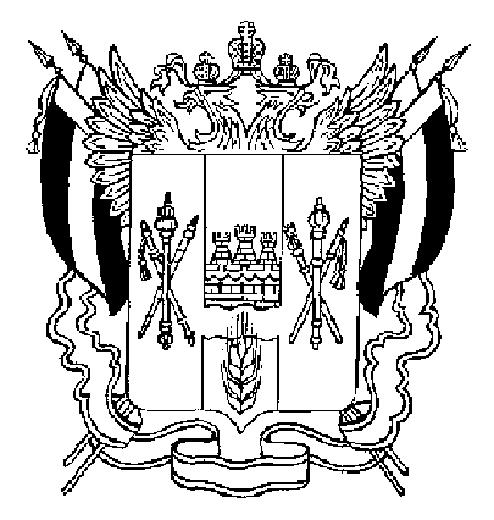 ПРАВИТЕЛЬСТВО РОСТОВСКОЙ ОБЛАСТИПОСТАНОВЛЕНИЕ от 21.12.2020  370г. Ростов-на-ДонуВ редакции постановления от 12.04.2021 № 291О Территориальной программе государственных гарантий бесплатного оказаниягражданам медицинской помощи в Ростовской областина 2021 год и плановый период 2022 и 2023 годов В соответствии с пунктом 3 части 1 статьи 16 Федерального закона от 21.11.2011 № 323-ФЗ «Об основах охраны здоровья граждан в Российской Федерации» Правительство Ростовской области  постановляет:1. Утвердить Территориальную программу государственных гарантий бесплатного оказания гражданам медицинской помощи в Ростовской области на 2021 год и плановый период 2022 и 2023 годов согласно приложению.2. Рекомендовать главам администраций муниципальных образований в Ростовской области:2.1. Для обеспечения реализации установленных законодательством бюджетных полномочий в сфере здравоохранения использовать собственные материальные ресурсы и финансовые средства в случаях и порядке, предусмотренных законодательством Ростовской области и уставом муниципального образования в Ростовской области.2.2. Привести структуру муниципальных медицинских организаций в соответствие с финансовыми условиями их функционирования в рамках реализации Территориальной программы государственных гарантий бесплатного оказания гражданам медицинской помощи в Ростовской области на 2021 год.3. Министерству финансов Ростовской области (Федотова Л.В.) учесть положения настоящего постановления при исполнении областного бюджета на 2021 год и плановый период 2022 и 2023 годов.4. Настоящее постановление вступает в силу со дня его официального опубликования и применяется к правоотношениям, возникшим с 1 января 2021 г.5. Контроль за выполнением настоящего постановления возложить на заместителя Губернатора Ростовской области Бондарева С.Б.ГубернаторРостовской области		  В.Ю. ГолубевПостановление вноситминистерство здравоохраненияРостовской областиПриложениек постановлениюПравительстваРостовской областиот 21.12.2020 № 370ТЕРРИТОРИАЛЬНАЯ ПРОГРАММАгосударственных гарантий бесплатного оказаниягражданам медицинской помощи в Ростовской областина 2021 год и плановый период 2022 и 2023 годов1. Общие положенияВ соответствии с Федеральным законом «Об основах охраны здоровья граждан в Российской Федерации» каждый гражданин имеет право на медицинскую помощь в гарантированном объеме, оказываемую без взимания платы в соответствии с территориальной программой государственных гарантий бесплатного оказания гражданам медицинской помощи.Территориальная программа государственных гарантий бесплатного оказания гражданам медицинской помощи на 2021 год и на плановый период 2022 и 2023 годов (далее – Территориальная программа государственных гарантий) устанавливает перечень видов, форм и условий медицинской помощи, предоставление которой осуществляется бесплатно, перечень заболеваний и состояний, оказание медицинской помощи при которых осуществляется бесплатно, категории граждан, оказание медицинской помощи которым осуществляется бесплатно, средние нормативы объема медицинской помощи, средние нормативы финансовых затрат на единицу объема медицинской помощи, средние подушевые нормативы финансирования, порядок и структуру формирования тарифов на медицинскую помощь и способы ее оплаты, порядок и условия предоставления медицинской помощи, критерии доступности и качества медицинской помощи, предоставляемой гражданам на территории Ростовской области бесплатно за счет средств бюджетов всех уровней и средств обязательного медицинского страхования (далее – ОМС).Специализированная, в том числе высокотехнологичная, медицинская помощь в условиях круглосуточного и дневного стационаров оказывается медицинскими организациями, функции и полномочия учредителей в отношении которых осуществляют Правительство Российской Федерации или федеральные органы исполнительной власти (далее – федеральная медицинская организация), в соответствии с нормативами объема и средними нормативами финансовых затрат на единицу объема, установленными базовой программой обязательного медицинского страхования, утвержденной постановлением Правительства Российской Федерации от 28.12.2020 № 2299 «О Программе государственных гарантий бесплатного оказания гражданам медицинской помощи на 2021 год и на плановый период 2022 и 2023 годов» (далее – Программа государственных гарантий).Перечень заболеваний, состояний (групп заболеваний, состояний), по которым федеральными медицинскими организациями оказывается специализированная медицинская помощь в рамках базовой программы обязательного медицинского страхования (далее – базовая программа ОМС), представлен в приложении № 3 к Программе государственных гарантий.Направление граждан в федеральные медицинские организации осуществляется в порядке, установленном Министерством здравоохранения Российской Федерации.Территориальная программа государственных гарантий утверждается с целью:обеспечения сбалансированности обязательств государства по предоставлению медицинской помощи и выделяемых для этого финансовых средств исходя из обоснованной потребности населения в видах и объемах медицинской помощи и нормативов затрат на ее оказание;повышения эффективности использования ресурсов здравоохранения.Территориальная программа государственных гарантий сформирована с учетом:порядков оказания медицинской помощи, стандартов медицинской помощи и клинических рекомендаций;особенностей половозрастного состава населения Ростовской области;уровня и структуры заболеваемости населения Ростовской области, основанных на данных медицинской статистики;климатических и географических особенностей Ростовской области и транспортной доступности медицинских организаций;сбалансированности объема медицинской помощи и ее финансового обеспечения;положений региональной программы модернизации первичного звена здравоохранения, в том числе в части обеспечения создаваемой и модернизируемой инфраструктуры медицинских организаций.При решении вопроса об индексации заработной платы медицинских работников в приоритетном порядке обеспечивается индексация заработной платы медицинских работников, оказывающих первичную медико-санитарную и скорую медицинскую помощь.Индексация заработной платы осуществляется с учетом фактически сложившегося уровня отношения средней заработной платы медицинских работников к среднемесячной начисленной заработной плате наемных работников в организациях, у индивидуальных предпринимателей и физических лиц (среднемесячному доходу от трудовой деятельности) по Ростовской области.В условиях чрезвычайной ситуации и (или) при возникновении угрозы распространения заболеваний, представляющих опасность для окружающих, Правительство Российской Федерации вправе установить особенности реализации базовой программы обязательного медицинского страхования.2. Перечень видов,форм и условий предоставления медицинской помощи, оказание которой осуществляется бесплатноВ рамках Территориальной программы государственных гарантий (за исключением медицинской помощи, оказываемой в рамках клинической апробации) бесплатно предоставляются:первичная медико-санитарная помощь, в том числе первичная доврачебная, первичная врачебная и первичная специализированная;специализированная, в том числе высокотехнологичная, медицинская помощь;скорая, в том числе скорая специализированная, медицинская помощь;паллиативная медицинская помощь, в том числе паллиативная первичная медицинская помощь, включая доврачебную и врачебную, и паллиативная специализированная медицинская помощь.Понятие «медицинская организация» используется в Территориальной программе государственных гарантий в значении, определенном в федеральных законах от 21.11.2011 № 323-ФЗ «Об основах охраны здоровья граждан в Российской Федерации» и от 29.11.2010 № 326-ФЗ «Об обязательном медицинском страховании в Российской Федерации».Первичная медико-санитарная помощь является основой системы оказания медицинской помощи и включает в себя мероприятия по профилактике, диагностике, лечению заболеваний и состояний, медицинской реабилитации, наблюдению за течением беременности, формированию здорового образа жизни и санитарно-гигиеническому просвещению населения.Первичная медико-санитарная помощь оказывается бесплатно в амбулаторных условиях и в условиях дневного стационара, в плановой и неотложной формах.Первичная доврачебная медико-санитарная помощь оказывается фельдшерами, акушерами и другими медицинскими работниками со средним медицинским образованием.Первичная врачебная медико-санитарная помощь оказывается врачами-терапевтами, врачами-терапевтами участковыми, врачами-педиатрами, врачами-педиатрами участковыми и врачами общей практики (семейными врачами).Первичная специализированная медико-санитарная помощь оказывается врачами-специалистами, включая врачей-специалистов медицинских организаций, оказывающих специализированную, в том числе высокотехнологичную, медицинскую помощь.Специализированная медицинская помощь оказывается бесплатно в стационарных условиях и в условиях дневного стационара врачами-специалистами и включает в себя профилактику, диагностику и лечение заболеваний и состояний (в том числе в период беременности, родов и послеродовой период), требующих использования специальных методов и сложных медицинских технологий, а также медицинскую реабилитацию.Высокотехнологичная медицинская помощь, являющаяся частью специализированной медицинской помощи, включает в себя применение новых сложных и (или) уникальных методов лечения, а также ресурсоемких методов лечения с научно доказанной эффективностью, в том числе клеточных технологий, роботизированной техники, информационных технологий и методов генной инженерии, разработанных на основе достижений медицинской науки и смежных отраслей науки и техники.Высокотехнологичная медицинская помощь, являющаяся частью специализированной медицинской помощи, оказывается медицинскими организациями в соответствии с перечнем видов высокотехнологичной медицинской помощи, содержащим, в том числе методы лечения и источники финансового обеспечения высокотехнологичной медицинской помощи, в соответствии с нормативными документами Российской Федерации. Скорая, в том числе скорая специализированная, медицинская помощь оказывается гражданам в экстренной или неотложной форме вне медицинской организации, а также в амбулаторных и стационарных условиях при заболеваниях, несчастных случаях, травмах, отравлениях и других состояниях, требующих срочного медицинского вмешательства.Скорая, в том числе скорая специализированная, медицинская помощь оказывается медицинскими организациями государственной и муниципальной систем здравоохранения бесплатно.При оказании скорой медицинской помощи в случае необходимости осуществляется медицинская эвакуация, представляющая собой транспортировку граждан в целях спасения жизни и сохранения здоровья (в том числе лиц, находящихся на лечении в медицинских организациях, в которых отсутствует возможность оказания необходимой медицинской помощи при угрожающих жизни состояниях, женщин в период беременности, родов, послеродовой период и новорожденных, лиц, пострадавших в результате чрезвычайных ситуаций и стихийных бедствий).Медицинская эвакуация осуществляется выездными бригадами скорой медицинской помощи с проведением во время транспортировки мероприятий по оказанию медицинской помощи, в том числе с применением медицинского оборудования.Паллиативная медицинская помощь оказывается бесплатно в амбулаторных условиях, в том числе на дому, в условиях дневного стационара и стационарных условиях медицинскими работниками, прошедшими обучение по оказанию такой помощи.Медицинские организации, оказывающие паллиативную медицинскую помощь, осуществляют взаимодействие с родственниками и иными членами семьи пациента или законным представителем пациента, лицами, осуществляющими уход за пациентом, добровольцами (волонтерами), а также организациями социального обслуживания, религиозными организациями, организациями, указанными в части 2 статьи 6 Федерального закона от 21.11.2011 № 323-ФЗ «Об основах охраны здоровья граждан в Российской Федерации», в том числе в целях предоставления такому пациенту социальных услуг, мер социальной защиты (поддержки) в соответствии с законодательством Российской Федерации, мер психологической поддержки и духовной помощи.Медицинская организация, к которой пациент прикреплен для получения первичной медико-санитарной помощи, организует оказание ему паллиативной первичной медицинской помощи медицинскими работниками, включая медицинских работников фельдшерских пунктов, фельдшерско-акушерских пунктов, врачебных амбулаторий и иных подразделений медицинских организаций, оказывающих первичную медико-санитарную помощь, во взаимодействии с выездными патронажными бригадами медицинских организаций, оказывающих паллиативную медицинскую помощь, и во взаимодействии с медицинскими организациями, оказывающими паллиативную специализированную медицинскую помощь.Медицинские организации, оказывающие специализированную медицинскую помощь, в том числе паллиативную, в случае выявления пациента, нуждающегося в паллиативной первичной медицинской помощи в амбулаторных условиях, в том числе на дому, за 3 дня до осуществления выписки указанного пациента из медицинской организации, оказывающей специализированную медицинскую помощь, в том числе паллиативную, в стационарных условиях и условиях дневного стационара, информируют о нем медицинскую организацию, к которой такой пациент прикреплен для получения первичной медико-санитарной помощи, или близлежащую к месту его пребывания медицинскую организацию, оказывающую первичную медико-санитарную помощь.В целях обеспечения пациентов, получающих паллиативную медицинскую помощь, наркотическими лекарственными препаратами и психотропными лекарственными препаратами органы исполнительной власти субъектов Российской Федерации вправе в соответствии с законодательством Российской Федерации в случае наличия потребности организовать изготовление в аптечных организациях наркотических лекарственных препаратов и психотропных лекарственных препаратов в неинвазивных лекарственных формах, в том числе применяемых у детей.Мероприятия по развитию паллиативной медицинской помощи осуществляются в рамках государственной программы Ростовской области «Развитие здравоохранения».В целях оказания пациентам, находящимся в стационарных организациях социального обслуживания, медицинской помощи органами исполнительной власти в сфере охраны здоровья организуется взаимодействие стационарных организаций социального обслуживания с близлежащими медицинскими организациями.Лицам, находящимся в стационарных организациях социального обслуживания, в рамках базовой программы обязательного медицинского страхования с привлечением близлежащих медицинских организаций проводится диспансеризация, а при наличии хронических заболеваний – диспансерное наблюдение в соответствии с порядками, установленными Министерством здравоохранения Российской Федерации.При выявлении в рамках диспансеризации и диспансерного наблюдения показаний к оказанию специализированной, в том числе высокотехнологичной, медицинской помощи лица, находящиеся в стационарных организациях социального обслуживания, переводятся в специализированные медицинские организации в сроки, установленные Территориальной программой государственных гарантий.Лицам с психическими расстройствами и расстройствами поведения, в том числе находящимся в стационарных организациях социального обслуживания, а также в условиях сопровождаемого проживания, включая совместное проживание таких лиц в отдельных жилых помещениях, за счет бюджетных ассигнований бюджетов субъектов Российской Федерации проводится диспансерное наблюдение медицинскими организациями, оказывающими первичную специализированную медико-санитарную помощь при психических расстройствах и расстройствах поведения, во взаимодействии с врачами-психиатрами стационарных организаций социального обслуживания.Лицам с психическими расстройствами и расстройствами поведения, проживающим в сельской местности, рабочих поселках и поселках городского типа, организация медицинской помощи, в том числе по профилю «Психиатрия», осуществляется во взаимодействии медицинских работников, включая медицинских работников фельдшерских пунктов, фельдшерско-акушерских пунктов, врачебных амбулаторий и отделений (центров, кабинетов) общей врачебной практики, с медицинскими организациями, оказывающими первичную специализированную медико-санитарную помощь при психических расстройствах и расстройствах поведения, в том числе силами выездных психиатрических бригад в порядке, установленном Министерством здравоохранения Российской Федерации.Лицам, находящимся в стационарных организациях социального обслуживания, за счет бюджетных ассигнований бюджета субъекта Российской Федерации предоставляется зубопротезирование в соответствии с законодательством Российской Федерации о социальном обслуживании граждан в Российской Федерации.Медицинская помощь оказывается в следующих формах:экстренная – медицинская помощь, оказываемая при внезапных острых заболеваниях, состояниях, обострении хронических заболеваний, представляющих угрозу жизни пациента;неотложная – медицинская помощь, оказываемая при внезапных острых заболеваниях, состояниях, обострении хронических заболеваний без явных признаков угрозы жизни пациента;плановая – медицинская помощь, оказываемая при проведении профилактических мероприятий, при заболеваниях и состояниях, не сопровождающихся угрозой жизни пациента, не требующих экстренной и неотложной медицинской помощи, отсрочка оказания которой на определенное время не повлечет за собой ухудшение состояния пациента, угрозу его жизни и здоровью.При оказании в рамках Территориальной программы государственных гарантий первичной медико-санитарной помощи в условиях дневного стационара и в неотложной форме, специализированной медицинской помощи, в том числе высокотехнологичной, скорой, в том числе скорой специализированной, медицинской помощи, паллиативной медицинской помощи в стационарных условиях, условиях дневного стационара и при посещениях на дому осуществляется обеспечение граждан лекарственными препаратами для медицинского применения и медицинскими изделиями, включенными в утвержденные Правительством Российской Федерации соответственно перечень жизненно необходимых и важнейших лекарственных препаратов и перечень медицинских изделий, имплантируемых в организм человека, а также медицинскими изделиями, предназначенными для поддержания функций органов и систем организма человека, для использования на дому при оказании паллиативной медицинской помощи в соответствии с перечнем, утверждаемым Министерством здравоохранения Российской Федерации.Порядок передачи от медицинской организации пациенту (его законному представителю) медицинских изделий, предназначенных для поддержания функций органов и систем организма человека, для использования на дому при оказании паллиативной медицинской помощи устанавливается Министерством здравоохранения Российской Федерации.3. Перечень заболеваний и состояний, оказаниемедицинской помощи при которых осуществляется бесплатно, и категории граждан, оказание медицинской помощи которым осуществляется бесплатноГражданин имеет право на бесплатное получение медицинской помощи по видам, формам и условиям ее оказания в соответствии с разделом 2 Территориальной программы государственных гарантий при следующих заболеваниях и состояниях:инфекционных и паразитарных болезнях;новообразованиях;болезнях эндокринной системы;расстройствах питания и нарушениях обмена веществ;болезнях нервной системы;болезнях крови, кроветворных органов;отдельных нарушениях, вовлекающих иммунный механизм;болезнях глаза и его придаточного аппарата;болезнях уха и сосцевидного отростка;болезнях системы кровообращения;болезнях органов дыхания;болезнях органов пищеварения, в том числе болезнях полости рта, слюнных желез и челюстей (за исключением зубного протезирования);болезнях мочеполовой системы;болезнях кожи и подкожной клетчатки;болезнях костно-мышечной системы и соединительной ткани;травмах, отравлениях и некоторых других последствиях воздействия внешних причин;врожденных аномалиях (пороках развития);деформациях и хромосомных нарушениях;беременности, родах, послеродовом периоде и абортах;отдельных состояниях, возникающих у детей в перинатальный период;психических расстройствах и расстройствах поведения;симптомах, признаках и отклонениях от нормы, не отнесенных к заболеваниям и состояниям.Гражданин имеет право не реже одного раза в год на бесплатный профилактический медицинский осмотр, в том числе в рамках диспансеризации.В соответствии с законодательством Российской Федерации отдельные категории граждан имеют право:на обеспечение лекарственными препаратами в соответствии с разделом 8 Территориальной программы государственных гарантий;на профилактические медицинские осмотры и диспансеризацию определенных групп взрослого населения (в возрасте 18 лет и старше), ‎в том числе работающих и неработающих граждан, обучающихся в образовательных организациях по очной форме;на медицинские осмотры, в том числе профилактические медицинские осмотры, в связи с занятиями физической культурой и спортом – несовершеннолетние;на диспансеризацию пребывающих в стационарных организациях детей-сирот и детей, находящихся в трудной жизненной ситуации, а также детей-сирот и детей, оставшихся без попечения родителей, в том числе усыновленных (удочеренных), принятых под опеку (попечительство), в приемную или патронатную семью;на диспансерное наблюдение граждан, страдающих социально значимыми заболеваниями и заболеваниями, представляющими опасность для окружающих; а также лиц, страдающих хроническими заболеваниями (включая дистанционное наблюдение граждан трудоспособного возраста с артериальной гипертензией высокого риска развития сердечно-сосудистых осложнений с 2022 года), функциональными расстройствами, иными состояниями;на пренатальную (дородовую) диагностику нарушений развития ребенка у беременных женщин, неонатальный скрининг на 5 наследственных и врожденных заболеваний новорожденных детей и аудиологический скрининг новорожденных детей и детей первого года жизни.Беременные женщины, обратившиеся в медицинские организации, оказывающие медицинскую помощь по профилю «Акушерство и гинекология» в амбулаторных условиях, имеют право на получение правовой, психологической и медико-социальной помощи, в том числе по профилактике прерывания беременности.4. Территориальная программа обязательного медицинского страхования4.1. Территориальная программа обязательного медицинского страхования (далее – Территориальная программа ОМС) является составной частью Территориальной программы государственных гарантий.В рамках Территориальной программы ОМС:гражданам (застрахованным лицам) оказываются: первичная медико-санитарная помощь, включая профилактическую помощь; скорая медицинская помощь (за исключением санитарно-авиационной эвакуации); специализированная медицинская помощь, в том числе высокотехнологичная медицинская помощь, включенная в перечень видов высокотехнологичной медицинской помощи, финансовое обеспечение которых осуществляется за счет средств обязательного медицинского страхования, при заболеваниях и состояниях, указанных в разделе 3 Территориальной программы государственных гарантий, за исключением заболеваний, передаваемых половым путем, вызванных вирусом иммунодефицита человека, синдрома приобретенного иммунодефицита, туберкулеза, психических расстройств и расстройств поведения; осуществляются профилактические мероприятия, включая диспансеризацию, диспансерное наблюдение (при заболеваниях и состояниях, указанных в разделе 3 Территориальной программы государственных гарантий, за исключением заболеваний, передаваемых половым путем, вызванных вирусом иммунодефицита человека, синдрома приобретенного иммунодефицита, туберкулеза, психических расстройств и расстройств поведения) и профилактические медицинские осмотры граждан, в том числе их отдельных категорий, указанных в разделе 3 Территориальной программы государственных гарантий (за исключением предварительных и периодических медицинских осмотров работников, занятых на тяжелых работах и на работах с вредными и (или) опасными условиями труда), а также мероприятия по медицинской реабилитации, осуществляемой в медицинских организациях амбулаторно, стационарно и в условиях дневного стационара; по аудиологическому скринингу; по применению вспомогательных репродуктивных технологий (экстракорпорального оплодотворения), включая обеспечение лекарственными препаратами в соответствии с законодательством Российской Федерации.В случаях установления Правительством Российской Федерации особенностей реализации базовой программы ОМС в условиях возникновения угрозы распространения заболеваний, вызванных новой коронавирусной инфекцией, реализация Территориальной программы ОМС в 2021 году будет осуществляться с учетом таких особенностей.4.2. Порядок формирования и структура тарифа на оплату медицинской помощи по обязательному медицинскому страхованию устанавливаются в соответствии с Федеральным законом от 29.11.2010 № 326-ФЗ «Об обязательном медицинском страховании в Российской Федерации».Тарифы на оплату медицинской помощи по ОМС формируются в соответствии с установленными в пункте 4.3 настоящего раздела способами оплаты медицинской помощи и в части расходов на заработную плату включают финансовое обеспечение денежных выплат стимулирующего характера, в том числе денежные выплаты:врачам-терапевтам участковым, врачам-педиатрам участковым, врачам общей практики (семейным врачам), медицинским сестрам участковым врачей-терапевтов участковых, врачей-педиатров участковых и медицинским сестрам врачей общей практики (семейных врачей) за оказанную медицинскую помощь в амбулаторных условиях;медицинским работникам фельдшерских и фельдшерско-акушерских пунктов (заведующим фельдшерско-акушерскими пунктами, фельдшерам, акушерам (акушеркам), медицинским сестрам, в том числе медицинским сестрам патронажным) за оказанную медицинскую помощь в амбулаторных условиях;врачам, фельдшерам и медицинским сестрам медицинских организаций и подразделений скорой медицинской помощи за оказанную скорую медицинскую помощь вне медицинской организации;врачам-специалистам за оказанную медицинскую помощь в амбулаторных условиях. В рамках проведения профилактических мероприятий с учетом установленных Правительством Российской Федерации особенностей реализации базовой программы ОМС в условиях возникновения угрозы распространения заболеваний, вызванных новой коронавирусной инфекцией, орган исполнительной власти Ростовской области в сфере охраны здоровья обеспечивает организацию прохождения гражданами профилактических медицинских осмотров, диспансеризации, в том числе в вечерние часы и в субботу, а также предоставляет гражданам возможность дистанционной записи на медицинские исследования.Профилактические мероприятия организуются, в том числе для выявления болезней системы кровообращения и онкологических заболеваний, формирующих основные причины смертности населения.Орган исполнительной власти Ростовской области в сфере охраны здоровья размещает на своем официальном сайте в информационно-телекоммуникационной сети «Интернет» информацию о медицинских организациях, на базе которых граждане могут пройти профилактические медицинские осмотры, включая диспансеризацию.При необходимости для проведения медицинских исследований в рамках прохождения профилактических медицинских осмотров, диспансеризации могут привлекаться медицинские работники медицинских организаций, оказывающих специализированную медицинскую помощь.Оплата труда медицинских работников по проведению профилактических медицинских осмотров, в том числе в рамках диспансеризации, осуществляется в соответствии с трудовым законодательством Российской Федерации с учетом работы за пределами установленной для них продолжительности рабочего времени.Медицинским работникам за выявление при оказании первичной медико-санитарной помощи онкологических заболеваний осуществляются денежные выплаты стимулирующего характера в порядке, установленном Правительством Российской Федерации.4.3. При реализации Территориальной программы ОМС применяются следующие способы оплаты медицинской помощи, оказываемой застрахованным лицам по ОМС в Ростовской области:при оплате медицинской помощи, оказанной в амбулаторных условиях:по подушевому нормативу финансирования на прикрепившихся лиц (за исключением расходов на проведение компьютерной томографии, магнитно-резонансной томографии, ультразвукового исследования сердечно-сосудистой системы, эндоскопических диагностических исследований, молекулярно-генетических исследований и патологоанатомических исследований биопсийного (операционного) материала с целью диагностики онкологических заболеваний и подбора противоопухолевой лекарственной терапии, а также средств на финансовое обеспечение фельдшерских/фельдшерско-акушерских пунктов) в сочетании с оплатой за единицу объема медицинской помощи – за медицинскую услугу, за посещение, за обращение (законченный случай);за единицу объема медицинской помощи – за медицинскую услугу, за посещение, за обращение (законченный случай) (используется при оплате медицинской помощи, оказанной лицам, застрахованным за пределами Ростовской области, а также в отдельных медицинских организациях, не имеющих прикрепившихся лиц);за единицу объема медицинской помощи – за медицинскую услугу (используется при оплате отдельных диагностических (лабораторных) исследований – компьютерной томографии, магнитно-резонансной томографии, ультразвукового исследования сердечно-сосудистой системы, эндоскопических диагностических исследований, молекулярно-генетических исследований и патологоанатомических исследований биопсийного (операционного) материала с целью диагностики онкологических заболеваний и подбора противоопухолевой лекарственной терапии);при оплате медицинской помощи, оказанной в стационарных условиях, в том числе для медицинской реабилитации в специализированных медицинских организациях (структурных подразделениях):за законченный случай лечения заболевания, включенного в соответствующую группу заболеваний (в том числе клинико-статистические группы заболеваний);за прерванный случай оказания медицинской помощи при переводе пациента в другую медицинскую организацию, преждевременной выписке пациента из медицинской организации при его письменном отказе от дальнейшего лечения, летальном исходе, а также при проведении диагностических исследований, оказании услуг диализа;при оплате медицинской помощи, оказанной в условиях дневного стационара:за законченный случай лечения заболевания, включенного в соответствующую группу заболеваний (в том числе клинико-статистические группы заболеваний);за прерванный случай оказания медицинской помощи при переводе пациента в другую медицинскую организацию, преждевременной выписке пациента из медицинской организации при его письменном отказе от дальнейшего лечения, летальном исходе, а также при проведении диагностических исследований, оказании услуг диализа;при оплате скорой медицинской помощи, оказанной вне медицинской организации (по месту вызова бригады скорой, в том числе скорой специализированной, медицинской помощи, а также в транспортном средстве при медицинской эвакуации), – по подушевому нормативу финансирования в сочетании с оплатой за вызов скорой медицинской помощи (используется при оплате скорой медицинской помощи, оказанной лицам, застрахованным на территории других субъектов Российской Федерации (за пределами Ростовской области), а также при оплате вызова скорой медицинской помощи с проведением тромболитической терапии).Финансовое обеспечение профилактических медицинских осмотров, в том числе в рамках диспансеризации, включается в размер подушевого норматива финансирования на прикрепившихся лиц и осуществляется с учетом показателей результативности деятельности медицинской организации (включая показатели объема медицинской помощи в соответствии с объемом медицинских исследований, устанавливаемым Министерством здравоохранения Российской Федерации и с учетом целевых показателей охвата населения профилактическими медицинскими осмотрами федерального проекта «Развитие системы оказания первичной медико-санитарной помощи» национального проекта «Здравоохранение»).Подушевой норматив финансирования на прикрепившихся лиц включает, в том числе расходы на оказание медицинской помощи с применением телемедицинских технологий.Распределение объема отдельных диагностических (лабораторных) исследований (компьютерной томографии, магнитно-резонансной томографии, ультразвукового исследования сердечно-сосудистой системы, эндоскопических диагностических исследований, молекулярно-генетических исследований с целью диагностики онкологических заболеваний и патологоанатомических исследований биопсийного (операционного) материала и подбора противоопухолевой лекарственной терапии) между медицинскими организациями, оказывающими медицинскую помощь в амбулаторных условиях, осуществляется при наличии у медицинской организации лицензии на медицинскую деятельность на соответствующие работы (услуги). Назначение отдельных диагностических (лабораторных) исследований (компьютерной томографии, магнитно-резонансной томографии, ультразвукового исследования сердечно-сосудистой системы, эндоскопических диагностических исследований, молекулярно-генетических исследований и патологоанатомических исследований биопсийного (операционного) материала с целью диагностики онкологических заболеваний и подбора противоопухолевой лекарственной терапии) осуществляется лечащим врачом, оказывающим первичную медико-санитарную помощь, в том числе первичную специализированную медико-санитарную помощь, при наличии медицинских показаний в сроки, установленные Территориальной программой государственных гарантий.4.4. Тарифы на оплату медицинской помощи по обязательному медицинскому страхованию устанавливаются тарифным соглашением, заключаемым в соответствии с частью 2 статьи 30 Федерального закона от 29.11.2010 № 326-ФЗ «Об обязательном медицинском страховании в Российской Федерации».Тарифы на оплату медицинской помощи по ОМС в соответствии с частью 7 статьи 35 Федерального закона от 29.11.2010 № 326-ФЗ «Об обязательном медицинском страховании в Российской Федерации» включают в себя расходы на заработную плату, начисления на оплату труда, прочие выплаты, приобретение лекарственных средств, расходных материалов, продуктов питания, мягкого инвентаря, медицинского инструментария, реактивов и химикатов, прочих материальных запасов, расходы на оплату стоимости лабораторных и инструментальных исследований, проводимых в других организациях (при отсутствии в медицинской организации лаборатории и диагностического оборудования), организации питания (при отсутствии организованного питания в медицинской организации), расходы на оплату услуг связи, транспортных услуг, коммунальных услуг, работ и услуг по содержанию имущества, расходы на арендную плату за пользование имуществом, оплату программного обеспечения и прочих услуг, социальное обеспечение работников медицинских организаций, установленное законодательством Российской Федерации, прочие расходы, расходы на приобретение основных средств (оборудование, производственный и хозяйственный инвентарь) стоимостью до ста тысяч рублей за единицу.5. Финансовое обеспечение Территориальной программы государственных гарантийИсточниками финансового обеспечения Территориальной программы государственных гарантий являются средства федерального бюджета, средства бюджета Ростовской области, местных бюджетов и средства обязательного медицинского страхования. 5.1. За счет бюджетных ассигнований федерального бюджета осуществляется финансовое обеспечение:высокотехнологичной медицинской помощи, не включенной в базовую программу обязательного медицинского страхования, по перечню видов высокотехнологичной медицинской помощи, оказываемой в медицинских организациях, включенных в перечень, утвержденный министерством здравоохранения Ростовской области;оказания государственной социальной помощи отдельным категориям граждан в виде набора социальных услуг в части обеспечения необходимыми лекарственными препаратами, медицинскими изделиями, а также специализированными продуктами лечебного питания для детей-инвалидов в соответствии с пунктом 1 части 1 статьи 62 Федерального закона от 17.07.1999 № 178-ФЗ «О государственной социальной помощи»;оказания логистических услуг;реализации отдельных мероприятий государственной программы Российской Федерации «Развитие здравоохранения», в том числе:организационных мероприятий по обеспечению лиц лекарственными препаратами, предназначенными для лечения больных злокачественными новообразованиями лимфоидной, кроветворной и родственных им тканей, гемофилией, муковисцидозом, гипофизарным нанизмом, болезнью Гоше, рассеянным склерозом, гемолитико-уремическим синдромом, юношеским артритом с системным началом, мукополисахаридозом I, II и VI типов, лиц после трансплантации органов и (или) тканей по перечню лекарственных препаратов, сформированному в установленном порядке и утвержденному Правительством Российской Федерации;медицинской деятельности, связанной с донорством органов человека в целях трансплантации (пересадки), включая проведение мероприятий по медицинскому обследованию донора, обеспечению сохранности донорских органов до их изъятия у донора, изъятию донорских органов, хранению и транспортировке донорских органов и иных мероприятий, направленных на обеспечение этой деятельности в медицинских организациях, подведомственных министерству здравоохранения Ростовской области;реализации мероприятий по предупреждению и борьбе с социально значимыми инфекционными заболеваниями, в том числе:закупки диагностических средств для выявления, определения чувствительности микобактерии туберкулеза и мониторинга лечения лиц, больных туберкулезом с множественной лекарственной устойчивостью возбудителя;закупки диагностических средств для выявления и мониторинга лечения лиц, инфицированных вирусами иммунодефицита человека, в том числе в сочетании с вирусами гепатитов В и (или) С;реализации мероприятий по профилактике ВИЧ-инфекции и гепатитов В и С;дополнительных мероприятий, установленных в соответствии с законодательством Российской Федерации.5.2. За счет средств бюджетных ассигнований областного бюджета осуществляется финансовое обеспечение:первичной медико-санитарной и специализированной медицинской помощи в части медицинской помощи при заболеваниях, не включенных в Территориальную программу ОМС (заболевания, передаваемые половым путем, вызванные вирусом иммунодефицита человека, синдром приобретенного иммунодефицита, туберкулез, психические расстройства и расстройства поведения, в том числе связанные с употреблением психоактивных веществ, включая профилактические медицинские осмотры обучающихся в общеобразовательных организациях и профессиональных образовательных организациях, а также в образовательных организациях высшего образования в целях раннего (своевременного) выявления незаконного потребления наркотических средств и психотропных веществ), в том числе в отношении лиц, находящихся в стационарных организациях социального обслуживания, а также по государственным организациям здравоохранения в части расходов, не включенных в структуру тарифов на оплату медицинской помощи, предусмотренных в Территориальной программе ОМС;паллиативной медицинской помощи, оказываемой амбулаторно, в том числе на дому, включая медицинскую помощь, оказываемую выездными патронажными бригадами в стационаре, включая койки паллиативной медицинской помощи и койки сестринского ухода;предоставления в установленном порядке бюджетам муниципальных образований субвенции на осуществление полномочий по организации оказания жителям Ростовской области первичной медико-санитарной помощи, специализированной, в том числе высокотехнологичной, медицинской помощи, скорой, в том числе скорой специализированной, медицинской помощи и паллиативной медицинской помощи, проведения медицинских экспертиз, медицинских осмотров и медицинских освидетельствований в рамках реализации Территориальной программы государственных гарантий (за исключением медицинской помощи, оказываемой в медицинских организациях, подведомственных министерству здравоохранения Ростовской области);высокотехнологичной медицинской помощи, не включенной в базовую программу обязательного медицинского страхования, по перечню видов высокотехнологичной медицинской помощи, оказываемой в медицинских организациях, включенных в перечень, утвержденный министерством здравоохранения Ростовской области;медицинской деятельности, связанной с донорством органов человека в целях трансплантации (пересадки), включая проведение мероприятий по медицинскому обследованию донора, обеспечению сохранности донорских органов до их изъятия у донора, изъятию донорских органов, хранению и транспортировке донорских органов и иных мероприятий, направленных на обеспечение этой деятельности), в медицинских организациях, подведомственных министерству здравоохранения Ростовской области;граждан, зарегистрированных в установленном порядке на территории Российской Федерации, лекарственными препаратами для лечения заболеваний, включенных в перечень жизнеугрожающих и хронических прогрессирующих редких (орфанных) заболеваний, приводящих к сокращению продолжительности жизни гражданина или его инвалидности;лекарственными препаратами в соответствии с перечнем групп населения и категорий заболеваний, при амбулаторном лечении которых лекарственные препараты и медицинские изделия в соответствии с законодательством Российской Федерации отпускаются по рецептам врачей бесплатно;лекарственными препаратами в соответствии с перечнем групп населения, при амбулаторном лечении которых лекарственные препараты отпускаются по рецептам врачей с 50-процентной скидкой;пренатальная (дородовая) диагностика нарушений развития ребенка у беременных женщин, неонатальный скрининг на 5 наследственных и врожденных заболеваний в части исследований и консультаций, осуществляемых медико-генетическими центрами (консультациями), а также медико-генетических исследований в соответствующих структурных подразделениях медицинских организаций;предоставления в рамках оказания паллиативной медицинской помощи для использования на дому медицинских изделий, предназначенных для поддержания функций органов и систем организма человека, по перечню, утверждаемому Министерством здравоохранения Российской Федерации, а также обеспечения лекарственными препаратами для обезболивания, включая наркотические лекарственные препараты и психотропные лекарственные препараты, при посещениях на дому;дополнительных мероприятий, установленных в соответствии с действующим законодательством.Кроме того, за счет бюджетных ассигнований бюджета Ростовской области в установленном порядке оказывается медицинская помощь и предоставляются иные услуги (работы) в государственных организациях здравоохранения Ростовской области, входящих в номенклатуру организаций здравоохранения, утверждаемую Министерством здравоохранения Российской Федерации (дома ребенка, включая специализированные, санатории, станция переливания крови, бюро судебно-медицинской экспертизы, патолого-анатомическое бюро (отделение), медицинский информационно-аналитический центр, медицинский центр мобилизационных резервов «Резерв» Ростовской области, дезинфекционная станция, которые не участвуют в реализации Территориальной программы ОМС), а также осуществляются расходы на проведение мероприятий в рамках государственных программ Ростовской области.5.3. За счет бюджетных ассигнований местных бюджетов осуществляется финансовое обеспечение:медицинских организаций муниципальной системы здравоохранения в рамках реализации соответствующих государственных полномочий Ростовской области в сфере охраны здоровья, переданных органам местного самоуправления, в том числе:медицинской помощи, предоставляемой патолого-анатомическими бюро (отделениями);паллиативной медицинской помощи, оказываемой в амбулаторных и стационарных условиях, включая койки паллиативной медицинской помощи и койки сестринского ухода;медицинской помощи, оказываемой санаториями;медицинской помощи, оказываемой ВИЧ-инфицированным.В рамках реализации органами местного самоуправления государственных полномочий Ростовской области в сфере охраны здоровья финансируются расходы на заработную плату, начисления на оплату труда, приобретение лекарственных средств и изделий медицинского назначения, расходных материалов, медицинского инструментария, реактивов и химикатов, на оплату стоимости лабораторных и инструментальных исследований, проводимых в других организациях (при отсутствии в медицинской организации лаборатории и диагностического оборудования), продуктов питания, организацию питания (при отсутствии организованного питания в медицинской организации), мягкого инвентаря.В пределах полномочий, установленных законодательством Российской Федерации органам местного самоуправления в муниципальных образованиях Ростовской области, финансируются:расходы на создание условий для оказания медицинской помощи населению, включая расходы по транспортировке пациентов, страдающих хронической почечной недостаточностью, от места их фактического проживания до места получения медицинской помощи методом заместительной почечной терапии и обратно, а также расходы на создание условий для привлечения медицинских и фармацевтических работников для работы в медицинских организациях, приобретение оборудования и автотранспорта, основных средств;расходы на участие в санитарно-гигиеническом просвещении населения и пропаганде донорства крови и (или) ее компонентов;расходы на реализацию на территории муниципального образования мероприятий по профилактике заболеваний, включая приобретение вакцин, и формированию здорового образа жизни;расходы на реализацию муниципальных программ, включая мероприятия по раннему выявлению и лечению заболеваний, снижению материнской и младенческой смертности, формированию у детей и их родителей мотивации к здоровому образу жизни, по предупреждению социально значимых заболеваний, обеспечению детей лекарственными препаратами, специализированными продуктами лечебного питания, медицинскими изделиями;расходы на реализацию дополнительных мероприятий, установленных в соответствии с действующим законодательством.5.4. За счет средств обязательного медицинского страхования в рамках Территориальной программы ОМС:застрахованным лицам, в том числе находящимся в стационарных организациях социального обслуживания, оказывается первичная медико-санитарная помощь, включая профилактическую помощь, скорая медицинская помощь (за исключением санитарно-авиационной эвакуации), специализированная медицинская помощь, в том числе высокотехнологичная медицинская помощь, включенная в раздел 1 перечня видов высокотехнологичной медицинской помощи, оказываемая в системе обязательного медицинского страхования, за исключением заболеваний, передаваемых половым путем, вызванных вирусом иммунодефицита человека, синдрома приобретенного иммунодефицита, туберкулеза, психических расстройств и расстройств поведения;осуществляется финансовое обеспечение профилактических мероприятий, включая профилактические медицинские осмотры граждан и их отдельных категорий, указанных в разделе 3 Территориальной программы государственных гарантий, в том числе в рамках диспансеризации, диспансеризацию, диспансерное наблюдение (при заболеваниях и состояниях, указанных в разделе 3 Территориальной программы государственных гарантий, за исключением заболеваний, передаваемых половым путем, вызванных вирусом иммунодефицита человека, синдрома приобретенного иммунодефицита, туберкулеза, психических расстройств и расстройств поведения), а также мероприятий по медицинской реабилитации, осуществляемой в медицинских организациях амбулаторно, стационарно и в условиях дневного стационара, аудиологическому скринингу, применению вспомогательных репродуктивных технологий (экстракорпорального оплодотворения), включая обеспечение лекарственными препаратами в соответствии с законодательством Российской Федерации.За счет средств обязательного медицинского страхования в рамках территориальной программы обязательного медицинского страхования осуществляется финансовое обеспечение оказания медицинской помощи больным онкологическими заболеваниями в соответствии с клиническими рекомендациями (протоколами лечения).5.5. В рамках Территориальной программы государственных гарантий за счет бюджетных ассигнований соответствующих бюджетов и средств обязательного медицинского страхования осуществляется финансовое обеспечение проведения осмотров врачами и диагностических исследований в целях медицинского освидетельствования лиц, желающих усыновить (удочерить), взять под опеку (попечительство), в приемную или патронатную семью детей, оставшихся без попечения родителей; медицинское обследование детей-сирот и детей, оставшихся без попечения родителей, помещаемых под надзор в организацию для детей-сирот и детей, оставшихся без попечения родителей, а также проведения обязательных диагностических исследований и оказания медицинской помощи гражданам при постановке их на воинский учет, призыве или поступлении на военную службу по контракту или приравненную к ней службу, поступлении в военные профессиональные образовательные организации или военные образовательные организации высшего образования, заключении с Министерством обороны Российской Федерации договора об обучении в военном учебном центре при федеральной государственной образовательной организации высшего образования по программе военной подготовки или в военной образовательной организации высшего образования по программе военной подготовки сержантов, старшин запаса либо программе военной подготовки солдат, матросов запаса, призыве на военные сборы, а также при направлении на альтернативную гражданскую службу, за исключением медицинского освидетельствования в целях определения годности граждан к военной или приравненной к ней службе.Источниками финансового обеспечения Территориальной программы государственных гарантий являются средства федерального бюджета, средства бюджета Ростовской области, местных бюджетов и средства обязательного медицинского страхования.6. Средние нормативы объема медицинской помощиСредние нормативы объема медицинской помощи по ее видам в целом по Территориальной программе государственных гарантий определяются в единицах объема в расчете на одного жителя Ростовской области в год, по Территориальной программе ОМС – в расчете на одно застрахованное лицо.Средние нормативы объема медицинской помощи используются в целях планирования и финансово-экономического обоснования размера средних подушевых нормативов финансового обеспечения, предусмотренных Территориальной программой государственных гарантий, и составляют:для скорой медицинской помощи вне медицинской организации, включая медицинскую эвакуацию, в рамках Территориальной программы обязательного медицинского страхования на 2021 – 2023 годы – 0,29 вызова на 1 застрахованное лицо;для медицинской помощи в амбулаторных условиях, оказываемой:с профилактическими и иными целями (включая посещения, связанные с профилактическими мероприятиями, в том числе посещения центров здоровья, посещения среднего медицинского персонала и разовые посещения в связи с заболеваниями, в том числе при заболеваниях полости рта, слюнных желез и челюстей, за исключением зубного протезирования, а также посещения центров амбулаторной онкологической помощи):за счет средств областного бюджета на 2021 – 2023 годы – 0,19517 посещения на 1 жителя, из них для паллиативной медицинской помощи, в том числе на дому – 0,00781 посещения на 1 жителя; в рамках Территориальной программы ОМС на 2021 – 2023 годы – 2,93 посещения, для проведения профилактических медицинских осмотров на 2021 год – 0,26 комплексного посещения на 1 застрахованное лицо, на 2022 – 2023 годы – 0,274 комплексного посещения на 1 застрахованное лицо;для проведения диспансеризации на 2021 год – 0,190 комплексного посещения на 1 застрахованное лицо, на 2022 – 2023 годы – 0,261 комплексного посещения на 1 застрахованное лицо, для посещений с иными целями на 2021 год – 2,48 посещения на 1 застрахованное лицо, на 2022 – 2023 годы – 2,395 посещения на 1 застрахованное лицо;в неотложной форме в рамках Территориальной программы ОМС на 2021 – 2023 годы – 0,540 посещения на 1 застрахованное лицо;в связи с заболеваниями, обращений (обращение – законченный случай лечения заболевания в амбулаторных условиях с кратностью посещений по поводу одного заболевания не менее двух):за счет средств областного бюджета на 2021 – 2023 годы – 0,06763 обращения на 1 жителя;в рамках Территориальной программы ОМС на одно застрахованное лицо, включая медицинскую реабилитацию: 2021 – 2023 годы – 1,7877 обращения, которое включает проведение следующих отдельных диагностических (лабораторных) исследований:компьютерная томография – 0,02833 исследования на 1 застрахованное лицо;магнитно-резонансная томография – 0,01226 исследования на 1 застрахованное лицо;ультразвуковое исследование сердечно-сосудистой системы – 0,11588 исследования на 1 застрахованное лицо;эндоскопическое диагностическое исследование – 0,04913 исследования на 1 застрахованное лицо;молекулярно-генетическое исследование с целью диагностики онкологических заболеваний – 0,001184 исследования на 1 застрахованное лицо;патологоанатомическое исследование биопсийного (операционного) материала с целью диагностики онкологических заболеваний и подбора противоопухолевой лекарственной терапии – 0,01431 исследования на 1 застрахованное лицо;тестирование на выявление новой коронавирусной инфекции (COVID 19) – 0,12441 исследования на 1 застрахованное лицо;для медицинской помощи в условиях дневных стационаров:для медицинской помощи в условиях дневных стационаров за счет средств областного бюджета на 2021 – 2023 годы – 0,00131 случая лечения на 1 жителя; в рамках Территориальной программы обязательного медицинского страхования:на 2021 год – 0,061074 случая лечения на 1 застрахованное лицо для оказания медицинской помощи медицинскими организациями (за исключением федеральных медицинских организаций);на 2022 год – 0,061087 случая лечения на 1 застрахованное лицо для оказания медицинской помощи медицинскими организациями (за исключением федеральных медицинских организаций);на 2023 год – 0,061101 случая лечения на 1 застрахованное лицо для оказания медицинской помощи медицинскими организациями (за исключением федеральных медицинских организаций);в том числе для медицинской помощи по профилю «Онкология» на 2021 –2023 годы – 0,006935 случая лечения на 1 застрахованное лицо для оказания медицинской помощи медицинскими организациями (за исключением федеральных медицинских организаций);для специализированной медицинской помощи в стационарных условиях:за счет средств областного бюджета на 2021 – 2023 годы – 0,00790 случая госпитализации на 1 жителя;в рамках Территориальной программы ОМС:на 2021 год – 0,165913 случая госпитализации на 1 застрахованное лицо для оказания медицинской помощи медицинскими организациями (за исключением федеральных медицинских организаций);на 2022 год – 0,166020 случая госпитализации на 1 застрахованное лицо для оказания медицинской помощи медицинскими организациями (за исключением федеральных медицинских организаций);на 2023 год – 0,166152 случая госпитализации на 1 застрахованное лицо для оказания медицинской помощи медицинскими организациями (за исключением федеральных медицинских организаций);в том числе:по профилю «Онкология» на 2021 – 2023 годы – 0,00949 случая госпитализации на 1 застрахованное лицо для оказания медицинской помощи медицинскими организациями (за исключением федеральных медицинских организаций);для медицинской реабилитации в специализированных медицинских организациях, оказывающих медицинскую помощь по профилю «Медицинская реабилитация», и реабилитационных отделениях медицинских организаций в рамках базовой программы обязательного медицинского страхования на 2021 – 2023 годы – 0,00444 случая госпитализации на 1 застрахованное лицо (в том числе не менее 25 процентов для медицинской реабилитации детей в возрасте 0 – 17 лет с учетом реальной потребности) для оказания медицинской помощи медицинскими организациями (за исключением федеральных медицинских организаций);медицинской помощи при экстракорпоральном оплодотворении составляют на 2021 год – 0,00045 случая на 1 застрахованное лицо репродуктивного возраста, на 2022 год – 0,000463 случая на 1 застрахованное лицо репродуктивного возраста, на 2023 год – 0,000477 случая на 1 застрахованное лицо репродуктивного возраста для медицинских организаций (за исключением федеральных медицинских организаций);для паллиативной медицинской помощи в стационарных условиях (включая койки паллиативной медицинской помощи и койки сестринского ухода) за счет средств областного бюджета на 2021 – 2023 годы – 0,10571 койко-дня на 1 жителя.Дифференцированные нормативы объема медицинской помощи в стационарных условиях по профилям медицинской помощи с учетом этапов оказания медицинской помощи, уровня и структуры заболеваемости на 2021 – 2023 годы и объемы амбулаторно-поликлинической помощи на 2021 – 2023 годы представлены в таблицах № 1 – 2.Норматив объема медицинской помощи в амбулаторных условиях, оказываемой с профилактическими и иными целями, приведен в приложении № 3 к Территориальной программе государственных гарантий.Информация о прогнозном объеме специализированной, в том числе высокотехнологичной медицинской помощи, оказываемой медицинскими организациями, подведомственными федеральным органам исполнительной власти, в условиях дневного и круглосуточного стационара по профилям медицинской помощи в рамках базовой программы ОМС за счет бюджета Федерального фонда обязательного медицинского страхования приведена в приложении № 4 к Территориальной программе государственных гарантий.Таблица № 1ОБЪЕМЫмедицинской помощи в стационарных условияхпо профилям медицинской помощи с учетом этапов оказания медицинской помощи, уровня и структуры заболеваемости на 2021 – 2023 годыТаблица № 2ОБЪЕМЫамбулаторно-поликлинической помощи на 2021 – 2023 годыГосударственное задание на оказание государственных услуг организациями здравоохранения Ростовской области, финансовое обеспечение которых осуществляется за счет средств бюджета Ростовской области, формируется в порядке, установленном Правительством Ростовской области (за исключением государственного казенного учреждения здравоохранения «Центр медицинский мобилизационных резервов «Резерв» Ростовской области, государственного бюджетного учреждения Ростовской области санатория «Голубая дача»).В рамках осуществления органами местного самоуправления государственных полномочий Ростовской области по решению вопросов организации оказания медицинской помощи формируется муниципальное задание на оказание муниципальных услуг муниципальными организациями, имеющими право на осуществление медицинской деятельности в порядке, установленном администрацией муниципального образования.Объемы медицинской помощи по Территориальной программе ОМС, установленные в соответствии со средними нормативами, распределяются между медицинскими организациями и страховыми медицинскими организациями решением комиссии по разработке Территориальной программы обязательного медицинского страхования Ростовской области в соответствии с действующим законодательством.Решение об изменении распределенных объемов медицинской помощи медицинских организаций в рамках Территориальной программы ОМС принимает комиссия по разработке Территориальной программы обязательного медицинского страхования Ростовской области, с учетом предложений руководителей медицинских организаций, согласованных с руководителями муниципальных органов управления здравоохранением (а в случае их отсутствия – с главными врачами центральных районных (городских) больниц).7. Средние нормативы финансовых затрат на единицу объема медицинской помощи, средние подушевые нормативы финансированияСредние нормативы финансовых затрат на единицу объема медицинской помощи, оказываемой в соответствии с Территориальной программой государственных гарантий, рассчитаны исходя из расходов на ее оказание на 2021 год и составляют:на 1 вызов скорой медицинской помощи за счет средств обязательного медицинского страхования – 2 716,11 рубля;на 1 посещение при оказании медицинскими организациями (их структурными подразделениями) медицинской помощи в амбулаторных условиях:с профилактическими и иными целями:за счет средств областного бюджета (включая расходы на оказание паллиативной медицинской помощи в амбулаторных условиях, в том числе на дому) – 474,66 рубля, из них на 1 посещение при оказании паллиативной медицинской помощи в амбулаторных условиях, в том числе на дому (за исключением посещений на дому выездными патронажными бригадами), – 733,67 рубля;за счет средств обязательного медицинского страхования – 572,20 рубля, на 1 комплексное посещение для проведения профилактических медицинских осмотров – 1 898,40 рубля, на 1 комплексное посещение для проведения диспансеризации, включающей профилактический медицинский осмотр и дополнительные методы обследования, в том числе в целях выявления онкологических заболеваний, – 2 182,28 рубля, на 1 посещение с иными целями – 309,81 рубля;на 1 посещение при оказании медицинской помощи в неотложной форме в амбулаторных условиях за счет средств обязательного медицинского страхования – 672,18 рубля;на 1 обращение по поводу заболевания при оказании медицинской помощи в амбулаторных условиях медицинскими организациями (их структурными подразделениями):за счет средств областного бюджета – 1 500,96 рубля;за счет средств обязательного медицинского страхования – 1 506,61 рубля, включая средние нормативы финансовых затрат на проведение одного исследования в 2021 году:компьютерной томографии – 3 770,67 рубля;магнитно-резонансной томографии – 4 258,45 рубля;ультразвукового исследования сердечно-сосудистой системы – 682,28 рубля;эндоскопического диагностического исследования – 938,04 рубля;молекулярно-генетического исследования с целью диагностики онкологических заболеваний – 9 889,78 рубля;патологоанатомического исследования биопсийного (операционного) материала с целью диагностики онкологических заболеваний и подбора противоопухолевой лекарственной терапии – 2 121,92 рубля;тестирования на выявление новой коронавирусной инфекции (COVID-19) – 584,58 рубля.на 1 случай лечения в условиях дневных стационаров:за счет средств областного бюджета – 30 748,09 рубля;за счет средств обязательного медицинского страхования в медицинских организациях (за исключением федеральных медицинских организаций) – 22 164,09 рубля, на 1 случай лечения по профилю «Онкология» в медицинских организациях (за исключением федеральных медицинских организаций) – 84 785,80 рубля;на 1 случай госпитализации в медицинских организациях (их структурных подразделениях), оказывающих медицинскую помощь в стационарных условиях:за счет средств областного бюджета – 101 878,48 рубля;за счет средств обязательного медицинского страхования в медицинских организациях (за исключением федеральных медицинских организаций) – 36 122,59 рубля, в том числе:1 случай госпитализации по профилю «Онкология» за счет средств обязательного медицинского страхования в медицинских организациях (за исключением федеральных медицинских организаций) – 109 867,96 рубля;1 случай госпитализации по медицинской реабилитации в специализированных медицинских организациях, оказывающих медицинскую помощь по профилю «Медицинская реабилитация», и реабилитационных отделениях медицинских организаций за счет средств обязательного медицинского страхования в медицинских организациях (за исключением федеральных медицинских организаций) – 36 591,66 рубля;на 1 койко-день в медицинских организациях (их структурных подразделениях), оказывающих паллиативную медицинскую помощь в стационарных условиях (включая койки паллиативной медицинской помощи и койки сестринского ухода) за счет средств бюджета – 1 599,85 рубля.Средние нормативы финансовых затрат на 1 случай экстракорпорального оплодотворения составляют 124 853,23 рубля.Средние нормативы финансовых затрат на единицу объема медицинской помощи, оказываемой в соответствии с Территориальной программой государственных гарантий, рассчитаны исходя из расходов на ее оказание и на 2022 и 2023 годы, составляют:на 1 вызов скорой медицинской помощи за счет средств обязательного медицинского страхования – 2 838,54 рубля на 2022 год, 3 007,70 рубля – на 2023 год;на 1 посещение при оказании медицинскими организациями (их структурными подразделениями) медицинской помощи в амбулаторных условиях:с профилактическими целями и иными целями:за счет средств областного бюджета (включая расходы на оказание паллиативной медицинской помощи в амбулаторных условиях, в том числе на дому) – 453,13 рубля на 2022 – 2023 годы, из них на 1 посещение при оказании паллиативной медицинской помощи в амбулаторных условиях, в том числе на дому (за исключением посещений на дому выездными патронажными бригадами), – 748,81 рубля на 2022 – 2023 годы; за счет средств обязательного медицинского страхования на 2022 год – 653,34 рубля, на 2023 год – 692,18 рубля, на 1 комплексное посещение для проведения профилактических медицинских осмотров на 2022 год – 1 983,68 рубля, на 2023 год – 2 101,80 рубля, на 1 комплексное посещение для проведения диспансеризации, включающей профилактический медицинский осмотр и дополнительные методы обследования, в том числе в целях выявления онкологических заболеваний, на 2022 год – 2 281,38 рубля, на 2023 год – 2 416,11 рубля; на 1 посещение с иными целями на 2022 год – 323,72 рубля, на 2023 год – 343,04 рубля;в неотложной форме за счет средств обязательного медицинского страхования на 2022 год – 702,30 рубля, на 2023 год – 744,14 рубля;на 1 обращение по поводу заболевания при оказании медицинской помощи в амбулаторных условиях медицинскими организациями (их структурными подразделениями):за счет средств областного бюджета – 1 444,05 рубля на 2022 – 2023 годы;за счет средств обязательного медицинского страхования – 1 574,37 рубля на 2022 год; 1 668,08 рубля – на 2023 год, включая средние нормативы финансовых затрат на проведение одного исследования на 2022 – 2023 годы:компьютерной томографии – 3 940,14 рубля на 2022 год, 4 174,77 рубля на 2023 год;магнитно-резонансной томографии – 4 449,95 рубля на 2022 год, 4 714,91 рубля на 2023 год;ультразвукового исследования сердечно-сосудистой системы – 712,91 рубля на 2022 год, 755,35 рубля на 2023 год;эндоскопического диагностического исследования – 980,18 рубля на 2022 год, 1 038,54 рубля на 2023 год;молекулярно-генетического исследования с целью диагностики онкологических заболеваний – 10 334,42 рубля на 2022 год, 10 949,84 рубля на 2023 год;патологоанатомического исследования биопсийного (операционного) материала с целью диагностики онкологических заболеваний – 2 217.32 рубля на 2022 год, 2 349,35 рубля на 2023 год;тестирования на выявление новой коронавирусной инфекции (COVID-19) – 610,91 рубля на 2022 год, 647,25 рубля на 2023 год;на 1 случай лечения в условиях дневных стационаров:за счет средств областного бюджета – 30 458,02 рубля на 2022 год, 30 442,75 рубля – на 2023 год;за счет средств обязательного медицинского страхования – 22 557,96 рубля на 2022 год, 23 704,03 рубля – на 2023 год;по профилю «Онкология» за счет средств обязательного медицинского страхования – 86 251,77 рубля на 2022 год, 90 525,33 рубля – на 2023 год;на 1 случай госпитализации в медицинских организациях (их структурных подразделениях), оказывающих медицинскую помощь в стационарных условиях:за счет средств областного бюджета – 103 302,53 рубля на 2022 год, 103 303,80 рубля – на 2023 год;за счет средств обязательного медицинского страхования – 37 166,43 рубля на 2022 год, 39 198,86 рубля – на 2023 год;по профилю «Онкология» за счет средств обязательного медицинского страхования – 113 022,01 рубля на 2022 год, 119 216,70 рубля – на 2023 год;на 1 случай госпитализации по медицинской реабилитации в специализированных больницах и центрах, оказывающих медицинскую помощь по профилю «Медицинская реабилитация», и реабилитационных отделениях медицинских организаций за счет средств обязательного медицинского страхования – 37 562,63 рубля на 2022 год, 39 658,62 рубля – на 2023 год;на 1 койко-день в медицинских организациях (их структурных подразделениях), оказывающих паллиативную медицинскую помощь в стационарных условиях (включая койки паллиативной медицинской помощи и койки сестринского ухода), за счет средств областного бюджета – 1 592,76 рубля на 2022 – 2023 годы.Средние нормативы финансовых затрат на 1 случай экстракорпорального оплодотворения составляют: на 2022 год – 128 697,07 рубля, на 2023 год – 135 050,52 рубля.Нормативы объема патологоанатомических исследований биопсийного (операционного) материала включают отдельные исследования, которые могут быть проведены, в том числе в условиях круглосуточного стационара и оплачены в рамках межучережденческих взаиморасчетов.Средние подушевые нормативы финансирования, предусмотренные Территориальной программой государственных гарантий (без учета расходов федерального бюджета), составляют:в 2021 году – 16 661,13 рубля, в том числе:за счет средств областного бюджета – 3 671,64 рубля;за счет средств обязательного медицинского страхования – 12 989,49 рубля;в 2022 году – 16 532,50 рубля, в том числе:за счет средств областного бюджета – 2 924,29 рубля;за счет средств обязательного медицинского страхования – 13 608,21 рубля;в 2023 году – 17 092,73 рубля, в том числе:за счет средств областного бюджета – 2 710,95 рубля;за счет средств обязательного медицинского страхования – 14 381,78 рубля.Подушевые нормативы финансового обеспечения, предусмотренные Территориальной программой государственных гарантий, отражают размер бюджетных ассигнований и средств обязательного медицинского страхования, необходимых для компенсации затрат на предоставление бесплатной медицинской помощи в расчете на одного жителя Ростовской области в год, за счет средств обязательного медицинского страхования на одно застрахованное лицо в год.Финансовое обеспечение Территориальной программы государственных гарантий в части расходных обязательств Ростовской области осуществляется в объемах, предусмотренных консолидированным бюджетом Ростовской области на соответствующий период.Финансовое обеспечение Территориальной программы ОМС осуществляется в объемах, предусмотренных бюджетом Территориального фонда обязательного медицинского страхования Ростовской области на соответствующий период.Финансовое обеспечение содержания медицинских организаций (структурных подразделений), не оказывающих медицинскую помощь в соответствии с Территориальной программой государственных гарантий (при невыполнении функций по оказанию медицинских услуг в рамках Территориальной программы государственных гарантий, в том числе при закрытии на ремонт и по другим причинам, или при оказании услуг сверх объемов, предусмотренных Территориальной программой государственных гарантий, – в части расходов на оказание таких услуг), осуществляется собственником медицинской организации.В целях обеспечения доступности медицинской помощи гражданам, проживающим в том числе в малонаселенных, отдаленных и (или) труднодоступных населенных пунктах, а также в сельской местности, субъекты Российской Федерации устанавливают коэффициенты дифференциации к подушевому нормативу финансирования на прикрепившихся лиц с учетом реальной потребности населения, обусловленной уровнем и структурой заболеваемости, особенностями половозрастного состава, в том числе численности населения в возрасте 65 лет и старше; плотности населения, транспортной доступности медицинских организаций, количества структурных подразделений, за исключением количества фельдшерских/фельдшерско-акушерских пунктов, а также маршрутизации пациентов при оказании медицинской помощи.Для расчета стоимости медицинской помощи, оказываемой в медицинских организациях и их подразделениях, расположенных в сельской местности, отдаленных территориях, поселках городского типа и малых городах с численностью населения до 50 тысяч человек, применяются коэффициенты дифференциации к подушевому нормативу финансирования на прикрепившихся лиц с учетом расходов на содержание медицинской организации и оплату труда персонала в размере: для медицинских организаций, обслуживающих от 5 до 20 тысяч человек, – 1,113, для медицинских организаций, обслуживающих свыше 20 тысяч человек, – 1,04.Для расчета стоимости медицинской помощи в амбулаторных условиях, оказываемой лицу в возрасте 65 лет и старше, применяется средний коэффициент дифференциации для подушевого норматива финансирования на прикрепившихся к медицинской организации лиц в размере 1,6.Финансовый размер обеспечения фельдшерских/фельдшерско-акушерских пунктов, при условии их соответствия требованиям, установленным нормативным правовым актом Министерства здравоохранения Российской Федерации, составляет в среднем на 2021 год:фельдшерский, фельдшерско-акушерский пункт, обслуживающий от 100 до 900 жителей, – 1 011,7 тыс. рублей;фельдшерский, фельдшерско-акушерский пункт, обслуживающий от 900 до 1 500 жителей, – 1 602,8 тыс. рублей;фельдшерский, фельдшерско-акушерский пункт, обслуживающий от 1 500 до 2 000 жителей, – 1 799,8 тыс. рублей.Размер финансового обеспечения фельдшерских, фельдшерско-акушерских пунктов должен обеспечивать сохранение достигнутого соотношения между уровнем оплаты труда отдельных категорий работников бюджетной сферы, определенных Указом Президента Российской Федерации от 07.05.2012 № 597 «О мероприятиях по реализации государственной социальной политики», и уровнем средней заработной платы наемных работников в Ростовской области. Размер финансового обеспечения медицинской организации, в составе которой имеются фельдшерские/фельдшерско-акушерские пункты, определяется исходя из подушевого норматива финансирования и количества лиц, прикрепленных к ней, а также расходов на фельдшерские (фельдшерско-акушерские) пункты исходя из их количества в составе медицинской организации и установленного в настоящем разделе Территориальной программы государственных гарантий среднего размера финансового обеспечения.Стоимость Территориальной программы государственных гарантий бесплатного оказания гражданам медицинской помощи в Ростовской области по источникам финансового обеспечения на 2021 год и на плановый период 2022 и 2023 годов представлена в таблице № 3.Утвержденная стоимость Территориальной программы государственных гарантий бесплатного оказания гражданам медицинской помощи в Ростовской области на 2021 год и на плановый период 2022 и 2023 годов по условиям ее предоставления представлена в таблицах № 4 – 6.Таблица № 3СТОИМОСТЬТерриториальной программы государственных гарантий бесплатного оказания гражданам медицинской помощи в Ростовской области по источникам финансового обеспечения на 2021 год и на плановый период 2022 и 2023 годов * Без учета бюджетных ассигнований федерального бюджета на оказание отдельным категориям граждан государственной социальной помощи по обеспечению лекарственными препаратами, целевые программы, а также межбюджетных трансфертов (строки 06 и 10).** Без учета расходов на обеспечение выполнения территориальным фондом обязательного медицинского страхования своих функций, предусмотренных Областным законом о бюджете территориального фонда обязательного медицинского страхования по разделу 01 «Общегосударственные вопросы» и расходов на мероприятия по ликвидации кадрового дефицита в медицинских организациях, оказывающих первичную медико-санитарную помощь.Примечание.Используемые сокращения:ВИЧ – вирус иммунодефицита человека;ОМС – обязательное медицинское страхование;ТФОМС – территориальный фонд обязательного медицинского страхования;ФГБОУ ВО – федеральное государственное бюджетное образовательное учреждение высшего образования;ФОМС – Фонд обязательного медицинского страхования.Таблица № 4УТВЕРЖДЕННАЯ СТОИМОСТЬТерриториальной программы государственных гарантий бесплатного оказания гражданам медицинской помощи в Ростовской области по условиям ее предоставления на 2021 год Примечание.1. X – данные ячейки не заполняются.2. Используемые сокращения:КТ – компьютерный томограф;МРТ – магнитно-резонансный томограф;ОМС – обязательное медицинское страхование;СМО – страховая медицинская организация;УЗИ – ультразвуковое исследование.Таблица № 5УТВЕРЖДЕННАЯ СТОИМОСТЬТерриториальной программы государственных гарантий бесплатного оказания гражданам медицинской помощи в Ростовской области по условиям ее предоставления на 2022 год Примечание.1. X – данные ячейки не заполняются.2. Используемые сокращения:КТ – компьютерный томограф;МРТ – магнитно-резонансный томограф;ОМС – обязательное медицинское страхование;СМО – страховая медицинская организация;УЗИ – ультразвуковое исследование.Таблица № 6УТВЕРЖДЕННАЯ СТОИМОСТЬТерриториальной программы государственных гарантий бесплатного оказания гражданам медицинской помощи в Ростовской области по условиям ее предоставления на 2023 год Примечание.1. X – данные ячейки не заполняются.2. Используемые сокращения:КТ – компьютерный томограф;МРТ – магнитно-резонансный томограф;ОМС – обязательное медицинское страхование;СМО – страховая медицинская организация;УЗИ – ультразвуковое исследование.8. Порядок и условия предоставления медицинской помощи8.1. Общие положенияВ медицинской организации в доступном для граждан месте, а также на официальном сайте медицинской организации в информационно-телекоммуникационной сети «Интернет» размещается наглядная информация: копия лицензии на осуществление медицинской деятельности; график работы медицинской организации и часы приема медицинскими работниками; график приема граждан руководителем медицинской организации; перечень видов медицинской помощи, оказываемой бесплатно; перечень жизненно необходимых и важнейших лекарственных препаратов для медицинского применения, обеспечение граждан которыми в рамках Территориальной программы государственных гарантий осуществляется бесплатно; перечень лекарственных препаратов, отпускаемых населению в соответствии с перечнем групп населения и категорий заболеваний, при амбулаторном лечении которых лекарственные препараты и медицинские изделия отпускаются по рецептам врачей бесплатно, а также в соответствии с перечнем групп населения, при амбулаторном лечении которых лекарственные препараты отпускаются по рецептам врачей с 50-процентной скидкой; показатели доступности и качества медицинской помощи; информация о правах и обязанностях граждан в сфере охраны здоровья; место нахождения, служебные телефоны вышестоящих органов управления здравоохранением.Медицинская помощь оказывается гражданам Российской Федерации, иностранным гражданам, лицам без гражданства при предоставлении документа, удостоверяющего личность, и полиса ОМС. Лицам, не имеющим вышеуказанных документов или имеющим документы, оформленные ненадлежащим образом, оказывается только экстренная и неотложная помощь.8.2. Условия реализации установленногозаконодательством Российской Федерации правана выбор врача, в том числе врача общей практики(семейного врача) и лечащего врача (с учетом согласия врача)В соответствии со статьей 21 Федерального закона от 21.11.2011 № 323-ФЗ «Об основах охраны здоровья граждан в Российской Федерации» при оказании гражданину медицинской помощи в рамках программы государственных гарантий бесплатного оказания гражданам медицинской помощи гражданин имеет право на выбор медицинской организации и на выбор врача с учетом согласия врача.Выбор гражданином медицинской организации, оказывающей первичную медико-санитарную помощь, осуществляется не чаще чем один раз в год (за исключением случаев изменения места жительства или места пребывания гражданина) в порядке, установленном приказом Министерства здравоохранения Российской Федерации от 26.04.2012 № 406н «Об утверждении Порядка выбора гражданином медицинской организации при оказании ему медицинской помощи в рамках Программы государственных гарантий бесплатного оказания гражданам медицинской помощи».При отсутствии заявления гражданина о выборе врача и медицинской организации оказание первичной медико-санитарной помощи осуществляется по территориально-участковому принципу, предусматривающему формирование групп обслуживаемого населения по месту жительства, месту работы или учебы в определенных организациях в соответствии с действующими нормативными документами. Распределение населения по врачебным участкам в медицинских организациях осуществляется в соответствии с приказами руководителей медицинских организаций в зависимости от конкретных условий оказания первичной медико-санитарной помощи населению в целях максимального обеспечения ее доступности и соблюдения иных прав граждан.При получении первичной медико-санитарной помощи в рамках территориальной программы ОМС гражданин имеет право на выбор врача-терапевта, врача-терапевта участкового, врача-педиатра, врача-педиатра участкового, врача общей практики (семейного врача) или фельдшера не чаще чем один раз в год в выбранной медицинской организации (за исключением случаев замены медицинской организации) путем подачи заявления лично или через своего представителя на имя руководителя медицинской организации.В случае, если застрахованный, выбравший участкового врача (терапевта, педиатра), врача общей практики, проживает на закрепленном за врачом участке, медицинская организация обязана прикрепить его к данному врачу. Если застрахованный не проживает на участке, закрепленном за врачом, вопрос о прикреплении к врачу решается руководителем медицинской организации (ее подразделения) совместно с врачом и пациентом с учетом рекомендуемой численности прикрепленных к медицинской организации граждан, установленной соответствующими приказами Министерства здравоохранения Российской Федерации, кадровой обеспеченности организации, нагрузки на врача и согласия последнего.Прикрепление граждан, проживающих в других субъектах Российской Федерации, для получения первичной медико-санитарной помощи в медицинской организации, осуществляющей свою деятельность в Ростовской области, проводится в порядке, установленном приказом Министерства здравоохранения Российской Федерации от 21.12.2012 № 1342н «Об утверждении порядка выбора гражданином медицинской организации (за исключением случаев оказания скорой медицинской помощи) за пределами территории субъекта Российской Федерации, в котором проживает гражданин, при оказании ему медицинской помощи в рамках Программы государственных гарантий бесплатного оказания медицинской помощи». В медицинской организации в доступной форме должен быть размещен перечень врачей-терапевтов, врачей-терапевтов участковых, врачей-педиатров, врачей-педиатров участковых, врачей общей практики (семейных врачей) или фельдшеров с количеством граждан, выбравших указанных медицинских работников, и сведениями о территориях обслуживания (врачебных участках) указанных медицинских работников при оказании ими медицинской помощи на дому.В случае требования гражданина о замене лечащего врача (за исключением случаев оказания специализированной медицинской помощи) он обращается к руководителю медицинской организации (ее подразделения) с заявлением в письменной форме, в котором указываются причины замены лечащего врача. С целью реализации данного права гражданина руководитель медицинской организации оказывает гражданину содействие в порядке, установленном приказом Министерства здравоохранения и социального развития Российской Федерации от 26.04.2012 № 407н «Об утверждении Порядка содействия руководителем медицинской организации (ее подразделения) выбору пациентом врача в случае требования пациента о замене лечащего врача».При изменении места жительства гражданин имеет право по своему выбору прикрепиться к другому врачу-терапевту, врачу-терапевту участковому, врачу-педиатру, врачу-педиатру участковому, врачу общей практики (семейному врачу) или фельдшеру в медицинской организации по новому месту жительства либо сохранить прикрепление к прежнему врачу-терапевту, врачу-терапевту участковому, врачу-педиатру, врачу-педиатру участковому, врачу общей практики (семейному врачу) или фельдшеру.8.3. Порядок и условия предоставленияпервичной медико-санитарной, в том числе первичнойспециализированной, помощи в амбулаторных условиях,в том числе при вызове медицинского работника на дом8.3.1. Амбулаторная медицинская помощь предоставляется гражданам при заболеваниях, травмах, отравлениях и других патологических состояниях, не требующих круглосуточного медицинского наблюдения, изоляции и использования интенсивных методов лечения, а также при беременности и искусственном прерывании беременности на ранних сроках (абортах), а также включает проведение мероприятий по профилактике (в том числе диспансерному наблюдению) заболеваний.Первичная медико-санитарная помощь оказывается в плановой и неотложной формах, преимущественно по территориально-участковому принципу, за исключением медицинской помощи в консультативных поликлиниках, специализированных поликлиниках и диспансерах.8.3.2. Прием плановых больных врачом может осуществляться как по предварительной записи (в том числе самозаписи), по телефону, с использованием информационно-телекоммуникационной сети «Интернет» и информационно-справочных сенсорных терминалов, установленных в медицинских организациях, так и по талону на прием, полученному в день обращения. Время, отведенное на прием пациента в поликлинике, определяется исходя из врачебной нагрузки по конкретной специальности, утвержденной главным врачом медицинской организации.8.3.3. В целях повышения эффективности оказания гражданам первичной медико-санитарной помощи при острых заболеваниях и обострении хронических заболеваний, не сопровождающихся угрозой жизни пациента и не требующих экстренной медицинской помощи, в структуре медицинских организаций могут создаваться подразделения, оказывающие медицинскую помощь в неотложной форме. 8.3.4. Неотложная медицинская помощь, включая оказание неотложной помощи на дому, оказывается всеми медицинскими организациями, оказывающими первичную медико-санитарную помощь, независимо от прикрепления пациента.При оказании медицинской помощи по экстренным и неотложным показаниям прием пациента осуществляется вне очереди и без предварительной записи. Экстренная медицинская помощь оказывается безотлагательно. Срок ожидания оказания первичной медико-санитарной помощи в неотложной форме составляет не более двух часов с момента обращения пациента в медицинскую организацию.Отсутствие страхового полиса и документов, удостоверяющих личность, не является причиной отказа в экстренном приеме.8.3.5. Условия предоставления первичной медико-санитарной помощи, предоставляемой медицинскими работниками амбулаторно-поликлинических организаций на дому:медицинская помощь на дому по неотложным показаниям, в том числе по вызову, переданному медицинскими работниками скорой медицинской помощи, оказывается при острых и внезапных ухудшениях состояния здоровья, не позволяющих больному посетить поликлинику, в том числе и при тяжелых хронических заболеваниях;активные посещения медицинским работником (врачом, фельдшером, медицинской сестрой, акушеркой) пациента на дому осуществляются с целью наблюдения за его состоянием, течением заболевания и своевременного назначения (коррекции) необходимого обследования и (или) лечения, проведения патронажа детей до одного года, дородового патронажа, патронажа родильниц, организации профилактических и превентивных мероприятий, предусмотренных нормативными правовыми актами по организации медицинской помощи;посещения медицинским работником для констатации факта смерти на дому в часы работы поликлиники (осуществляется выход на дом врача или фельдшера (при отсутствии врача в сельской местности));иные случаи оказания медицинской помощи на дому могут быть установлены действующим законодательством.Посещение больного участковым врачом на дому производится в день поступления вызова в поликлинику.Неотложная медицинская помощь на дому осуществляется в течение не более двух часов после поступления обращения больного или иного лица об оказании неотложной медицинской помощи на дому.8.3.6. Оказание первичной специализированной помощи врачами-специалистами осуществляется по направлению врача-терапевта участкового, врача-педиатра участкового, врача общей практики (семейного врача), фельдшера, врача-специалиста, а также при самостоятельном обращении пациента в медицинскую организацию.8.3.7. Сроки ожидания первичной медико-санитарной, в том числе первичной специализированной, медицинской помощи, оказываемой в плановой форме, приведены в таблице № 7.Таблица № 7СРОКИожидания первичной медико-санитарной, в том числе первичной специализированной, медицинской помощи, оказываемой в плановой формеСрок установления диспансерного наблюдения врача-онколога за пациентом с выявленным онкологическим заболеванием не должен превышать трех рабочих дней с момента постановки диагноза онкологического заболевания.Сроки ожидания медицинской помощи, оказываемой в плановой форме, детям-сиротам и детям, оставшимся без попечения родителей, детям, находящимся в трудной жизненной ситуации, усыновленным (удочеренным) детям, детям, принятым под опеку (попечительство) в приемную или патронатную семью, в случае выявления у них заболеваний установлены подразделом 8.12 настоящего раздела.Предоставление плановой медицинской помощи отдельным категориям граждан, имеющим право на внеочередное оказание медицинской помощи, организуется в соответствии с подразделом 8.10 настоящего раздела.8.3.8. При наличии медицинских показаний для проведения консультации специалиста и (или) лабораторно-диагностического исследования, отсутствующего в данной медицинской организации, пациент должен быть направлен в другую медицинскую организацию, где эти медицинские услуги предоставляются бесплатно.8.3.9. Все выданные лечащим врачом направления в другую медицинскую организацию на диагностические (включая лабораторные) исследования регистрируются в единой информационной системе регистрации направлений, что является обязательным условием предоставления данных медицинских услуг бесплатно по полису ОМС и гарантией их оплаты по утвержденным тарифам медицинской организации, выполняющей эти исследования по внешним направлениям.8.3.10. В рамках Территориальной программы государственных гарантий бесплатно предоставляется заместительная почечная терапия методами гемодиализа пациентам с хронической почечной недостаточностью. Порядок направления граждан на проведение заместительной почечной терапии, в том числе граждан, постоянно проживающих на территории других субъектов Российской Федерации, находящихся на территории Ростовской области, определяется министерством здравоохранения Ростовской области.8.4. Порядок и условия предоставления скорой,в том числе скорой специализированной, медицинской помощи8.4.1. Скорая, в том числе скорая специализированная, медицинская помощь оказывается при заболеваниях, несчастных случаях, травмах, отравлениях и других состояниях, требующих срочного медицинского вмешательства.8.4.2. Скорая, в том числе скорая специализированная, медицинская помощь медицинскими организациями государственной и муниципальной систем здравоохранения оказывается гражданам бесплатно.8.4.3. Скорая, в том числе скорая специализированная, медицинская помощь оказывается в экстренной форме – при внезапных острых заболеваниях, состояниях, обострении хронических заболеваний, представляющих угрозу жизни пациента, и в неотложной форме – при внезапных острых заболеваниях, состояниях, обострении хронических заболеваний без явных признаков угрозы жизни пациента.8.4.4. Оказание скорой медицинской помощи осуществляется в круглосуточном режиме заболевшим и пострадавшим, находящимся вне медицинских организаций, в амбулаторных условиях, в условиях стационара, при непосредственном обращении граждан за медицинской помощью на станцию (подстанцию, отделение) скорой медицинской помощи. В часы работы амбулаторно-поликлинической службы вызовы, поступившие в оперативный отдел (диспетчерскую) для оказания медицинской помощи в неотложной форме, могут быть переданы к исполнению в регистратуру поликлиники (амбулатории) на службу неотложной помощи.8.4.5. При оказании скорой медицинской помощи в случае необходимости осуществляется медицинская эвакуация. Медицинская эвакуация осуществляется выездными бригадами скорой медицинской помощи с проведением во время транспортировки мероприятий по оказанию медицинской помощи, в том числе с применением медицинского оборудования.Медицинская эвакуация может осуществляться с места происшествия или места нахождения пациента (вне медицинской организации), а также из медицинской организации, в которой отсутствует возможность оказания необходимой медицинской помощи при угрожающих жизни состояниях, женщин в период беременности, родов, послеродовой период и новорожденных, лиц, пострадавших в результате чрезвычайных ситуаций и стихийных бедствий (далее – медицинская организация, в которой отсутствует возможность оказания необходимой медицинской помощи).Выбор медицинской организации для доставки пациента при осуществлении медицинской эвакуации производится исходя из тяжести состояния пациента, минимальной транспортной доступности до места расположения медицинской организации и профиля медицинской организации, куда будет доставляться пациент.8.4.6. Перечень показаний для вызова скорой медицинской помощи в экстренной и неотложной форме регламентирован Порядком оказания скорой медицинской помощи, утвержденным приказом Министерства здравоохранения Российской Федерации от 20.06.2013 № 388н «Об утверждении Порядка оказания скорой, в том числе скорой специализированной, медицинской помощи».8.4.7. Прием вызовов и передача их врачебной (фельдшерской) бригаде осуществляется фельдшером (медицинской сестрой) по приему и передаче вызовов.8.4.8. В первоочередном порядке осуществляется выезд бригад скорой медицинской помощи на вызовы по экстренным показаниям, на вызовы по неотложным показаниям осуществляется выезд свободной общепрофильной бригады скорой медицинской помощи при отсутствии в данный момент вызовов в экстренной форме.Время доезда до пациента бригад скорой медицинской помощи при оказании скорой медицинской помощи в экстренной форме не должно превышать 20 минут с момента ее вызова.8.4.9. Оказание скорой медицинской помощи осуществляется в соответствии с порядком оказания скорой медицинской помощи, утверждаемым нормативными правовыми актами уполномоченного федерального органа исполнительной власти.8.4.10. При наличии срочных медицинских показаний для дальнейшего оказания медицинской помощи бригадой скорой медицинской помощи осуществляется экстренная медицинская эвакуация больных и пострадавших в дежурный стационар. Госпитализация осуществляется по сопроводительному листу врача (фельдшера) скорой помощи.8.4.11. Сведения о больных, не нуждающихся в госпитализации, но состояние которых требует динамического наблюдения за течением заболевания, своевременного назначения (коррекции) необходимого обследования и (или) лечения (активное посещение), передаются в поликлинику по месту жительства (прикрепления) пациента.8.5. Порядок и условия предоставленияпервичной медико-санитарной и специализированноймедицинской помощи в условиях дневных стационаров всех типов8.5.1. Первичная медико-санитарная и специализированная медицинская помощь в условиях дневного стационара оказывается пациентам с острыми и хроническими заболеваниями, состояние которых не требует круглосуточного наблюдения и интенсивных методов диагностики и лечения, а также изоляции по эпидемиологическим показаниям.8.5.2. Направление пациента на плановую госпитализацию в дневной стационар осуществляется лечащим врачом в соответствии с медицинскими показаниями. Допускается очередность на госпитализацию в дневные стационары с учетом состояния больного и характера течения заболевания, в том числе для лиц, находящихся в стационарных организациях социального обслуживания, при этом сроки ожидания не должны превышать 14 рабочих дней со дня выдачи лечащим врачом направления на госпитализацию (при условии обращения пациента за госпитализацией в рекомендуемые лечащим врачом сроки), а для пациентов с онкологическими заболеваниями не должны превышать 7 рабочих дней с момента гистологической верификации опухоли или с момента установления предварительного диагноза заболевания (состояния).Информационное сопровождение застрахованных лиц при организации оказания им первичной медико-санитарной или специализированной медицинской помощи в условиях дневного стационара проводится в порядке, предусмотренном главой ХV Правил обязательного медицинского страхования, утвержденных приказом Министерством здравоохранения Российской Федерации от 28.02.2019 № 108н «Об утверждении Правил обязательного медицинского страхования» (далее – приказ Минздрава России № 108н).В соответствии с требованиями главы XV Правил обязательного медицинского страхования, утвержденных приказом Минздрава России № 108н, направление на плановую госпитализацию в дневной стационар, выданное лечащим врачом медицинской организации, оказывающей медицинскую помощь в амбулаторных условиях, подлежит обязательной регистрации в региональном информационном ресурсе по информационному сопровождению застрахованных лиц, организованном территориальным фондом ОМС (далее – региональный информационный ресурс), в режиме онлайн с выдачей печатной формы направления единого образца. Медицинская организация, оказывающая медицинскую помощь в условиях дневного стационара, в обязательном порядке вносит в региональный информационный ресурс информацию о количестве свободных мест для госпитализации в плановом порядке и информацию о застрахованных лицах:госпитализированных в дневной стационар;выбывших из дневного стационара; в отношении которых не состоялась запланированная госпитализация, в том числе из-за отсутствия медицинских показаний. 8.5.3. Дневные стационары могут организовываться в виде:дневного стационара в амбулаторно-поликлиническом учреждении (подразделении);дневного стационара в больничном учреждении в структуре круглосуточного стационара.8.5.4. Условия оказания медицинской помощи в дневных стационарах всех типов:показанием для направления больного в дневной стационар является необходимость проведения активных лечебно-диагностических и реабилитационных мероприятий, не требующих круглосуточного медицинского наблюдения, в том числе после выписки из стационара круглосуточного пребывания;длительность ежедневного проведения вышеназванных мероприятий в дневном стационаре составляет от 3 до 6 часов, пациенту предоставляются койко-место (кресло), лекарственные препараты, физиотерапевтические процедуры, ежедневный врачебный осмотр;организация работы дневного стационара может быть в одно- или двухсменном режиме; лечащий врач определяет условия оказания стационарозамещающей помощи (дневной стационар в условиях амбулаторно-поликлинической организации, больничной организации) в зависимости от конкретного заболевания, состояния пациента, возможности посещения больным медицинской организации, а также обеспечения родственниками ухода за больным.8.5.5. В условиях дневного стационара осуществляется лечение различных форм бесплодия с применением вспомогательных репродуктивных технологий (экстракорпорального оплодотворения (далее – ЭКО), включая обеспечение лекарственными препаратами в соответствии с законодательством Российской Федерации, за исключением состояний и заболеваний, являющихся ограничениями и противопоказаниями к применению и проведению ЭКО, в соответствии с приказом Министерства здравоохранения Российской Федерации от 30.08.2012 № 107н «О порядке использования вспомогательных репродуктивных технологий, противопоказаниях и ограничениях к их применению».Правом на получение данного вида помощи в рамках Территориальной программы ОМС могут воспользоваться застрахованные жители Ростовской области репродуктивного возраста.Направление пациентов на этап проведения ЭКО за счет средств ОМС в медицинские организации, осуществляющие специализированную медицинскую помощь при лечении бесплодия с применением вспомогательных репродуктивных технологий (ЭКО), осуществляется комиссией министерства здравоохранения Ростовской области в установленном порядке.В случае отсутствия беременности после проведения процедуры ЭКО пациенты могут повторно включаться комиссией министерства здравоохранения Ростовской области в лист ожидания при условии соблюдения очередности. С целью предупреждения осложнений, связанных с применением процедуры ЭКО, не допускается проведение более двух попыток процедур ЭКО в год, сопровождающихся стимуляцией суперовуляции. 8.6. Порядок и условияпредоставления специализированной (в том числе высокотехнологичной) медицинской помощи в стационарных условиях8.6.1. Специализированная медицинская помощь в стационарных условиях оказывается пациентам, состояние которых требует круглосуточного медицинского наблюдения, проведения интенсивных методов лечения, соблюдения постельного режима, изоляции по эпидемиологическим показаниям. 8.6.2. Специализированная медицинская помощь организуется и оказывается в соответствии с порядками оказания медицинской помощи и на основе стандартов медицинской помощи, утвержденных Министерством здравоохранения Российской Федерации, в случае их отсутствия – в соответствии с клиническими рекомендациями (протоколами лечения), другими нормативными правовыми документами. Объем диагностических и лечебных мероприятий, проводимых конкретному пациенту при оказании специализированной медицинской помощи, определяется лечащим врачом.8.6.3. При состояниях, угрожающих жизни, а также в случаях риска распространения инфекционных заболеваний пациент госпитализируется в круглосуточный стационар незамедлительно. Экстренная госпитализация в стационар осуществляется бригадой скорой медицинской помощи по срочным медицинским показаниям, а также при самостоятельном обращении пациента для оказания экстренной медицинской помощи при наличии показаний к госпитализации. Экстренная госпитализация осуществляется в дежурный стационар, а при состояниях, угрожающих жизни больного, – в ближайший стационар. 8.6.4. Плановая госпитализация в стационар осуществляется в соответствии с медицинскими показаниями по направлению лечащего врача или врача-специалиста медицинской организации, оказывающей первичную медико-санитарную помощь (в том числе первичную специализированную) при заболеваниях и состояниях, не сопровождающихся угрозой жизни пациента, не требующих оказания экстренной и неотложной помощи. Перед направлением пациента на плановую госпитализацию должно быть проведено обследование в полном объеме в соответствии со стандартами медицинской помощи. 8.6.5. При плановой госпитализации пациенту предоставляется возможность выбора стационара среди медицинских организаций (с учетом профиля оказания специализированной медицинской помощи), включенных в Перечень медицинских организаций, участвующих в реализации Территориальной программы государственных гарантий, в том числе территориальной программы ОМС, за исключением случаев необходимости оказания экстренной и неотложной помощи.8.6.6. В медицинских организациях, оказывающих специализированную медицинскую помощь в стационарных условиях, ведется лист ожидания оказания специализированной медицинской помощи в плановой форме. Осуществляется информирование граждан в доступной форме, в том числе с использованием информационно-телекоммуникационной сети «Интернет», о сроках ожидания оказания специализированной медицинской помощи с учетом требования законодательства Российской Федерации о персональных данных.Информационное сопровождение застрахованных лиц при организации оказания им специализированной медицинской помощи в стационарных условиях проводится в порядке, предусмотренном главой ХV Правил обязательного медицинского страхования, утвержденных приказом Минздрава России № 108н.В соответствии с требованиями главы XV Правил обязательного медицинского страхования, утвержденных приказом Минздрава России № 108н, направление на плановую госпитализацию в круглосуточный стационар, выданное лечащим врачом медицинской организации, оказывающей медицинскую помощь в амбулаторных условиях, подлежит обязательной регистрации в региональном информационном ресурсе по информационному сопровождению застрахованных лиц, организованном территориальным фондом ОМС (далее – региональный информационный ресурс), в режиме онлайн с выдачей печатной формы направления единого образца. Медицинская организация, оказывающая медицинскую помощь в стационарных условиях, в обязательном порядке вносит в региональный информационный ресурс информацию о количестве свободных мест для госпитализации в плановом порядке и информацию о застрахованных лицах:госпитализированных в круглосуточный стационар;выбывших из круглосуточного стационара; в отношении которых не состоялась запланированная госпитализация, в том числе из-за отсутствия медицинских показаний. 8.6.7. Срок ожидания оказания специализированной медицинской помощи в плановой форме (за исключением высокотехнологичной) медицинской помощи, в том числе для лиц, находящихся в стационарных организациях социального обслуживания, – не более 14 рабочих дней со дня выдачи лечащим врачом направления на госпитализацию (при условии обращения пациента за госпитализацией в рекомендуемые лечащим врачом сроки), а для пациентов с онкологическими заболеваниями не должны превышать 7 рабочих дней с момента гистологической верификации опухоли или с момента установления предварительного диагноза заболевания (состояния).8.6.8. В случае невозможности оказания пациенту необходимой медицинской помощи в медицинской организации, расположенной в населенном пункте по месту жительства, пациент должен быть направлен в специализированную организацию здравоохранения, специализированный межтерриториальный центр или областной центр. 8.6.9. Высокотехнологичная медицинская помощь, являющаяся частью специализированной медицинской помощи, оказывается медицинскими организациями в соответствии с Перечнем видов высокотехнологичной медицинской помощи, установленным программой государственных гарантий бесплатного оказания гражданам медицинской помощи, который содержит, в том числе, методы лечения и источники финансового обеспечения высокотехнологичной медицинской помощи. Направление граждан для оказания высокотехнологичной медицинской помощи осуществляется в соответствии с порядком организации оказания высокотехнологичной медицинской помощи, утвержденным приказом Минздрава России от 29.12.2014 № 930н «Об утверждении Порядка организации оказания высокотехнологичной медицинской помощи с применением специализированной информационной системы».Перечень медицинских организаций, участвующих в реализации Территориальной программы государственных гарантий, оказывающих некоторые виды высокотехнологичной медицинской помощи, оказываемой бесплатно в рамках Территориальной программы государственных гарантий, определяется приказом министерства здравоохранения Ростовской области.Время ожидания плановой госпитализации для получения высокотехнологичной медицинской помощи по разным профилям определяется исходя из потребности граждан в тех или иных видах медицинской помощи, ресурсных возможностей медицинской организации и наличия очередности.8.6.10. При отсутствии возможности оказания эффективной медицинской помощи в медицинских организациях, расположенных в Ростовской области, организуется предоставление медицинской помощи за пределами Ростовской области. Оформление медицинской документации и направление больных для оказания специализированной медицинской помощи в медицинские организации за пределы Ростовской области осуществляется в порядке, установленном министерством здравоохранения Ростовской области.Направление больных для оказания высокотехнологичной медицинской помощи за счет средств федерального бюджета в медицинские организации, центры, клиники Министерства здравоохранения Российской Федерации, Российской академии медицинских наук и другие осуществляет министерство здравоохранения Ростовской области в установленном порядке.8.7. Условия пребывания в медицинских организацияхпри оказании медицинской помощи в стационарных условиях,включая предоставление спального места и питания, при совместном нахождении одного из родителей, иного члена семьи или иного законного представителя в медицинской организации в стационарных условияхс ребенком до достижения им возраста 4 лет, а с ребенком старшеуказанного возраста – при наличии медицинских показаний8.7.1. При оказании медицинской помощи в рамках Территориальной программы государственных гарантий в условиях стационара больные могут быть размещены в палатах на два и более мест с соблюдением действующих санитарно-гигиенических требований и норм.8.7.2. Питание, проведение лечебно-диагностических манипуляций, лекарственное обеспечение производятся с даты поступления в стационар.8.7.3. Дети до 4 лет, а при наличии медицинских показаний по заключению лечащего врача и дети старше 4 лет, госпитализируются с одним из родителей, иным членом семьи или их законным представителем. При совместном нахождении указанных лиц в медицинской организации в стационарных условиях с ребенком, независимо от его возраста, плата за предоставление спального места и питания не взимается в течение всего периода госпитализации. 8.7.4. Родственникам пациентов, находящихся в отделениях реанимации и интенсивной терапии медицинских организаций, предоставляется время для посещений при условии соблюдения правил посещений, установленных письмом Министерства здравоохранения Российской Федерации от 30.05.2016 № 15-1/10/1-2853. Медицинский персонал должен предварительно ознакомить родственников пациента с правилами посещений и получить их подпись об обязательстве выполнять требования, перечисленные в памятке, установленной Минздравом России формы.8.8. Условия размещения пациентов в маломестных палатах(боксах) по медицинским и (или) эпидемиологическим показаниям, установленным Министерством здравоохранения Российской Федерации8.8.1. Пациенты, имеющие медицинские и (или) эпидемиологические показания, установленные в соответствии с приказом Министерства здравоохранения и социального развития Российской Федерации от 15.05.2012 № 535н «Об утверждении перечня медицинских и эпидемиологических показаний к размещению пациентов в маломестных палатах (боксах)», размещаются в маломестных палатах (или боксах) с соблюдением санитарно-эпидемиологических правил и нормативов бесплатно.Обязательными условиями пребывания в маломестной палате (боксе) являются изоляция больных от внешних воздействующих факторов, а в случаях инфекционных заболеваний – предупреждение заражения окружающих, соблюдение действующих санитарно-гигиенических норм и правил при уборке и дезинфекции помещений и окружающих предметов в маломестных палатах (боксах).8.8.2. Перечень медицинских и эпидемиологических показаний к размещению пациентов в маломестных палатах (боксах) приведен в таблице № 8. Таблица № 8ПЕРЕЧЕНЬмедицинских и эпидемиологических показанийк размещению пациентов в маломестных палатах (боксах)8.8.3. Размещение пациентов в условиях пребывания повышенной комфортности (в том числе в маломестных палатах) по их желанию, при отсутствии вышеуказанных медицинских и эпидемиологических показаний, может предоставляться на платной основе, за счет личных средств граждан и других источников.8.9. Порядок предоставления транспортных услугпри сопровождении медицинским работником пациента, находящегося на лечении в стационарных условиях, в целях выполнения порядков оказания медицинской помощи и стандартов медицинской помощи в случае необходимости проведения такому пациенту диагностических исследований – при отсутствии возможности их проведения медицинской организацией, оказывающей медицинскую помощь пациенту8.9.1. Основанием для назначения пациенту диагностических исследований является наличие медицинских показаний к проведению данного вида исследования в соответствии с требованиями действующих порядков оказания медицинской помощи и стандартов оказания медицинской помощи. Наличие показаний к проведению диагностических исследований пациенту с указанием конкретной медицинской организации, выполняющей требуемый вид исследований, оформляется решением врачебной комиссии с соответствующей записью в медицинской карте стационарного больного.8.9.2. Сопровождение пациента в медицинскую организацию для выполнения диагностических исследований осуществляется медицинским персоналом организации, оказывающей стационарную медицинскую помощь. В качестве сопровождающих медицинских работников могут быть врачи или средний медицинский персонал.Транспортировка пациента осуществляется санитарным транспортом медицинской организации, оказывающей пациенту стационарную медицинскую помощь, в медицинскую организацию, обеспечивающую проведение требуемого вида диагностического исследования, и обратно.8.9.3. Пациент направляется в медицинскую организацию для проведения диагностических исследований с направлением и выпиской из медицинской карты стационарного больного, содержащей: клинический диагноз, результаты проведенных инструментальных и лабораторных исследований, обоснование необходимости проведения диагностического исследования. Направление должно содержать информацию о паспортных данных пациента, полисе ОМС; в случае направления детей – данные свидетельства о рождении, полиса ОМС, паспортные данные одного из родителей.Данная услуга оказывается пациенту без взимания платы.8.10. Порядок реализации установленногозаконодательством Российской Федерации права внеочередного оказания медицинской помощи отдельным категориям граждан в медицинских организациях, находящихся на территории Ростовской области8.10.1. Право на внеочередное оказание медицинской помощи имеют беременные, больные с признаками острых заболеваний, а также отдельные категории граждан, определенные действующим законодательством, а именно:участники Великой Отечественной войны (статья 2 Федерального закона от 12.01.1995 № 5-ФЗ «О ветеранах»);ветераны боевых действий (статья 3 Федерального закона от 12.01.1995 № 5-ФЗ «О ветеранах»);инвалиды Великой Отечественной войны и инвалиды боевых действий (статья 14 Федерального закона от 12.01.1995 № 5-ФЗ «О ветеранах»);нетрудоспособные члены семьи погибшего (умершего) инвалида войны, участника Великой Отечественной войны, ветерана боевых действий, состоявшие на его иждивении и получающие пенсию по случаю потери кормильца (имеющие право на ее получение) в соответствии с пенсионным законодательством Российской Федерации (статья 21 Федерального закона от 12.01.1995 № 5-ФЗ «О ветеранах»);граждане, подвергшиеся радиационному воздействию (статья 14 Закона Российской Федерации от 15.05.1991 № 1244-1 «О социальной защите граждан, подвергшихся воздействию радиации вследствие катастрофы на Чернобыльской АЭС», статья 2 Федерального закона от 10.01.2002 № 2-ФЗ «О социальных гарантиях гражданам, подвергшимся радиационному воздействию вследствие ядерных испытаний на Семипалатинском полигоне», статья 4 Закона Российской Федерации от 26.11.1998 № 175-ФЗ «О социальной защите граждан Российской Федерации, подвергшихся воздействию радиации вследствие аварии в 1957 году на производственном объединении «Маяк» и сбросов радиоактивных отходов в реку Теча»);граждане, имеющие звания Герой Советского Союза, Герой Российской Федерации, полные кавалеры ордена Славы (статья 1 Закона Российской Федерации от 15.01.1993 № 4301-1 «О статусе Героев Советского Союза, Героев Российской Федерации и полных кавалеров ордена Славы»);члены семьи Героя Советского Союза, Героя Российской Федерации и полного кавалера ордена Славы (супруги, родители, дети в возрасте до 18 лет, дети старше 18 лет, ставшие инвалидами до достижения ими возраста 18 лет, и дети в возрасте до 23 лет, обучающиеся в организациях, осуществляющих образовательную деятельность по очной форме обучения). Данная льгота независимо от даты смерти (гибели) Героя и полного кавалера ордена Славы предоставляется вдове (вдовцу), родителям, детям в возрасте до 18 лет, детям старше 18 лет, ставшим инвалидами до достижения ими возраста 18 лет, и детям в возрасте до 23 лет, обучающимся в организациях, осуществляющих образовательную деятельность по очной форме обучения, и сохраняется за указанными лицами (статья 4 Закона Российской Федерации от 15.01.1993 № 4301-1 «О статусе Героев Советского Союза, Героев Российской Федерации и полных кавалеров ордена Славы»);граждане, удостоенные звания Герой Социалистического Труда, Герой Труда Российской Федерации и награжденные орденом Трудовой Славы трех степеней (статья 2 Федерального закона от 09.01.1997 № 5-ФЗ «О предоставлении социальных гарантий Героям Социалистического Труда, Героям Труда Российской Федерации и полным кавалерам ордена Трудовой Славы»);вдовы (вдовцы) Героев Социалистического Труда, Героев Труда Российской Федерации или полных кавалеров ордена Трудовой Славы, не вступившие в повторный брак (независимо от даты смерти (гибели) Героя Социалистического Труда, Героя Труда Российской Федерации или полного кавалера ордена Трудовой Славы) (статья 2 Федерального закона от 09.01.1997 № 5-ФЗ «О предоставлении социальных гарантий Героям Социалистического Труда, Героям Труда Российской Федерации и полным кавалерам ордена Трудовой Славы»);военнослужащие, проходившие военную службу в воинских частях, учреждениях, военно-учебных заведениях, не входивших в состав действующей армии, в период с 22 июня 1941 г. по 3 сентября 1945 г. не менее шести месяцев, военнослужащие, награжденные орденами или медалями СССР за службу в указанный период (статья 17 Федерального закона от 12.01.1995 № 5-ФЗ «О ветеранах»);лица, награжденные знаком «Жителю блокадного Ленинграда» (статья 18 Федерального закона от 12.01.1995 № 5-ФЗ «О ветеранах»);граждане, награжденные знаком «Почетный донор России», а также граждане, награжденные знаком «Почетный донор СССР» и постоянно проживающие на территории Российской Федерации (статья 23 Федерального закона от 20.07.2012 № 125-ФЗ «О донорстве крови и ее компонентов»);реабилитированные лица, лица, признанные пострадавшими от политических репрессий (статья 1 Областного закона Ростовской области от 22.10.2004 № 164-ЗС «О социальной поддержке граждан, пострадавших от политических репрессий»);лица, работавшие в период Великой Отечественной войны на объектах противовоздушной обороны, местной противовоздушной обороны, на строительстве оборонительных сооружений, военно-морских баз, аэродромов и других военных объектов в пределах тыловых границ действующих фронтов, операционных зон действующих флотов, на прифронтовых участках железных и автомобильных дорог (статья 19 Федерального закона от 12.01.1995 № 5-ФЗ «О ветеранах»);бывшие несовершеннолетние узники концлагерей, гетто, других мест принудительного содержания, созданных фашистами и их союзниками в период Второй мировой войны (статья 154 Федерального закона от 22.08.2004 № 122-ФЗ «О внесении изменений в законодательные акты Российской Федерации и признании утратившими силу некоторых законодательных актов Российской Федерации в связи с принятием федеральных законов «О внесении изменений и дополнений в Федеральный закон «Об общих принципах организации законодательных (представительных) и исполнительных органов государственной власти субъектов Российской Федерации» и «Об общих принципах организации местного самоуправления в Российской Федерации»);инвалиды I и II групп, дети-инвалиды (Указ Президента Российской Федерации от 02.10.1992 № 1157 «О дополнительных мерах государственной поддержки инвалидов»).8.10.2. Медицинская помощь гражданам, имеющим право на внеочередное оказание медицинской помощи, оказывается в медицинских организациях, участвующих в реализации Территориальной программы государственных гарантий, независимо от формы собственности и ведомственной принадлежности при наличии медицинских показаний. Информация о категориях граждан, имеющих право на внеочередное оказание медицинской помощи, должна быть размещена на стендах в медицинских организациях.8.10.3. Основанием для оказания медицинской помощи вне очереди является документ, подтверждающий льготную категорию граждан.8.10.4. Во внеочередном порядке медицинская помощь предоставляется в амбулаторных условиях, условиях дневного стационара, стационарных условиях.8.10.5. Плановая медицинская помощь в амбулаторных условиях оказывается гражданам, указанным в пункте 8.9.1 подраздела 8.9 настоящего раздела, по месту прикрепления в день обращения вне очереди при наличии медицинских показаний. Основанием для внеочередного оказания медицинской помощи является документ, подтверждающий льготную категорию граждан.При обращении граждан, имеющих право на внеочередное оказание медицинской помощи, в амбулаторно-поликлинические медицинские организации регистратура организует запись пациента на прием к врачу вне очереди. При необходимости выполнения дополнительных диагностических исследований и лечебных манипуляций гражданину, имеющему право на внеочередное оказание медицинской помощи, лечащий врач выдает направление с соответствующей пометкой о первоочередном порядке их предоставления. 8.10.6. Медицинские организации по месту прикрепления организуют отдельный учет льготных категорий граждан, указанных в пункте 8.10.1 настоящего подраздела, и динамическое наблюдение за состоянием их здоровья. 8.10.7. Предоставление плановой стационарной медицинской помощи, амбулаторной медицинской помощи, медицинской помощи в условиях дневных стационаров осуществляется вне основной очередности. Решение о внеочередном оказании медицинской помощи принимает врачебная комиссия медицинской организации по представлению лечащего врача или заведующего отделением, о чем делается соответствующая запись в листе ожидания.8.10.8. При необходимости оказания специализированной, в том числе высокотехнологичной, медицинской помощи организация здравоохранения по решению врачебной комиссии направляет граждан с медицинским заключением в муниципальные и областные государственные медицинские организации, где эта помощь может быть предоставлена, для решения вопроса об оказании специализированной, в том числе высокотехнологичной, медицинской помощи и решения вопроса о внеочередном ее предоставлении.8.10.9. В случае обращения нескольких граждан, имеющих право на внеочередное оказание медицинской помощи, плановая помощь оказывается в порядке поступления обращений этих граждан.8.10.10. Контроль за внеочередным оказанием медицинской помощи осуществляется министерством здравоохранения Ростовской области и руководителями медицинских организаций, участвующих в реализации Территориальной программы государственных гарантий.8.11. Порядок обеспечения граждан лекарственными препаратами, а также медицинскими изделиями, включенными в утверждаемый Правительством Российской Федерации перечень медицинских изделий, имплантируемых в организм человека, лечебным питанием, в том числе специализированными продуктами лечебного питания, по назначению врача, а также донорской кровью и ее компонентами по медицинским показаниям в соответствии со стандартами медицинской помощи с учетом видов, условий и форм оказания медицинской помощи, за исключением лечебного питания, в том числе специализированных продуктов лечебного питания, по желанию пациента8.11.1. При оказании в рамках Территориальной программы государственных гарантий первичной медико-санитарной помощи в условиях дневного стационара и в неотложной форме, специализированной медицинской помощи, в том числе высокотехнологичной, скорой медицинской помощи, в том числе скорой специализированной, паллиативной медицинской помощи в стационарных условиях осуществляется бесплатное обеспечение граждан лекарственными препаратами для медицинского применения, включенными в утверждаемый Правительством Российской Федерации перечень жизненно необходимых и важнейших лекарственных препаратов, и медицинскими изделиями, включенными в перечень медицинских изделий, имплантируемых в организм человека, утверждаемый Правительством Российской Федерации, донорской кровью и ее компонентами по медицинским показаниям в соответствии со стандартами медицинской помощи, по назначению врача. Лечебное питание, в том числе специализированными продуктами лечебного питания, по назначению врача обеспечивается бесплатно при оказании специализированной медицинской помощи, в том числе высокотехнологичной, паллиативной медицинской помощи в стационарных условиях, а также в условиях дневного стационара психиатрических (психоневрологических) и фтизиатрических организаций, финансируемых из средств областного бюджета, и специализированных дневных стационаров (отделение детской онкологии и гематологии государственного бюджетного учреждения Ростовской области «Областная детская клиническая больница», отделение медицинской реабилитации муниципального бюджетного учреждения «Клинико-диагностический центр «Здоровье» города Ростова-на-Дону»).Питание в дневных стационарах, не указанных в абзаце втором настоящего пункта, может осуществляться за счет средств хозяйствующих субъектов и личных средств граждан.8.11.2. Обеспечение лекарственными препаратами, медицинскими изделиями и специализированными продуктами лечебного питания, не входящими в перечень жизненно необходимых и важнейших лекарственных препаратов и не предусмотренными утвержденными стандартами медицинской помощи, допускается в случае наличия медицинских показаний (индивидуальной непереносимости, по жизненным показаниям) по решению врачебной комиссии. Решение врачебной комиссии фиксируется в медицинских документах пациента и журнале врачебной комиссии.Лекарственная помощь, обеспечение медицинскими изделиями и специализированными продуктами питания сверх предусмотренной Территориальной программой государственных гарантий могут быть предоставлены пациентам на платной основе.8.11.3. Обеспечение донорской кровью и ее компонентами медицинских организаций для клинического использования при оказании медицинской помощи в рамках реализации Территориальной программы государственных гарантий осуществляется в порядке, установленном министерством здравоохранения Ростовской области. Вид и объем трансфузионной терапии определяются лечащим врачом. Переливание компонентов донорской крови возможно только с письменного согласия пациента, при его бессознательном состоянии решение о необходимости гемотрансфузии принимается консилиумом врачей. При переливании донорской крови и ее компонентов строго соблюдаются правила подготовки, непосредственной процедуры переливания и наблюдения за реципиентом после гемотрансфузии.8.11.4. Обеспечение лекарственными препаратами, медицинскими изделиями при оказании первичной медико-санитарной помощи в амбулаторных условиях производится за счет личных средств граждан, за исключением случаев оказания медицинской помощи гражданам, которым в соответствии с действующим законодательством предусмотрено обеспечение лекарственными препаратами, медицинскими изделиями, специализированными продуктами лечебного питания по льготным и бесплатным рецептам, а также в случаях оказания медицинской помощи в экстренной и неотложной формах.8.11.5. Лекарственное обеспечение при амбулаторном лечении отдельных категорий граждан, имеющих право на получение государственной социальной помощи и не отказавшихся от получения социальной услуги, предусмотренной пунктом 1 части 1 статьи 6.2 Федерального закона от 17.07.1999 № 178-ФЗ «О государственной социальной помощи», осуществляется лекарственными препаратами в соответствии с приложением № 1 к распоряжению Правительства Российской Федерации от 12.10.2019 № 2406-р «Об утверждении перечня жизненно необходимых и важнейших лекарственных препаратов, а также перечней лекарственных препаратов для медицинского применения и минимального ассортимента лекарственных препаратов, необходимых для оказания медицинской помощи», медицинскими изделиями – в соответствии с распоряжением Правительства Российской Федерации от 31.12.2018 № 3053-р «Об утверждении перечня медицинских изделий, имплантируемых в организм человека при оказании медицинской помощи в рамках программы государственных гарантий бесплатного оказания гражданам медицинской помощи, а также перечня медицинских изделий, отпускаемых по рецептам на медицинские изделия при предоставлении набора социальных услуг», а также специализированными продуктами лечебного питания, входящими в перечень, утвержденный распоряжением Правительства Российской Федерации от 07.12.2020 № 3242-р «Об утверждении перечня специализированных продуктов лечебного питания для детей-инвалидов на 2021 год» – по рецептам врачей бесплатно.Лекарственное обеспечение при амбулаторном лечении по рецептам врачей с 50-процентной скидкой осуществляется лекарственными препаратами и медицинскими изделиями, а также специализированными продуктами лечебного питания, входящими в Перечень лекарственных препаратов, медицинских изделий и специализированных продуктов лечебного питания, отпускаемых населению в соответствии с перечнем групп населения и категорий заболеваний, при амбулаторном лечении которых лекарственные средства и изделия медицинского назначения отпускаются по рецептам врачей бесплатно, а также в соответствии с перечнем групп населения, при амбулаторном лечении которых лекарственные средства и изделия медицинского назначения отпускаются по рецептам врачей с 50-процентной скидкой (далее – Перечень) следующим категориям граждан:реабилитированным лицам и лицам, признанным пострадавшими от политических репрессий;лицам, проработавшим в тылу в период с 22 июня 1941 г. по 9 мая 1945 г. не менее шести месяцев, исключая период работы на временно оккупированных территориях СССР, либо проработавшим менее шести месяцев и награжденным орденами или медалями СССР за самоотверженный труд в годы Великой Отечественной войны.Лекарственное обеспечение при амбулаторном лечении по рецептам врачей бесплатно осуществляется лекарственными препаратами и медицинскими изделиями, а также специализированными продуктами лечебного питания, входящими в Перечень, следующим категориям граждан:детям первых трех лет жизни, а также детям из многодетных семей в возрасте до 6 лет – лекарственные препараты, включенные в Перечень;отдельным группам граждан, страдающих гельминтозами – противоглистные лекарственные препараты, включенные в Перечень;гражданам, страдающим следующими заболеваниями: детскими церебральными параличами – лекарственные препараты для лечения данной категории заболеваний, включенные в Перечень;гепатоцеребральной дистрофией и фенилкетонурией – специализированные продукты лечебного питания, белковые гидролизаты, ферменты, психостимуляторы, витамины, биостимуляторы, включенные в Перечень;муковисцидозом (больным детям) – ферменты, включенные в Перечень;острой перемежающейся порфирией – анальгетики, В-блокаторы, инозин, андрогены, включенные в Перечень;СПИД, ВИЧ-инфекцированным – лекарственные препараты, включенные в Перечень;онкологическими заболеваниями – лекарственные препараты, включенные в Перечень;гематологическими заболеваниями, гемобластозами, цитопенией, наследственной гемопатией – цитостатики, иммунодепрессанты, иммунокорректоры, стероидные и нестероидные гормоны, антибиотики и другие препараты для лечения данных заболеваний и коррекции осложнений их лечения, включенные в Перечень;лучевой болезнью – лекарственные препараты, необходимые для лечения данного заболевания, включенные в Перечень;лепрой – лекарственные препараты, включенные в Перечень;туберкулезом – противотуберкулезные препараты, гепатопротекторы, включенные в Перечень; тяжелой формой бруцеллеза – антибиотики, анальгетики, нестероидные и стероидные противовоспалительные препараты, включенные в Перечень;системными хроническими тяжелыми заболеваниями кожи – лекарственные препараты для лечения данного заболевания, включенные в Перечень; бронхиальной астмой – лекарственные препараты для лечения данного заболевания, включенные в Перечень; ревматизмом и ревматоидным артритом, системной (острой) красной волчанкой, болезнью Бехтерева – стероидные гормоны, цитостатики, препараты коллоидного золота, противовоспалительные нестероидные препараты, антибиотики, антигистаминные препараты, сердечные гликозиды, коронаролитики, мочегонные, антагонисты Са, препараты К, хондропротекторы, включенные в Перечень; инфарктом миокарда (первые шесть месяцев) – лекарственные препараты, необходимые для лечения данного заболевания, включенные в Перечень;состоянием после операции по протезированию клапанов сердца – антикоагулянты, включенные в Перечень;состоянием после пересадки органов и тканей – иммунодепрессанты, цитостатики, стероидные гормоны, противогрибковые, противогерпетические и противоиммуновирусные препараты, антибиотики, уросептики, антикоагулянты, дезагреганты, коронаролитики, антагонисты Ca, препараты K, гипотензивные препараты, спазмолитики, диуретики, гепатопротекторы, ферменты поджелудочной железы, включенные в Перечень;диабетом – лекарственные препараты, включенные в перечень, медицинские изделия, включенные в Перечень;гипофизарным нанизмом – анаболические стероиды, соматотропный гормон, половые гормоны, инсулин, тиреоидные препараты, поливитамины, включенные в Перечень;преждевременным половым развитием – стероидные гормоны, включенные в Перечень, ципротерон, бромокриптин;рассеянным склерозом – лекарственные препараты, необходимые для лечения данного заболевания, включенные в Перечень; миастенией – антихолинэстеразные лекарственные средства, стероидные гормоны, включенные в Перечень; миопатией – лекарственные препараты, необходимые для лечения данного заболевания, включенные в Перечень; мозжечковой атаксией Мари – лекарственные препараты, необходимые для лечения данного заболевания, включенные в Перечень; болезнью Паркинсона – противопаркинсонические лекарственные средства, включенные в Перечень; сифилисом – антибиотики, препараты висмута, включенные в Перечень; глаукомой, катарактой – антихолинэстеразные, холиномиметические, дегидратационные, мочегонные средства, включенные в Перечень;Аддисоновой болезнью – гормоны коры надпочечников (минерало- и глюкокортикоиды), включенные в Перечень; шизофренией, эпилепсией – лекарственные препараты, включенные в Перечень.Лекарственное обеспечение граждан, страдающих заболеваниями, включенными в Перечень жизнеугрожающих и хронических прогрессирующих редких (орфанных) заболеваний, приводящих к сокращению продолжительности жизни граждан или их инвалидности, утвержденный постановлением Правительства Российской Федерации от 26.04.2012 № 403 «О порядке ведения Федерального регистра лиц, страдающих жизнеугрожающими и хроническими прогрессирующими редкими (орфанными) заболеваниями, приводящими к сокращению продолжительности жизни граждан или их инвалидности, и его регионального сегмента» (далее в настоящем абзаце соответственно – Перечень, постановление № 403), при амбулаторном лечении осуществляется по рецептам врача бесплатно зарегистрированными в установленном порядке на территории Российской Федерации лекарственными препаратами и специализированными продуктами лечебного питания для лечения заболеваний, включенных в Перечень, утвержденный постановлением № 403, в соответствии со стандартами медицинской помощи при наличии медицинских показаний.Назначение и выписывание лекарственных препаратов, медицинских изделий и специализированных продуктов лечебного питания по льготным рецептам осуществляется медицинскими организациями в соответствии с действующим законодательством. Право выписки льготного рецепта предоставляется врачу (фельдшеру) на основании приказа главного врача медицинской организации. Отпуск лекарственных препаратов, медицинских изделий и специализированных продуктов лечебного питания осуществляется аптечными организациями и медицинскими организациями, имеющими соответствующую лицензию.Перечень приведен в приложении № 1 к Территориальной программе государственных гарантий.8.12. Условия предоставления детям-сиротам и детям, оставшимся без попечения родителей, детям, находящимся в трудной жизненной ситуации, усыновленным (удочеренным) детям, детям, принятым под опеку (попечительство) в приемную или патронатную семью, в случае выявления у них заболеваний медицинской помощи всех видов, включая специализированную, в том числе высокотехнологичную, медицинскую помощь, а также медицинскую реабилитацию в медицинских организациях, находящихся на территории Ростовской области8.12.1. Предоставление медицинской помощи детям-сиротам и детям, оставшимся без попечения родителей, детям, находящимся в трудной жизненной ситуации, усыновленным (удочеренным) детям, детям, принятым под опеку (попечительство) в приемную или патронатную семью, осуществляется в объемах медицинской помощи, установленных Территориальной программой государственных гарантий.8.12.2. Плановые консультации врачей-специалистов, плановые диагностические инструментальные исследования (рентгенография, функциональные исследования, ультразвуковые исследования) и лабораторные исследования осуществляются в течение 5 рабочих дней со дня назначения лечащим врачом.8.12.3. Сроки ожидания проведения компьютерной томографии (включая однофотонную эмиссионную компьютерную томографию), ядерно-магнитной резонансной томографии, ангиографии – не более 14 рабочих дней со дня назначения лечащим врачом, а в случае подозрения на онкологическое заболевание не должны превышать 7 рабочих дней со дня назначения исследований8.12.4. Госпитализации в дневной стационар всех типов осуществляются в срок не более 3 рабочих дней со дня выдачи направления.8.12.5. При оказании плановой специализированной (за исключением высокотехнологичной) медицинской помощи, в том числе медицинской реабилитации, срок ожидания плановой госпитализации не должен составлять более 10 рабочих дней со дня выдачи направления, а для пациентов с онкологическими заболеваниями – не должны превышать 7 календарных дней с момента гистологической верификации опухоли или с момента установления предварительного диагноза заболевания (состояния). При необходимости оказания специализированной, в том числе высокотехнологичной, медицинской помощи организация здравоохранения по решению врачебной комиссии направляет граждан с медицинским заключением в муниципальные и областные государственные медицинские организации, где эта помощь может быть предоставлена, для решения вопроса об оказании специализированной, в том числе высокотехнологичной, медицинской помощи и решения вопроса о внеочередном ее предоставлении.Плановая госпитализация в стационар осуществляется в течение часа с момента поступления. При необходимости обеспечивается присутствие законных представителей при оказании медицинской помощи и консультативных услуг детям до 15 лет.8.12.6. Медицинские организации, в которых указанные выше категории детей находятся на медицинском обслуживании, организуют в установленном в медицинской организации порядке учет этих детей и динамическое наблюдение за состоянием их здоровья.8.12.7. Данный порядок не распространяется на экстренные и неотложные состояния.8.12.8. Для детей-сирот и детей, оставшихся без попечения родителей, детей, находящихся в трудной жизненной ситуации, усыновленных (удочеренных) детей, детей, принятых под опеку (попечительство) в приемную или патронатную семью, высокотехнологичная медицинская помощь оказывается медицинскими организациями, подведомственными министерству здравоохранения Ростовской области, в первоочередном порядке.8.13. Перечень мероприятий по профилактике заболеваний и формированию здорового образа жизни, осуществляемых в рамках Территориальной программы государственных гарантийВ рамках первичной медико-санитарной помощи проводятся мероприятия по профилактике, направленные на сохранение и укрепление здоровья и включающие в себя формирование здорового образа жизни, предупреждение возникновения и (или) распространения заболеваний, их раннее выявление, выявление причин и условий их возникновения и развития, а также на устранение вредного влияния на здоровье человека факторов среды его обитания.Приоритет профилактики в сфере охраны здоровья обеспечивается путем проведения в Ростовской области мероприятий по следующим направлениям:8.13.1. Разработка и реализация программ формирования здорового образа жизни, в том числе программ снижения потребления алкоголя и табака, предупреждения и борьбы с немедицинским потреблением наркотических средств и психотропных веществ:активизация работы центров здоровья для детей и взрослых, кабинетов и отделений медицинской профилактики, включая обучение основам здорового образа жизни, в том числе в школах здоровья;формирование здорового образа жизни путем просвещения и информирования населения, в том числе детского, об основных факторах риска развития заболеваний, о вреде употребления табака и злоупотребления алкоголем, профилактике немедицинского употребления наркотических средств и психотропных веществ, мотивирование граждан к личной ответственности за свое здоровье и здоровье своих детей;информирование населения о предотвращении социально значимых заболеваний и мотивировании здорового образа жизни (разработка и издание информационных материалов для населения о факторах риска развития заболеваний, о порядке прохождения диспансеризации и профилактических медицинских осмотров; проведение акций и мероприятий по привлечению внимания населения к здоровому образу жизни и формированию здорового образа жизни; пропаганда здорового образа жизни в средствах массовой информации, общеобразовательных организациях);проведение мониторинга распространенности вредных привычек (табакокурения, употребления алкоголя, токсических и наркотических средств) среди обучающихся в общеобразовательных организациях, социологического опроса среди молодежи по проблемам наркомании;медицинская помощь в отказе от потребления алкоголя, табака, в снижении избыточной массы тела, организации рационального питания, коррекции гиперлипидемии, оптимизации физической активности;медицинская помощь в оценке функционального состояния организма, диагностике и коррекции факторов риска неинфекционных заболеваний при посещении центров здоровья (в отделениях и кабинетах медицинской профилактики);поддержка общественных инициатив, направленных на укрепление здоровья населения, привлечение к мероприятиям бизнеса, в первую очередь, производящего товары и услуги, связанные со здоровьем.8.13.2. Осуществление санитарно-противоэпидемических (профилактических) мероприятий:проведение профилактических прививок лицам в рамках календаря профилактических прививок по эпидемическим показаниям с предварительным проведением аллергодиагностики в соответствии с действующими нормативными актами федерального органа исполнительной власти в сфере здравоохранения; проведение клинического и лабораторного обследования лиц, контактировавших с больными инфекционными заболеваниями, и наблюдение за ними в течение среднего инкубационного периода в соответствии с действующими клиническими стандартами и иными нормативными документами;дезинфекция, дезинсекция и дератизация в помещениях, в которых проживают больные инфекционными заболеваниями и где имеются и сохраняются условия для возникновения или распространения инфекционных заболеваний;санитарная обработка отдельных групп населения по обращаемости в дезинфекционные станции (отдельных групп населения (лиц без определенного места жительства); социально незащищенного населения);информирование населения, в том числе через средства массовой информации, о возможности распространения социально значимых заболеваний и заболеваний, представляющих опасность для окружающих на территории Ростовской области, осуществляемое на основе ежегодных статистических данных, а также информирование об угрозе возникновения и о возникновении эпидемий.8.13.3. Осуществление мероприятий по предупреждению и раннему выявлению заболеваний, в том числе предупреждению социально значимых заболеваний и борьбе с ними:профилактические медицинские осмотры в целях выявления туберкулеза у граждан, проживающих на территории Ростовской области, в соответствии с действующим законодательством, в том числе аллергодиагностика туберкулеза (проба Манту) застрахованным лицам до 17 лет (включительно);проведение мероприятий, направленных на профилактику ВИЧ-инфекции и вирусных гепатитов В и С (в том числе обследование отдельных категорий лиц, определенных нормативными документами), совершенствование системы противодействия распространению этих заболеваний среди взрослого населения, целевых групп школьников, молодежи;проведение неонатального скрининга на наследственные врожденные заболевания (адреногенитальный синдром, галактоземию, врожденный гипотиреоз, муковисцидоз, фенилкетонурию) в целях их раннего выявления, своевременного лечения, профилактики развития тяжелых клинических последствий, снижения младенческой смертности и инвалидности у пациентов с выявленными заболеваниями. Неонатальный скрининг на 5 наследственных врожденных заболеваний проводится с охватом не менее 95 процентов от родившихся живыми в соответствии с законодательством Российской Федерации и Ростовской области. Для раннего выявления нарушений слуха у новорожденных детей и детей первого года жизни с целью проведения ранней реабилитации (в том числе кохлеарной имплантации) и снижения инвалидности в Ростовской области проводится аудиологический скрининг с охватом не менее 95 процентов от родившихся живыми в соответствии с законодательством Российской Федерации и Ростовской области;проведение пренатальной (дородовой) диагностики, биохимического скрининга беременных женщин. С целью раннего выявления нарушений развития плода, для принятия решения о прерывании патологической беременности или дальнейшем медицинском сопровождении беременных с выявленной патологией плода проводится пренатальная (дородовая) диагностика нарушений развития ребенка у беременных женщин в соответствии с законодательством Российской Федерации и Ростовской области.8.13.4. Проведение профилактических и иных медицинских осмотров, диспансеризации, диспансерного наблюдения в соответствии с законодательством Российской Федерации:профилактические осмотры и диспансерное наблюдение застрахованных лиц до 17 лет (включительно) в соответствии с действующим законодательством и нормативными актами Российской Федерации и Ростовской области;диспансерное наблюдение беременных;проведение диспансеризации граждан различных категорий:пребывающих в стационарных организациях детей-сирот и детей, находящихся в трудной жизненной ситуации;детей-сирот и детей, оставшихся без попечения родителей, в том числе усыновленных (удочеренных), принятых под опеку (попечительство), в приемную или патронатную семью;студентов, обучающихся в образовательных организациях, расположенных на территории Ростовской области, по очной форме;определенных групп взрослого населения;отдельных категорий граждан в соответствии с действующими нормативными актами Российской Федерации;проведение профилактических медицинских услуг в центрах здоровья, созданных на базе государственных организаций;диспансерное наблюдение лиц, страдающих хроническими заболеваниями, с целью снижения рецидивов, осложнений и инвалидизации;профилактические осмотры детей (включая лабораторные исследования), выезжающих в летние оздоровительные лагеря, санатории, пансионаты и другие детские оздоровительные организации, в соответствии с действующими нормативными актами Российской Федерации и Ростовской области;медицинские осмотры застрахованных лиц, обучающихся в общеобразовательных организациях, для поступления в учебные заведения.8.13.5. Осуществление мероприятий по сохранению жизни и здоровья граждан в процессе их обучения и трудовой деятельности в соответствии с законодательством Российской Федерации:проведение медицинских осмотров с целью установления диагноза заболевания, препятствующего поступлению на государственную и муниципальную службу в соответствии с действующими нормативными документами;осмотры для допуска к занятиям физкультурой и спортом детей, подростков, учащихся, пенсионеров и инвалидов.8.14. Порядок, условия и сроки диспансеризации населения для отдельных категорий граждан, профилактических осмотров несовершеннолетних, диспансерного наблюдения застрахованных лиц.8.14.1. Диспансеризация представляет собой комплекс мероприятий, включающий в себя профилактический медицинский осмотр и дополнительные методы обследований, проводимых в целях оценки состояния здоровья (включая определение группы здоровья и группы диспансерного наблюдения) и осуществляемых в отношении определенных групп населения в соответствии с законодательством Российской Федерации.Профилактический медицинский осмотр проводится в целях раннего (своевременного) выявления состояний, заболеваний и факторов риска их развития, немедицинского потребления наркотических средств и психотропных веществ, а также в целях определения групп здоровья и выработки рекомендаций для пациентов. Профилактический медицинский осмотр проводится ежегодно:в качестве самостоятельного мероприятия;в рамках диспансеризации;в рамках диспансерного наблюдения (при проведении первого в текущем году диспансерного приема (осмотра, консультации).В рамках Территориальной программы государственных гарантий осуществляются:диспансеризация определенных групп взрослого населения (в возрасте от 18 лет до 39 лет с периодичностью 1 раз в три года, в возрасте 40 лет и старше – ежегодно), в том числе работающих и неработающих, обучающихся в образовательных организациях по очной форме;ежегодные профилактические медицинские осмотры определенных групп взрослого населения;ежегодная диспансеризация пребывающих в стационарных организациях детей-сирот и детей, находящихся в трудной жизненной ситуации;ежегодная диспансеризация детей-сирот и детей, оставшихся без попечения родителей, в том числе усыновленных (удочеренных), принятых под опеку (попечительство), в приемную или патронатную семью;ежегодные профилактические медицинские осмотры несовершеннолетних, в том числе при поступлении в образовательные организации и в период обучения в них;ежегодная диспансеризация инвалидов Великой Отечественной войны и инвалидов боевых действий, а также участников Великой Отечественной войны, ставших инвалидами вследствие общего заболевания, трудового увечья или других причин (кроме лиц, инвалидность которых наступила вследствие их противоправных действий), лиц, награжденных знаком «Жителю блокадного Ленинграда» и признанных инвалидами вследствие общего заболевания, трудового увечья и других причин (кроме лиц, инвалидность которых наступила вследствие их противоправных действий), бывших несовершеннолетних узников концлагерей, гетто, других мест принудительного содержания, созданных фашистами и их союзниками в период Второй мировой войны, признанных инвалидами вследствие общего заболевания, трудового увечья и других причин (за исключением лиц, инвалидность которых наступила вследствие их противоправных действий);ежегодная диспансеризация работающих граждан, не достигших возраста, дающего право на назначение пенсии по старости, в том числе досрочно, в течение пяти лет до наступления такого возраста и работающих граждан, являющихся получателями пенсии по старости или пенсии за выслугу лет.8.14.2. Диспансеризация проводится бесплатно по полису ОМС в поликлинике по территориально-участковому принципу (по месту жительства (прикрепления). Диспансеризация детей-сирот и детей, находящихся в трудной жизненной ситуации, пребывающих в стационарных организациях господдержки детства, а также детей-сирот и детей, оставшихся без попечения родителей, в том числе усыновленных (удочеренных), принятых под опеку (попечительство), в приемную или патронатную семью, проводится бесплатно по полису ОМС и может быть осуществлена как специалистами медицинской организации по территориальному принципу, так и специалистами областных медицинских организаций (мобильный модуль, бригады врачей-специалистов). Диспансеризация проводится при наличии информированного добровольного согласия, данного с соблюдением требований, установленных законодательством.8.14.3. Диспансеризация проводится:врачами-терапевтами, врачами-специалистами (с проведением лабораторных и функциональных методов исследования) в медицинских организациях, оказывающих первичную медико-санитарную помощь, отделениях (кабинетах) медицинской профилактики, кабинетах (отделениях) доврачебной помощи поликлиник (врачебных амбулаториях, центрах общей врачебной практики (семейной медицины), а также медицинскими бригадами для жителей населенных пунктов Ростовской области с преимущественным проживанием лиц старше трудоспособного возраста либо расположенных на значительном удалении.8.14.4. Перечень выполняемых при проведении диспансеризации клинико-лабораторных и лабораторно-диагностических методов исследований, осмотров врачами-специалистами (фельдшерами/акушерками) определяется в зависимости от возраста и пола гражданина и утверждается Министерством здравоохранения Российской Федерации.8.14.5. Порядок проведения диспансеризации застрахованных граждан определяется нормативно-правовыми актами Российской Федерации.8.14.6. Профилактический медицинский осмотр и первый этап диспансеризации определенных групп взрослого населения в соответствии с приказом Минздрава России от 13.03.2019 № 124н «Об утверждении порядка проведения профилактического медицинского осмотра и диспансеризации определенных групп взрослого населения» рекомендуется проводить в течение одного рабочего дня. 8.14.7. Обеспечивается организация прохождения гражданами профилактических медицинских осмотров, диспансеризации, в том числе в вечерние часы и субботу, а также возможность дистанционной записи на приемы (осмотры, консультации) медицинскими работниками, исследования и иные медицинские вмешательства, проводимые в рамках профилактических медицинских осмотров и диспансеризации. Перечень медицинских организаций, участвующих в проведении диспансеризации определенных групп взрослого населения, профилактических медицинских осмотров с указанием ответственного лица за проведение в медицинской организации диспансеризации и профилактических медицинских осмотров, номера телефона для записи на диспансеризацию и профилактические медицинские осмотры, специально выделенных дней и часов проведения диспансеризации и профилактических медицинских осмотров, в том числе в выходные дни и вечернее время, размещается на официальном сайте органа исполнительной власти Ростовской области в сфере охраны здоровья в информационно-телекоммуникационной сети «Интернет».8.14.8. При выявлении у гражданина (в том числе у детей до 17 лет включительно) в процессе диспансеризации медицинских показаний к проведению исследований, осмотров и мероприятий, не входящих в перечень исследований, они назначаются и выполняются в соответствии с порядками оказания медицинской помощи по профилю выявленного или предполагаемого заболевания и действующими стандартами медицинской помощи.8.14.9. Ежегодные медицинские профилактические осмотры проводятся детям с рождения до 17 лет включительно.Порядок проведения медицинских профилактических осмотров несовершеннолетних в медицинских организациях, оказывающих первичную медико-санитарную помощь в Ростовской области, регламентируется приказом Министерства здравоохранения Российской Федерации.Профилактические медицинские осмотры проводятся врачами-педиатрами, врачами-педиатрами участковыми, врачами общей практики (семейными врачами), врачами-специалистами (с проведением лабораторных и функциональных методов исследования) в медицинских организациях, оказывающих первичную медико-санитарную помощь, в медицинских кабинетах (отделениях) в дошкольных образовательных организациях и общеобразовательных организациях (школы), а также медицинскими бригадами врачей-специалистов областных медицинских организаций.Перечень выполняемых при проведении медицинских профилактических осмотров клинико-лабораторных и лабораторно-диагностических методов исследований, осмотров врачами-специалистами определяется приказом Министерства здравоохранения Российской Федерации.8.14.10. Диспансерное наблюдение лиц, страдающих хроническими заболеваниями, функциональными расстройствами, иными состояниями, а также лиц, находящихся в восстановительном периоде после перенесенных острых заболеваний (состояний, в том числе травм и отравлений), проводится в соответствии с нормативными правовыми актами, определяющими перечень заболеваний и состояний (групп заболеваний и состояний), при наличии которых устанавливается диспансерное наблюдение. Больные, находящиеся на диспансерном учете, подлежат динамическому наблюдению лечащим врачом медицинской организации, оказывающей первичную медико-санитарную помощь, проведению лечебных, реабилитационных и профилактических мероприятий.8.15. Порядок и размеры возмещения расходов,связанных с оказанием гражданам медицинской помощив экстренной форме медицинской организацией, не участвующейв реализации Территориальной программы государственных гарантийВ соответствии со статьей 11 Федерального закона от 21.11.2011 № 323-ФЗ «Об основах охраны здоровья граждан в Российской Федерации» медицинская помощь в экстренной форме оказывается медицинскими организациями гражданину безотлагательно и бесплатно. В случае отказа в ее оказании медицинские организации несут ответственность в соответствии с законодательством Российской Федерации.Главным критерием экстренности медицинской помощи является наличие угрожающих жизни состояний в соответствии с подпунктом 6.2 пункта 6 раздела II приложения к приказу Минздравсоцразвития России от 24.04.2008 № 194н «Об утверждении медицинских критериев определения степени тяжести вреда, причиненного здоровью человека».Расходы, связанные с оказанием гражданам медицинской помощи в экстренной форме медицинской организацией, не участвующей в реализации Территориальной программы государственных гарантий, подлежат возмещению на договорной основе в соответствии с нормативами финансовых затрат на единицу объема медицинской помощи по обязательному медицинскому страхованию, приведенными в Территориальной программе государственных гарантий.8.16. Перечень медицинских организаций,участвующих в реализации Территориальной программы государственных гарантий бесплатного оказания гражданам медицинской помощи в Ростовской области, в том числе Территориальной программы обязательного медицинского страхования, с указанием медицинских организаций, проводящих профилактические медицинские осмотры, в том числе в рамках диспансеризации Перечень медицинских организаций, участвующих в реализации Территориальной программы государственных гарантий бесплатного оказания гражданам медицинской помощи в Ростовской области, в том числе Территориальной программы обязательного медицинского страхования, с указанием медицинских организаций, проводящих профилактические медицинские осмотры, в том числе в рамках диспансеризации, приведен в приложении № 2 к Территориальной программе государственных гарантий бесплатного оказания гражданам медицинской помощи в Ростовской области на 2020 год и на плановый период 2021 и 2022 годов.8.17. Порядок обеспечения граждан в рамках оказания паллиативной медицинской помощи для использования на дому медицинских изделий, предназначенных для поддержания функций органов и систем организма человека, а также наркотических лекарственных препаратов и психотропных лекарственных препаратов при посещениях на дому.В целях совершенствования работы по организации медицинской помощи паллиативным больным министерством здравоохранения Ростовской области разработан порядок обеспечения граждан в рамках оказания паллиативной медицинской помощи для использования на дому медицинских изделий, предназначенных для поддержания функций органов и систем организма человека, а также наркотических лекарственных препаратов и психотропных лекарственных препаратов при посещениях на дому (далее – Порядок).Порядок утвержден приказом министерства здравоохранения Ростовской области от 17.02.2020 № 445, определяющим перечень организаций, осуществляющих обеспечение граждан медицинскими изделиями, предназначенными для поддержания функций органов и систем организма человека для использования на дому  при оказании паллиативной медицинской помощи, алгоритмы проведения длительной искусственной вентиляции легких на дому гражданам и обеспечения граждан в рамках оказания паллиативной помощи наркотическими лекарственными препаратами и психотропными лекарственными препаратами при посещениях на дому, порядок передачи от медицинской организации пациенту (его законному представителю) медицинских изделий, предназначенных для поддержания функций органов и систем организма человека, для использования на дому при оказании паллиативной помощи.8.18. Перечень нормативных правовых актов, в соответствии с которыми осуществляется маршрутизация пациентов, в том числе застрахованных лиц, при наступлении страхового случая, в разрезе условий, уровней и профилей оказания медицинской помощи, в том числе гражданам, проживающим в малонаселенных, отдаленных и (или) труднодоступных населенных пунктах, а также сельской местности, приведен в приложении № 5 к Территориальной программе государственных гарантий.Раздел 9. Критерии доступности и качества медицинской помощиКритерии доступности и качества медицинской помощи, оказываемой в рамках Территориальной программы государственных гарантий, приведены в таблице № 9. Таблица № 9КРИТЕРИИдоступности и качества медицинской помощиПримечание.Используемые сокращения:ВИЧ – вирус иммунодефицита человека;Кс – коэффициент финансовых затрат стационара;Кп – коэффициент финансовых затрат поликлиники;Минздравсоцразвития России – Министерство здравоохранения и социального развития Российской Федерации;ОМС – обязательное медицинское страхование;СПИД – синдром приобретенного иммунодефицита;ТПГГ – Территориальная программа государственных гарантий.Начальник управлениядокументационного обеспеченияПравительства Ростовской области                                              Т.А. РодионченкоПриложение № 1к Территориальной программегосударственных гарантий бесплатного оказания гражданаммедицинской помощи в Ростовской области на 2021 год и на плановыйпериод 2022 и 2023 годовПЕРЕЧЕНЬлекарственных препаратов, медицинских изделий и специализированных продуктов лечебного питания, отпускаемых населению в соответствии с перечнем групп населения и категорий заболеваний, при амбулаторном лечении которых лекарственные средства и изделия медицинского назначения отпускаются по рецептам врачей бесплатно, а также в соответствии с перечнем групп населения, при амбулаторном лечении которых лекарственные средства и изделия медицинского назначения отпускаются по рецептам врачей с 50-процентной скидкойЛекарственные препаратыИзделия медицинского назначенияСпециализированные продукты лечебного питания Примечание:1. Настоящий Перечень лекарственных препаратов, медицинских изделий и специализированных продуктов лечебного питания, отпускаемых населению в соответствии с перечнем групп населения и категорий заболеваний, при амбулаторном лечении которых лекарственные средства и изделия медицинского назначения отпускаются по рецептам врачей бесплатно, а также в соответствии с перечнем групп населения, при амбулаторном лечении которых лекарственные средства и изделия медицинского назначения отпускаются по рецептам врачей с 50-процентной скидкой, формируется и вносятся в него изменения с учетом:лекарственных препаратов с указанием их международных непатентованных наименований (при отсутствии таких наименований – группировочных или химических наименований), а также прошедших государственную регистрацию в установленном порядке в Российской Федерации и включенных в Перечень жизненно необходимых и важнейших лекарственных препаратов для медицинского применения, утвержденный распоряжением Правительства Российской Федерации;медицинских изделий, прошедших государственную регистрацию в установленном порядке в Российской Федерации и включенных в номенклатурную классификацию медицинских изделий, утвержденную Министерством здравоохранения Российской Федерации;специализированных продуктов лечебного питания, прошедших государственную регистрацию в порядке, установленном техническим регламентом Таможенного союза «О безопасности пищевой продукции» (ТР ТС 022/2011).2. Используемые сокращения:АПФ – ангиотензинпревращающий фермент; БЦЖ – бацилла Кальмета-Жерена;ВИЧ – вирус иммунодефицита человека;Минздрав России – Министерство здравоохранения Российской Федерации;ОМС – обязательное медицинское страхование;Территориальная программа государственных гарантий – Территориальная программа государственных гарантий бесплатного оказания гражданам медицинской помощи на 2021 год и на плановый период 2022 и 2023 годов.Приложение № 2к Территориальной программе государственных гарантий бесплатного оказания гражданам медицинской помощи в Ростовской области на 2021 год и на плановый период 2022 и 2023 годовПЕРЕЧЕНЬ медицинских организаций, участвующих в реализации Территориальной программы государственных гарантий бесплатного оказания гражданам медицинской помощи в Ростовской области, в том числе Территориальной программы обязательного медицинского страхования, с указанием медицинских организаций, проводящих профилактические медицинские осмотры, в том числе в рамках диспансеризации Примечание.1. Наименования медицинских организаций указаны в соответствии с их учредительными документами.2. Используемые сокращения:в – медицинские организации, на базе которых будет обеспечено прохождение профилактических медицинских осмотров и диспансеризации в вечерние часы и в субботу;г. – город;им. – имени;ОАО ТКЗ «Красный котельщик» – открытое акционерное общество Таганрогский котельный завод «Красный котельщик»;ОМС – обязательное медицинское страхование;РЖД – Российские железные дороги;СПИД – синдром приобретенного иммунодефицита.* В том числе районные больницы, участковые больницы и амбулатории, фельдшерско-акушерские пункты.** Перечень подразделений, оказывающих медицинские услуги по Территориальной программе ОМС, и порядок направления жителей Ростовской области определяются начальниками управлений здравоохранения муниципальных образований (главными врачами районов). *** Перечень подразделений, оказывающих медицинские услуги по Территориальной программе ОМС, и порядок направления жителей Ростовской области (в том числе для проведения гемодиализа) определяются министерством здравоохранения Ростовской области. **** Софинансирование из средств ОМС.***** Софинансирование из средств областного бюджета.Приложение № 3к Территориальной программе государственных гарантий бесплатного оказания гражданам медицинской помощи в Ростовской области на 2021 год и на плановый период 2022 и 2023 годовОбъем медицинской помощи в амбулаторных условиях, оказываемой с профилактическими и иными целями, на 1 жителя/застрахованное лицо на 2021 годПриложение № 4к Территориальной программе государственных гарантий бесплатного оказания гражданам медицинской помощи в Ростовской области на 2021 год и на плановый период 2022 и 2023 годовИНФОРМАЦИЯ о прогнозном объеме специализированной, в том числе высокотехнологичной медицинской помощи, оказываемой медицинскими организациями, подведомственными федеральным органам исполнительной власти, в условиях дневного и круглосуточного стационара по профилям медицинской помощи в рамках базовой программы ОМС за счет бюджета Федерального фонда обязательного медицинского страхования  Примечание.Используемое сокращение:ВМП – высокотехнологичная медицинская помощь._________________________* Включая объем специализированной медицинской помощи в стационарных условиях по профилям «Скорая медицинская помощь», «Анестезиология и реаниматология». ** В соответствии с приказом Министерства здравоохранения Российской Федерации от 17 мая 2012 г. № 555н «Об утверждении коечного фонда по профилям медицинской помощи». *** Включая объем специализированной медицинской помощи в стационарных условиях по профилю «Токсикология».**** Распределение объема специализированной, в том числе высокотехнологичной медицинской помощи по профилям медицинской помощи осуществляется в соответствии со структурой указанной медицинской помощи, оказанной медицинскими организациями, подведомственными федеральным органам исполнительной власти, в 2019 году.Приложение № 5к Территориальной программе государственных гарантий бесплатного оказания гражданам медицинской помощи в Ростовской области на 2021 год и на плановый период 2022 и 2023 годовПЕРЕЧЕНЬнормативных правовых актов в соответствии с которыми осуществляется маршрутизация пациентов, в том числе застрахованных лиц, при наступлении страхового случая, в разрезе условий, уровней и профилей оказания медицинской помощи, в том числе гражданам, проживающим в малонаселенных, отдаленных и (или) труднодоступных населенных пунктах, а также сельской местности1. Приказ министерства здравоохранения Ростовской области от 12.12.2009 № 1653 «О внесении изменений в приказ министерства здравоохранения Ростовской области от 03.08.2006 № 402 «Об организации центров по оказанию медицинской помощи».2. Приказ министерства здравоохранения Ростовской области от 31.10.2014 № 1686 «О закреплении территорий».3. Приказ министерства здравоохранения Ростовской области от 16.01.2015 № 29 «О совершенствовании специализированной медицинской помощи детям».4. Приказ министерства здравоохранения Ростовской области от 31.07.2015 № 1159 «Об организации помощи новорожденным детям области».5. Приказ министерства здравоохранения Ростовской области от 03.08.2015 № 1169 «О совершенствовании оказания первичной медико-санитарной помощи в малочисленных населенных пунктах».6. Приказ министерства здравоохранения Ростовской области от 02.10.2015 № 1556 «Об оказании онкологической помощи населению Ростовской области».7. Приказ министерства здравоохранения Ростовской области от 12.10.2015 № 1606/1 «Об утверждении порядка оказания медицинской помощи взрослому населению по профилю «терапия».8. Приказ министерства здравоохранения Ростовской области от 15.10.2015 № 1629 «О реализации приказа Министерства здравоохранения Российской Федерации от 12.10.2012 № 902н «Об утверждении порядка оказания медицинской помощи взрослому населению при заболеваниях глаза и орбиты».9. Приказ министерства здравоохранения Ростовской области от 03.12.2015 № 1995 «Об утверждении порядка оказания медицинской помощи населению по профилю «отоларингология».10. Приказ министерства здравоохранения Ростовской области от 31.12.2015 № 2230 «О порядке направления пациентов на консультацию (госпитализацию) в ГБУ РО «РОКБ», ГБУ РО «ОКБ № 2», ГБУ РО «ОДКБ».11. Приказ министерства здравоохранения Ростовской области от 21.12.2016 № 2062 «О порядке организации медицинской реабилитации».12. Приказ министерства здравоохранения Ростовской области от 21.08.2017 № 1985 «О внесении изменений в приказ министерства здравоохранения Ростовской области от 27.07.2017 № 1779».13. Приказ министерства здравоохранения Ростовской области от 21.12.2017 № 3148 «Об оказании медицинской помощи пострадавшим при дорожно-транспортных происшествиях на автомобильных дорогах Ростовской области».14. Приказ министерства здравоохранения Ростовской области от 29.12.2018 № 4065 «Об организации оказания противотуберкулезной помощи на территории Ростовской области».15. Приказ министерства здравоохранения Ростовской области от 22.03.2019 № 794 «О направлении беременных, рожениц и гинекологических больных в медицинские организации».Профиль медицинской помощиЧисло случаев госпитализации(на 1000 жителей в год)Число случаев госпитализации(на 1000 жителей в год)Число случаев госпитализации(на 1000 жителей в год)Средняя длительность пребывания одного больного в стационаре(дней)Число койко-дней (круглосуточного пребывания) на 1000 жителейЧисло койко-дней (круглосуточного пребывания) на 1000 жителейЧисло койко-дней (круглосуточного пребывания) на 1000 жителейЧисло случаев госпитализации по уровням оказания помощи на 1000 жителейЧисло случаев госпитализации по уровням оказания помощи на 1000 жителейЧисло случаев госпитализации по уровням оказания помощи на 1000 жителейПрофиль медицинской помощивсегов том числев том числеСредняя длительность пребывания одного больного в стационаре(дней)всегов том числев том числеЧисло случаев госпитализации по уровням оказания помощи на 1000 жителейЧисло случаев госпитализации по уровням оказания помощи на 1000 жителейЧисло случаев госпитализации по уровням оказания помощи на 1000 жителейПрофиль медицинской помощивсеговзрослыхдетейСредняя длительность пребывания одного больного в стационаре(дней)всеговзрослыхдетейтретий уровеньвторой уровеньпервый уровень1234567891011Акушерское дело1,501,50–5,68,408,40–0,500,500,50Акушерство и гинекология26,5026,380,126,6174,90174,100,803,1511,3711,98Аллергология и иммунология0,500,450,0510,15,054,500,550,50––Гастроэнтерология2,301,810,4910,824,8419,595,251,251,05–Гематология0,800,620,1813,010,408,052,350,80––Гериатрия0,600,60–14,08,408,40–0,450,100,05Дерматовенерология (дерматологические койки)0,900,720,1812,311,078,892,180,300,60–Инфекционные болезни11,705,905,807,183,0741,9241,151,105,605,00Кардиология9,709,340,3610,8104,76100,883,884,205,50–Колопроктология1,000,930,079,99,909,250,650,660,34–Медицинская реабилитация4,443,351,0916,573,2655,2618,001,641,481,32Неврология12,2010,821,3812,1147,62130,9216,703,787,131,29Нейрохирургия2,702,380,3210,728,8925,423,472,220,48–Неонатология1,90–1,9012,122,99–22,990,330,950,62Нефрология1,100,700,4011,512,658,104,551,10––Онкология, радиология, радиотерапия9,108,680,4210,898,2893,754,534,944,16–Оториноларингология3,902,601,307,629,6419,739,911,442,46–Офтальмология4,804,070,736,832,6427,704,942,661,740,40Педиатрия7,20–7,208,661,92–61,920,333,962,91Пульмонология3,302,710,5911,337,2930,666,632,101,20–Ревматология1,100,940,1613,114,4112,262,150,600,50–Сердечно-сосудистая хирургия (кардиохирургические койки)1,501,370,139,714,5513,301,251,50––Сердечно-сосудистая хирургия (койки сосудистой хирургии)1,401,360,0410,314,4213,970,451,40––Терапия18,8018,80–10,1189,88189,88–0,537,5010,77Травматология и ортопедия8,407,231,1711,193,2480,2113,033,543,651,21Урология(в том числе детская урология-андрология)4,574,170,408,940,6737,103,570,823,550,20Хирургия (комбустиология)0,300,220,0813,54,052,911,140,30––Торакальная хирургия0,400,370,0313,35,324,900,420,40––Хирургия(в том числе абдоминальная хирургия, трансплантация органов и (или) тканей, трансплантация костного мозга и гемопоэтических стволовых клеток, пластическая хирургия)19,8017,821,988,9176,22158,6417,584,589,385,84Челюстно-лицевая хирургия, стоматология1,301,060,247,710,018,151,861,30––Эндокринология2,201,770,4311,625,5220,515,011,440,76–Всего по базовой программе ОМС165,91138,6727,249,51574,261317,35256,9149,8673,9642,09Психиатрия4,454,230,2268,7305,75290,4615,294,45––Наркология1,681,68–18,030,2130,21–1,68––Фтизиатрия1,641,310,3393,8153,41122,7330,681,64––Дерматовенерология0,140,130,0120,13,313,080,230,14––Всего за счет средств бюджета7,917,350,5662,3492,68446,4846,207,91––Всего по медицинской помощи в стационарных условиях173,82146,0227,8011,92066,941763,83303,1157,7773,9642,09Паллиативная медицинская помощь5,034,960,0721,0105,71104,181,530,07–4,96Итого за счет средств бюджета, включая паллиативную медицинскую помощь12,9412,310,6346,2598,39550,6647,737,98–4,96Итого, включая паллиативную медицинскую помощь178,85150,9827,8712,12172,651868,01304,6457,8473,9647,05Вид помощиЕдиница измеренияНорматив на одного жителя/на одного застрахованного по ОМСНорматив на одного жителя/на одного застрахованного по ОМС по уровням оказания помощиНорматив на одного жителя/на одного застрахованного по ОМС по уровням оказания помощиНорматив на одного жителя/на одного застрахованного по ОМС по уровням оказания помощиВид помощиЕдиница измеренияНорматив на одного жителя/на одного застрахованного по ОМСтретий уровеньвторой уровеньпервый уровень123456Амбулаторно-поликлиническая по поводу заболеванияобращений0,067630,06763––Амбулаторно-поликлиническая профилактическая, в том числе:посещений0,195170,19517––Паллиативная медицинская помощь, в том числе и на домупосещений0,007810,00781––Стационарозамещающаяслучаев лечения0,001310,00131––ОМСОМСОМСОМСОМСОМССкорая медицинская помощьвызовов0,29––0,29Медицинская помощь в амбулаторных условиях,в том числе:Профилактические медицинские осмотры комплексных посещений0,260,0013–0,2587Диспансеризация, включающая профилактический медицинский осмотр и дополнительные методы обследований, в том числе в целях выявления онкологических заболеванийкомплексных посещений0,190,0015–0,1885Посещения с иными целями посещений2,480,26720,521,6928Посещения по неотложной медицинской помощипосещений0,54––0,54Обращения по поводу заболевания, в том числе для проведения отдельных диагностических исследованийобращений по поводу заболевания1,78770,220,031,5377Компьютерная томографииисследований0,02833–––Магнитно-резонансная томографияисследований0,01226–––Ультразвуковое исследование сердечно-сосудистой системыисследований0,11588–––Эндоскопические диагностические исследованияисследований0,04913–––Молекулярно-генетические исследования с целью диагностики онкологических заболеваний исследований0,001184–––Патологоанатомические исследования биопсийного (операционного) материала с целью диагностики онкологических заболеванийисследований0,01431–––Тестирование на выявление новой коронавирусной инфекции (COVID-19)исследований0,12441–––Стационарозамещающая (за исключением федеральных медицинских организаций)случаев лечения0,0610740,0094520,020020,031602Онкология (за исключением федеральных медицинских организаций)случаев лечения0,0069350,006935––Экстракорпоральное оплодотворение (за исключением федеральных медицинских организаций)случаев0,000450,00045––Источник финансового обеспечения Территориальной программы государственных гарантий № строкиУтвержденная стоимость Территориальной программы государственных гарантий на 2021 годУтвержденная стоимость Территориальной программы государственных гарантий на 2021 годПлановый периодПлановый периодПлановый периодПлановый периодИсточник финансового обеспечения Территориальной программы государственных гарантий № строкиУтвержденная стоимость Территориальной программы государственных гарантий на 2021 годУтвержденная стоимость Территориальной программы государственных гарантий на 2021 год2022 год2022 год2023 год2023 годИсточник финансового обеспечения Территориальной программы государственных гарантий № строкиУтвержденная стоимость Территориальной программы государственных гарантий на 2021 годУтвержденная стоимость Территориальной программы государственных гарантий на 2021 годстоимость Территориальной программы государственных гарантийстоимость Территориальной программы государственных гарантийстоимость Территориальной программы государственных гарантийстоимость Территориальной программы государственных гарантийИсточник финансового обеспечения Территориальной программы государственных гарантий № строкивсего (тыс. рублей)на 1 жителя (1 застрахованное по ОМС лицо) в год (рублей)всего (тыс. рублей)на 1 жителя (1 застрахованное по ОМС лицо) в год(рублей)всего (тыс. рублей)на 1 жителя (1 застрахованное по ОМС лицо) в год(рублей)12345678Стоимость Территориальной программы государственных гарантий, всего (сумма строк 02 + 03), в том числе:0167795023,616661,1367161043,216532,5069388885,917092,73I. Средства консолидированного бюджета субъекта Российской Федерации*0215380258,43671,6412249646,62924,2911355993,12710,95II. Стоимость Территориальной программы ОМС, всего** (сумма строк 04 + 08)0352414765,212989,4954911396,613608,2158032892,814381,781. Стоимость Территориальной программы ОМС за счет средств обязательного медицинского страхования в рамках базовой программы** (сумма строк 05 + 06 + 07)0452414765,212989,4954911396,613608,2158032892,814381,781.1. Субвенции из бюджета ФОМС**0552414765,212989,4954911396,613608,2158032892,814381,781.2. Межбюджетные трансферты бюджетов субъектов Российской Федерации на финансовое обеспечение Территориальной программы ОМС в части базовой программы ОМС06––––––1.3. Прочие поступления07––––––2. Межбюджетные трансферты бюджетов субъектов Российской Федерации на финансовое обеспечение дополнительных видов и условий оказания медицинской помощи, не установленных базовой программой ОМС, из них:08––––––2.1. Межбюджетные трансферты, передаваемые из бюджета субъекта Российской Федерации в бюджет территориального фонда обязательного медицинского страхования на финансовое обеспечение дополнительных видов медицинской помощи09––––––2.2. Межбюджетные трансферты, передаваемые из бюджета субъекта Российской Федерации в бюджет территориального фонда обязательного медицинского страхования на финансовое обеспечение расходов, не включенных в структуру тарифов на оплату медицинской помощи в рамках базовой программы ОМС10––––––Справочно2021 год2021 год2022 год2022 год2023 год2023 годСправочновсего (тыс. рублей)на 1 застрахованное по ОМС лицо (рублей)всего (тыс. рублей)на 1 застрахованное по ОМС лицо (рублей)всего (тыс. рублей)на 1 застрахованное по ОМС лицо (рублей)1234567Расходы на обеспечение выполнения ТФОМС своих функций 412357,4102,19412357,4102,19412357,4102,19Вид и условие оказания медицинской помощи№ строкиЕдиница измеренияОбъем медицинской помощи в расчете на 1 жителя (норматив объемов предоставления медицинской помощи в расчете на 1 застрахованное лицо) Стоимость единицы объема медицинской помощи (норматив финансовых затрат на единицу объема предоставления медицинской помощи (рублей)Подушевые нормативы финансирования Территориальной программы государственных гарантий (рублей)Подушевые нормативы финансирования Территориальной программы государственных гарантий (рублей)Стоимость Территориальной программы государственных гарантий по источникам ее финансового обеспечения (тыс. рублей)Стоимость Территориальной программы государственных гарантий по источникам ее финансового обеспечения (тыс. рублей)Стоимость Территориальной программы государственных гарантий по источникам ее финансового обеспечения (тыс. рублей)Вид и условие оказания медицинской помощи№ строкиЕдиница измеренияОбъем медицинской помощи в расчете на 1 жителя (норматив объемов предоставления медицинской помощи в расчете на 1 застрахованное лицо) Стоимость единицы объема медицинской помощи (норматив финансовых затрат на единицу объема предоставления медицинской помощи (рублей)за счет средств консолидированного бюджета Ростовской областиза счет средств ОМСза счет средств консолидированного бюджета Ростовской областиза счет средств ОМСв процентахк итогу12345678910I. Медицинская помощь, предоставляемая за счет средств консолидированного бюджета Ростовской области,в том числе: 01ХXX3671,64X15380258,4X22,691. Скорая, в том числе скорая специализированная, медицинская помощь, не включенная в Территориальную программу ОМС,в том числе:02вызововXX–X–XXНе идентифицированным и не застрахованным в системе ОМС лицам03вызововXXXXXXXСкорая медицинская помощь при санитарно-авиационной эвакуации04вызововXXXXXXX2. Медицинская помощь в амбулаторных условиях,в том числе: 05посещений с профилактическими и иными целями0,19517474,6692,64X388081,3XX2. Медицинская помощь в амбулаторных условиях,в том числе: 05.1в том числе посещений по паллиативной медицинской помощи0,00781733,675,73Х24006,7XX2. Медицинская помощь в амбулаторных условиях,в том числе: 05.1.1включая посещения по паллиативной помощи без учета посещений на дому патронажными бригадами паллиативной медицинской помощи0,00781733,675,73Х24006,7XX2. Медицинская помощь в амбулаторных условиях,в том числе: 05.1.2включая посещения на дому выездными патронажными бригадами паллиативной медицинской помощи–––Х–ХХ2. Медицинская помощь в амбулаторных условиях,в том числе: 06обращений0,067631500,96101,51X425198,8XXНе идентифицированным и не застрахованным в системе ОМС лицам07посещений с профилактическими и иными целямиXXXXXXXНе идентифицированным и не застрахованным в системе ОМС лицам08обращенийXXXXXXX3. Специализированная медицинская помощь в стационарных условиях,в том числе: 09случаев госпитализации0,00790101878,48804,84X3371432,3XXНе идентифицированным и не застрахованным в системе ОМС лицам10случаев госпитализацииXXXXXXX4. Медицинская помощь в условиях дневного стационара,в том числе:11случаев лечения0,0013130748,0940,28X168726,8XXНе идентифицированным и не застрахованным в системе ОМС лицам12случаев леченияXXXXXXX5. Паллиативная медицинская помощь в стационарных условиях13койко-дней0,105711599,85169,12X708428,9XX6. Иные государственные и муниципальные услуги (работы) 14–XX2309,02X9672312,0XX7. Высокотехнологичная медицинская помощь, оказываемая в медицинских организациях Ростовской области15случаев госпитализацииXX154,23X646078,3XXII. Средства консолидированного бюджета Ростовской области на приобретение медицинского оборудования для медицинских организаций, работающих в системе ОМС,в том числе на приобретение:16–XX–X–X–Санитарного транспорта17–XX–X–XXКТ18–XX–X–XXМРТ 19–XX–X–XXИного медицинского оборудования20–XX–X–XXIII. Медицинская помощь в рамках Территориальной программы ОМС:21ХXXX12989,49X52414765,277,31Скорая медицинская помощь (сумма строк 29 + 34) 22вызовов0,292716,11X787,67X3178388,4XМедицинская помощь в амбулаторных условиях (сумма строк 30 + 35)23.1посещений с профилактическими и иными целями, в том числе:2,93572,20Х1676,54Х6765144,8ХМедицинская помощь в амбулаторных условиях (сумма строк 30 + 35)23.1.1комплексных посещений для проведения профилактических медицинских осмотров 0,261898,40X493,58X1991694,4XМедицинская помощь в амбулаторных условиях (сумма строк 30 + 35)23.1.2комплексных посещений для проведения диспансеризации0,192182,28X414,63X1673114,6XМедицинская помощь в амбулаторных условиях (сумма строк 30 + 35)23.1.3посещений с иными целями 2,48309,81Х768,33Х3100335,8ХМедицинская помощь в амбулаторных условиях (сумма строк 30 + 35)23.2посещений по паллиативной медицинской помощи, включая:––Х–Х–ХМедицинская помощь в амбулаторных условиях (сумма строк 30 + 35)23.2.1посещения по паллиативной медицинской помощи без учета посещений на дому патронажными бригадами––Х–Х–ХМедицинская помощь в амбулаторных условиях (сумма строк 30 + 35)23.2.2посещений на дому патронажными бригадами––Х–Х–ХМедицинская помощь в амбулаторных условиях (сумма строк 30 + 35)23.3посещений по неотложной медицинской помощи0,54672,18X362,98X1464674,0XМедицинская помощь в амбулаторных условиях (сумма строк 30 + 35)23.4обращений, в том числе проведение отдельных диагностических (лабораторных) исследований:1,78771506,61X2693,37X10868187,1XМедицинская помощь в амбулаторных условиях (сумма строк 30 + 35)23.4.1компьютерной томографии0,028333770,67X106,82X431049,1XМедицинская помощь в амбулаторных условиях (сумма строк 30 + 35)23.4.2магнитно-резонансной томографии0,012264258,45X52,21X210670,5XМедицинская помощь в амбулаторных условиях (сумма строк 30 + 35)23.4.3УЗИ сердечно-сосудистой системы0,11588682,28X79,06X319030,9XМедицинская помощь в амбулаторных условиях (сумма строк 30 + 35)23.4.4эндоскопических (диагностических)0,04913938,04X46,09X185964,4XМедицинская помощь в амбулаторных условиях (сумма строк 30 + 35)23.4.5молекулярно-генетических 0,0011849889,78X11,71X47249,8XМедицинская помощь в амбулаторных условиях (сумма строк 30 + 35)23.4.6патологоанатомических0,014312121,92X30,36X122526,6X23.4.7тестирование на COVID-190,12441584,58X72,73X293468,1XСпециализированная медицинская помощь в стационарных условиях (сумма строк 31 + 36),в том числе:24случаев госпитализации0,16591336122,59X5993,21X24183598,2XМедицинская помощь по профилю «Онкология»(сумма строк 31.1 + 36.1)24.1случаев госпитализации 0,00949109867,96X1042,65X4207255,6XВысокотехнологичная медицинская помощь24.2случаев госпитализации0,00399151178,35Х602,55Х2431401,4XМедицинская реабилитация в стационарных условиях (сумма строк 31.2 + 36.2)24.3случаев госпитализации0,0044436591,66X162,47X655581,5XМедицинская помощь в условиях дневного стационара (сумма строк 32 + 37), в том числе: 25случаев лечения0,06107422164,09X1353,65X5462203,7XМедицинская помощь по профилю «Онкология»(сумма строк 32.1 + 37.1)25.1случаев лечения0,00693584785,80X587,99X2372636,5XПри экстракорпоральном оплодотворении (сумма строк 32.2 + 37.2)25.2случаев0,00045124853,23X56,18X226711,7XПаллиативная медицинская помощь (равно строке 37)26койко-дней––XХXХXРасходы на ведение дела СМО27–X–X122,07X492569,0XИные расходы (равно строке 39)28–XХX–X–XИз строки 20: медицинская помощь, предоставляемая в рамках базовой программы ОМС застрахованным лицам 29ХXXX12867,42X51922196,2XСкорая медицинская помощь (сумма строк 29 + 34) 30вызовов0,292716,11X787,67X3178388,4XМедицинская помощь в амбулаторных условиях (сумма строк 30 + 35)31.1посещений с профилактическими и иными целями2,93572,20Х1676,54Х6765144,8X31.1.1комплексных посещений для проведения профилактических медицинских осмотров 0,261898,40X493,58X1991694,4X31.1.2комплексных посещений для проведения диспансеризации0,192182,28X414,63X1673114,6X31.1.3посещений с иными целями 2,48309,18Х768,33Х3100335,831.2посещений по паллиативной медицинской помощи, включая:––Х–Х–Х31.2.1посещений по паллиативной медицинской помощи без учета посещений на дому патронажными бригадами––Х–Х–Х31.2.2посещений на дому патронажными бригадами––Х–Х–Х31.3посещений по неотложной медицинской помощи0,54672,18X362,98X1464674,0X31.4обращений, в том числе проведение отдельных диагностических (лабораторных) исследований:1,78771506,61X2693,37X10868187,1X31.4.1компьютерной томографии0,028333770,67X106,82X431049,1X31.4.2магнитно-резонансной томографии0,012264258,45X52,21X210670,5X31.4.3УЗИ сердечно-сосудистой системы0,11588682,28X79,06X319030,9X31.4.4эндоскопических диагностических0,04913938,04X46,09X185964,4X31.4.5молекулярно-генетических 0,0011849889,78X11,71X47249,8X31.4.6патологоанатомических0,014312121,92X30,36X122526,6X31.4.7тестирований на COVID-190,12441584,58X72,73X293468,1XСпециализированная медицинская помощь в стационарных условиях (сумма строк 31 + 36),в том числе:32случаев госпитализации0,16591336122,59X5993,21X24183598,2XМедицинская помощьпо профилю «Онкология»(сумма строк 31.1 + 36.1)32.1случаев госпитализации 0,00949109867,96X1042,65X4207255,6XВысокотехнологичная медицинская помощь32.2случаев госпитализации0,00399151178,35Х602,55Х2431401,4Медицинская реабилитация в стационарных условиях (сумма строк 31.2 + 36.2)32.3случаев госпитализации0,0044436591,66X162,47X655581,5XМедицинская помощь в условиях дневного стационара (сумма строк 32 + 37), в том числе: 33случаев лечения0,06107422164,09X1353,65X5462203,7XМедицинская помощь по профилю «Онкология»(сумма строк 32.1 + 37.1)33.1случаев лечения0,00693584785,80X587,99X2372636,5XПри экстракорпоральном оплодотворении (сумма строк 32.2 + 37.2)33.2случаев0,00045124853,23X56,18X226711,7XПаллиативная медицинская помощь (равно строке 37)34койко-дней––XХXХXСкорая медицинская помощь 35вызовов––X–X–XМедицинская помощь в амбулаторных условиях (сумма строк 30 + 35)36.1.комплексных посещений для проведения профилактических медицинских осмотров ––X–X–X36.2комплексных посещений для проведения диспансеризации––X–X–X36.3посещений с иными целями ––X–X–X36.4посещений по паллиативной медицинской помощи, включая:––X–X–X36.4.1посещений по паллиативной медицинской помощи без учета посещений на дому патронажными бригадами––X–X–X36.4.2посещений на дому патронажными бригадами––X–X–X36.5посещений по неотложной медицинской помощи––X–X–X36.6обращений, в том числе:––X–X–Xпроведение отдельных диагностических (лабораторных) исследований:––X–X–X36.6.1компьютерной томографии––X–X–X36.6.2магнитно-резонансной томографии––X–X–X36.6.3УЗИ сердечно-сосудистой системы––X–X–X36.6.4эндоскопических ––X–X–X36.6.5молекулярно-генетических ––X–X–X36.6.6патологоанатомических––X–X–XСпециализированная медицинская помощь в стационарных условиях, в том числе:37случаев госпитализации––X–X–XМедицинская помощь по профилю «Онкология»37.1случаев госпитализации––X–X–XВысокотехнологичная медицинская помощь37.2случаев госпитализации––X–X–XМедицинская реабилитация в стационарных условиях 37.3случаев госпитализации––X–X–XМедицинская помощь в условиях дневного стационара, в том числе:38случаев лечения––X–X–XМедицинская помощь по профилю «Онкология»38.1случаев лечения––X–X–XПри экстракорпоральном оплодотворении38.2случаев ––X–X–XПаллиативная медицинская помощь39койко-дней––X–X–XИные расходы40–XXX–X–XИтого (сумма строк 01 + 15 + 20) 41–XX3671,6412989,4915380258,452414765,2100,00Вид и условие оказания медицинской помощи№ строкиЕдиница измеренияОбъем медицинской помощи в расчете на 1 жителя (норматив объемов предоставления медицинской помощи в расчете на 1 застрахованное лицо)Стоимость единицы объема медицинской помощи (норматив финансовых затрат на единицу объема предоставления медицинской помощи (рублей)Подушевые нормативы финансирования Территориальной программы государственных гарантий (рублей)Подушевые нормативы финансирования Территориальной программы государственных гарантий (рублей)Стоимость Территориальной программы государственных гарантий по источникам ее финансового обеспечения (тыс. рублей)Стоимость Территориальной программы государственных гарантий по источникам ее финансового обеспечения (тыс. рублей)Стоимость Территориальной программы государственных гарантий по источникам ее финансового обеспечения (тыс. рублей)Вид и условие оказания медицинской помощи№ строкиЕдиница измеренияОбъем медицинской помощи в расчете на 1 жителя (норматив объемов предоставления медицинской помощи в расчете на 1 застрахованное лицо)Стоимость единицы объема медицинской помощи (норматив финансовых затрат на единицу объема предоставления медицинской помощи (рублей)за счет средств консолидированного бюджета Ростовской областиза счет средств ОМСза счет средств консолидированного бюджета Ростовской областиза счет средств ОМСв процентах  к итогу12345678910I. Медицинская помощь, предоставляемая за счет средств консолидированного бюджета Ростовской области,в том числе: 01ХXX2924,29X12249646,6X18,241. Скорая, в том числе скорая специализированная, медицинская помощь, не включенная в Территориальную программу ОМС,в том числе:02вызововXX–X–XXНе идентифицированным и не застрахованным в системе ОМС лицам03вызововXXXXXXXСкорая медицинская помощь при санитарно-авиационной эвакуации04вызововXXXXXXX2. Медицинская помощь в амбулаторных условиях,в том числе: 05посещенийс профилактическими и иными целями0,20932453,1394,85X397327,0XX2. Медицинская помощь в амбулаторных условиях,в том числе: 05.1в том числе посещений по паллиативной медицинской помощи0,00840748,816,29Х26339,4XX2. Медицинская помощь в амбулаторных условиях,в том числе: 05.1.1включая посещения по паллиативной помощи без учета посещений на дому патронажными бригадами паллиативной медицинской помощи0,00840748,816,29Х26339,4XX2. Медицинская помощь в амбулаторных условиях,в том числе: 05.1.2включая посещения на дому выездными патронажными бригадами паллиативной медицинской помощи–––Х–ХХ2. Медицинская помощь в амбулаторных условиях,в том числе: 06обращений0,071321444,05102,99X431427,7XXНе идентифицированным и не застрахованным в системе ОМС лицам07посещенийс профилактическими и иными целямиXXXXXXXНе идентифицированным и не застрахованным в системе ОМС лицам08обращенийXXXXXXX3. Специализированная медицинская помощь в стационарных условиях,в том числе: 09случаев госпитализации0,00790103302,53816,09X3418521,6XXНе идентифицированным и не застрахованным в системе ОМС лицам10случаев госпитализацииXXXXXXX4. Медицинская помощь в условиях дневного стационара,в том числе:11случаев лечения0,0013130458,0239,90X167137,0XXНе идентифицированным и не застрахованным в системе ОМС лицам12случаев леченияXXXXXXX5. Паллиативная медицинская помощь в стационарных условиях13койко-дней0,106131592,76169,04X708097,0XX6. Иные государственные и муниципальные услуги (работы) 14–XX1547,19X6481058,0XX7. Высокотехнологичная медицинская помощь, оказываемая в медицинских организациях Ростовской области15случаев госпитализацииXX154,23X646078,3XXII. Средства консолидированного бюджета Ростовской области на приобретение медицинского оборудования для медицинских организаций, работающих в системе ОМС,в том числе на приобретение:16–XX–X–X–Санитарного транспорта17–XX–X–XXКТ18–XX–X–XXМРТ 19–XX–X–XXИного медицинского оборудования20–XX–X–XXIII. Медицинская помощь в рамках Территориальной программы ОМС:21ХXXX13608,21X54911396,681,76Скорая медицинская помощь (сумма строк 29 + 34) 22вызовов0,292838,54X823,18X3321656,7XМедицинская помощь в амбулаторных условиях (сумма строк 30 + 35)23.1посещений с профилактическими и иными целями, в том числе:2,93653,34Х1914,28Х7724433,1ХМедицинская помощь в амбулаторных условиях (сумма строк 30 + 35)23.1.1комплексных посещений для проведения профилактических медицинских осмотров0,2741983,68X543,53X2193228,0XМедицинская помощь в амбулаторных условиях (сумма строк 30 + 35)23.1.2комплексных посещений для проведения диспансеризации0,2612281,38X595,44X2402701,5XМедицинская помощь в амбулаторных условиях (сумма строк 30 + 35)23.1.3посещений с иными целями2,395323,72Х775,31Х3128503,6ХМедицинская помощь в амбулаторных условиях (сумма строк 30 + 35)23.2посещений по паллиативной медицинской помощи, включая:––Х–Х–ХМедицинская помощь в амбулаторных условиях (сумма строк 30 + 35)23.2.1посещений по паллиативной медицинской помощи без учета посещений на дому патронажными бригадами––Х–Х–ХМедицинская помощь в амбулаторных условиях (сумма строк 30 + 35)23.2.2посещений на дому патронажными бригадами––Х–Х–ХМедицинская помощь в амбулаторных условиях (сумма строк 30 + 35)23.3посещений по неотложной медицинской помощи0,54702,30X379,24X1530305,4XМедицинская помощь в амбулаторных условиях (сумма строк 30 + 35)23.4обращений, в том числе проведение отдельных диагностических (лабораторных) исследований:1,78771574,37X2814,50X11356985,6XМедицинская помощь в амбулаторных условиях (сумма строк 30 + 35)23.4.1компьютерной томографии0,028333940,14X111,62X450421,0XМедицинская помощь в амбулаторных условиях (сумма строк 30 + 35)23.4.2магнитно-резонансной томографии0,01234449,95X54,56X220143,5XМедицинская помощь в амбулаторных условиях (сумма строк 30 + 35)23.4.3УЗИ сердечно-сосудистой системы0,11588712,91X82,61X333353,2XМедицинская помощь в амбулаторных условиях (сумма строк 30 + 35)23.4.4эндоскопических (диагностических)0,04913980,18X48,16X194318,7XМедицинская помощь в амбулаторных условиях (сумма строк 30 + 35)23.4.5молекулярно-генетических0,00118410334,42X12,24X49377,9ХМедицинская помощь в амбулаторных условиях (сумма строк 30 + 35)23.4.6патологоанатомических0,014312217,32X31,73X128034,7Х23.4.7тестирования на COVID-190,1244610,91Х76,00Х306686,0ХСпециализированная медицинская помощь в стационарных условиях (сумма строк 31 + 36),в том числе:24случаев госпитализации0,1660237166,43X6170,37X24898497,6XМедицинская помощь по профилю «Онкология»(сумма строк 31.1 + 36.1)24.1случаев госпитализации0,00949113022,01X1072,59X4328064,9XВысокотехнологичная медицинская помощь24.2случаев госпитализации0,00399151178,35Х602,55Х2431401,4XМедицинская реабилитация в стационарных условиях (сумма строк 31.2 + 36.2)24.3случаев госпитализации0,0044437562,63X166,78X672972,1XМедицинская помощь в условиях дневного стационара (сумма строк 32 + 37), в том числе: 25случаев лечения0,06108722557,96X1378,00X5560447,9XМедицинская помощь по профилю «Онкология»(сумма строк 32.1 + 37.1)25.1случаев лечения0,00693586251,77X598,16X2413669,5XПри экстракорпоральном оплодотворении (сумма строк 32.2 + 37.2)25.2случаев0,000463128697,07X59,58X240406,1XПаллиативная медицинская помощь (равно строке 37)26койко-дней––XХXХXРасходы на ведение дела СМО27–X–X128,64X519070,3XИные расходы (равно строке 39)28–XХX–X–XИз строки 20: медицинская помощь, предоставляемая в рамках базовой программы ОМС застрахованным лицам 29ХXXX13479,57X53751013,2XСкорая медицинская помощь (сумма строк 29 + 34) 30вызовов0,292569,87X745,26X3022380,4XМедицинская помощь в амбулаторных условиях (сумма строк 30 + 35)31.1посещений с профилактическими и иными целями, в том числе:2,93653,34Х1914,28Х7724433,1XМедицинская помощь в амбулаторных условиях (сумма строк 30 + 35)31.1.1комплексных посещений для проведения профилактических медицинских осмотров0,2741983,68X543,53X2193228,0XМедицинская помощь в амбулаторных условиях (сумма строк 30 + 35)31.1.2комплексных посещений для проведения диспансеризации0,2612281,38X595,44X2402701,5ХМедицинская помощь в амбулаторных условиях (сумма строк 30 + 35)31.1.3посещений с иными целями2,395323,72Х775,31Х3128503,6XМедицинская помощь в амбулаторных условиях (сумма строк 30 + 35)31.2посещений по паллиативной медицинской помощи, включая:––Х–Х–ХМедицинская помощь в амбулаторных условиях (сумма строк 30 + 35)31.2.1посещений по паллиативной медицинской помощи без учета посещений на дому патронажными бригадами––Х–Х–ХМедицинская помощь в амбулаторных условиях (сумма строк 30 + 35)31.2.2посещений на дому патронажными бригадами––Х–Х–ХМедицинская помощь в амбулаторных условиях (сумма строк 30 + 35)31.3посещений по неотложной медицинской помощи0,54702,30X379,24X1530305,4XМедицинская помощь в амбулаторных условиях (сумма строк 30 + 35)31.4обращений, в том числе проведение отдельных диагностических (лабораторных) исследований:1,78771574,37X2814,50X11356985,6ХМедицинская помощь в амбулаторных условиях (сумма строк 30 + 35)31.4.1компьютерной томографии0,028333940,14X111,62X450421,0ХМедицинская помощь в амбулаторных условиях (сумма строк 30 + 35)31.4.2магнитно-резонансной томографии0,01234449,95X54,56X220143,5ХМедицинская помощь в амбулаторных условиях (сумма строк 30 + 35)31.4.3УЗИ сердечно-сосудистой системы0,11588712,91X82,61X333353,2ХМедицинская помощь в амбулаторных условиях (сумма строк 30 + 35)31.4.4эндоскопических0,04913980,18X48,16X194318,7ХМедицинская помощь в амбулаторных условиях (сумма строк 30 + 35)31.4.5молекулярно-генетических0,00118410334,42X12,24X49377,9ХМедицинская помощь в амбулаторных условиях (сумма строк 30 + 35)31.4.6патологоанатомических0,014312217,32X31,73X128034,7ХМедицинская помощь в амбулаторных условиях (сумма строк 30 + 35)31.4.7тестирование на COVID-190,1244610,91Х76,00Х306686,0ХСпециализированная медицинская помощь в стационарных условиях (сумма строк 31 + 36),в том числе:32случаев госпитализации0,1660237166,43X6170,37X24898497,6XМедицинская помощь по профилю «Онкология»(сумма строк 31.1 + 36.1)32.1случаев госпитализации0,00949113022,01X1072,59X4328064,9XВысокотехнологичная медицинская помощь32.2случаев госпитализации0,00399151178,35Х602,55Х2431401,4XМедицинская реабилитация в стационарных условиях (сумма строк 31.2 + 36.2)32.2случаев госпитализации0,0044437562,63X166,78X672972,1XМедицинская помощь в условиях дневного стационара (сумма строк 32 + 37), в том числе: 33случаев лечения0,06108722557,96X1378,00X5560447,9XМедицинская помощь по профилю «Онкология»(сумма строк 32.1 + 37.1)33.1случаев лечения0,00693586251,77X598,16X2413669,5XПри экстракорпоральном оплодотворении (сумма строк 32.2 + 37.2)33.2случаев0,000463128697,07X59,58X240406,1XПаллиативная медицинская помощь (равно строке 37)35вызовов––X–X–XСкорая медицинская помощь 36.1.комплексных посещений для проведения профилактических медицинских осмотров––X–X–XМедицинская помощь в амбулаторных условиях (сумма строк 30 + 35)36.2комплексных посещений для проведения диспансеризации––X–X–XМедицинская помощь в амбулаторных условиях (сумма строк 30 + 35)36.3посещений с иными целями––X–X–XМедицинская помощь в амбулаторных условиях (сумма строк 30 + 35)36.4посещений по паллиативной медицинской помощи, включая––X–X–XМедицинская помощь в амбулаторных условиях (сумма строк 30 + 35)36.4.1посещений по паллиативной медицинской помощи без учета посещений на дому патронажными бригадами––X–X–XМедицинская помощь в амбулаторных условиях (сумма строк 30 + 35)36.4.2посещений на дому патронажными бригадами––X–X–XМедицинская помощь в амбулаторных условиях (сумма строк 30 + 35)36.5посещений по неотложной медицинской помощи––X–X–XМедицинская помощь в амбулаторных условиях (сумма строк 30 + 35)36.6обращений,в том числе проведение отдельных диагностических (лабораторных) исследований:––X–X–XМедицинская помощь в амбулаторных условиях (сумма строк 30 + 35)36.6.1компьютерной томографии––X–X–XМедицинская помощь в амбулаторных условиях (сумма строк 30 + 35)36.6.2магнитно-резонансной томографии––X–X–XМедицинская помощь в амбулаторных условиях (сумма строк 30 + 35)36.6.3УЗИ сердечно-сосудистой системы––X–X–XМедицинская помощь в амбулаторных условиях (сумма строк 30 + 35)36.6.4эндоскопических––X–X–XМедицинская помощь в амбулаторных условиях (сумма строк 30 + 35)36.6.5молекулярно-генетических––X–X–XМедицинская помощь в амбулаторных условиях (сумма строк 30 + 35)36.6.6патологоанатомических––X–X–XСпециализированная медицинская помощь в стационарных условиях, в том числе:37случаев госпитализации––X–X–XМедицинская помощь по профилю «Онкология»37.1случаев госпитализации––X–X–XВысокотехнологичная медицинская помощь37.2случаев госпитализации––X–X–XМедицинская реабилитация в стационарных условиях 37.3случаев госпитализации––X–X–XМедицинская помощь в условиях дневного стационара, в том числе:38случаев лечения––X–X–XМедицинская помощь по профилю «Онкология»38.1случаев лечения––X–X–XПри экстракорпоральном оплодотворении38.2случаев––X–X–XПаллиативная медицинская помощь39койко-дней––X–X–XИные расходы40–XXX–X–XИтого (сумма строк 01 + 15 + 20) 41–XX2924,2913608,2112249646,654911396,6100,00Вид и условие оказания медицинской помощи№ строкиЕдиница измеренияОбъем медицинской помощи в расчете на 1 жителя (норматив объемов предоставления медицинской помощи в расчете на 1 застрахованное лицо)Стоимость единицы объема медицинской помощи (норматив финансовых затрат на единицу объема предоставления медицинской помощи (рублей)Подушевые нормативы финансирования Территориальной программы государственных гарантий (рублей)Подушевые нормативы финансирования Территориальной программы государственных гарантий (рублей)Стоимость Территориальной программы государственных гарантий по источникам ее финансового обеспечения (тыс. рублей)Стоимость Территориальной программы государственных гарантий по источникам ее финансового обеспечения (тыс. рублей)Стоимость Территориальной программы государственных гарантий по источникам ее финансового обеспечения (тыс. рублей)Вид и условие оказания медицинской помощи№ строкиЕдиница измеренияОбъем медицинской помощи в расчете на 1 жителя (норматив объемов предоставления медицинской помощи в расчете на 1 застрахованное лицо)Стоимость единицы объема медицинской помощи (норматив финансовых затрат на единицу объема предоставления медицинской помощи (рублей)за счет средств консолидированного бюджета Ростовской областиза счет средств ОМСза счет средств консолидированного бюджета Ростовской областиза счет средств ОМСв процентах  к итогу12345678910I. Медицинская помощь, предоставляемая за счет средств консолидированного бюджета Ростовской области,в том числе: 01ХXX2710,95X11355993,1X16,361. Скорая, в том числе скорая специализированная, медицинская помощь, не включенная в Территориальную программу ОМС,в том числе:02вызововXX–X–XXНе идентифицированным и не застрахованным в системе ОМС лицам03вызововXXXXXXXСкорая медицинская помощь при санитарно-авиационной эвакуации04вызововXXXXXXX2. Медицинская помощь в амбулаторных условиях,в том числе: 05посещенийс профилактическими и иными целями0,20932453,1394,85X397330,4XX2. Медицинская помощь в амбулаторных условиях,в том числе: 05.1в том числе посещений по паллиативной медицинской помощи0,00840748,816,29Х26339,4XX2. Медицинская помощь в амбулаторных условиях,в том числе: 05.1.1включая посещения по паллиативной помощи без учета посещений на дому патронажными бригадами паллиативной медицинской помощи0,00840748,816,29Х26339,4XX2. Медицинская помощь в амбулаторных условиях,в том числе: 05.1.2включая посещения на дому выездными патронажными бригадами паллиативной медицинской помощи–––Х–ХХ2. Медицинская помощь в амбулаторных условиях,в том числе: 06обращений0,071321444,05102,99X431431,8XXНе идентифицированным и не застрахованным в системе ОМС лицам07посещенийс профилактическими и инымицелямиXXXXXXXНе идентифицированным и не застрахованным в системе ОМС лицам08обращенийXXXXXXX3. Специализированная медицинская помощь в стационарных условиях,в том числе: 09случаев госпитализации0,00790103303,80816,10X3418599,4XXНе идентифицированным и не застрахованным в системе ОМС лицам10случаев госпитализацииXXXXXXX4. Медицинская помощь в условиях дневного стационара,в том числе:11случаев лечения0,0013130442,7539,88X167051,5XXНе идентифицированным и не застрахованным в системе ОМС лицам12случаев леченияXXXXXXX5. Паллиативная медицинская помощь в стационарных условиях13койко-дней0,106131592,76169,04X708097,0XX6. Иные государственные и муниципальные услуги (работы) 14–XX1488,09X6233483,0XX7. Высокотехнологичная медицинская помощь, оказываемая в медицинских организациях Ростовской области15случаев госпитализацииXX–X–XXII. Средства консолидированного бюджета Ростовской области на приобретение медицинского оборудования для медицинских организаций, работающих в системе ОМС,в том числе на приобретение:16–XX–X–X–Санитарного транспорта17–XX–X–XXКТ18–XX–X–XXМРТ 19–XX–X–XXИного медицинского оборудования20–XX–X–XXIII. Медицинская помощь в рамках Территориальной программы ОМС:21ХXXX14381,78X58032892,883,64Скорая медицинская помощь (сумма строк 29 + 34) 22вызовов0,293007,70X872,23X3519607,5XМедицинская помощь в амбулаторных условиях (сумма строк 30 + 35)23.1посещенийс профилактическими и иными целями, в том числе:2,93692,18Х2028,07Х8183641,5XМедицинская помощь в амбулаторных условиях (сумма строк 30 + 35)23.1.1комплексных посещений для проведения профилактических медицинских осмотров0,2742101,80X575,89X2323825,7XМедицинская помощь в амбулаторных условиях (сумма строк 30 + 35)23.1.2комплексных посещений для проведения диспансеризации0,2612416,11X630,60X2544596,3XМедицинская помощь в амбулаторных условиях (сумма строк 30 + 35)23.1.3посещений с инымицелями2,395343,04Х821,58Х3315219,5ХМедицинская помощь в амбулаторных условиях (сумма строк 30 + 35)23.2посещений по паллиативной медицинской помощи, включая:––X–X–XМедицинская помощь в амбулаторных условиях (сумма строк 30 + 35)23.2.1посещений по паллиативной медицинской помощи без учета посещений на дому патронажными бригадами––X–X–XМедицинская помощь в амбулаторных условиях (сумма строк 30 + 35)23.2.2посещений на дому патронажными бригадами––X–X–XМедицинская помощь в амбулаторных условиях (сумма строк 30 + 35)23.3посещений по неотложной медицинской помощи0,54744,14X401,84X1621474,4XМедицинская помощь в амбулаторных условиях (сумма строк 30 + 35)23.4обращений, в том числе проведение отдельных диагностических (лабораторных) исследований:1,78771668,08X2982,03X12032978,6XМедицинская помощь в амбулаторных условиях (сумма строк 30 + 35)23.4.1компьютерной томографии0,028334174,77Х118,27Х477243,0ХМедицинская помощь в амбулаторных условиях (сумма строк 30 + 35)23.4.2магнитно-резонансной томографии0,01234714,91Х57,80Х233251,3ХМедицинская помощь в амбулаторных условиях (сумма строк 30 + 35)23.4.3УЗИ сердечно-сосудистой системы0,1159755,35Х87,53Х353197,9ХМедицинская помощь в амбулаторных условиях (сумма строк 30 + 35)23.4.4эндоскопических (диагностических)0,049131038,54Х51,02Х205888,5ХМедицинская помощь в амбулаторных условиях (сумма строк 30 + 35)23.4.5молекулярно-генетических0,00118410949,84Х12,97Х52318,3ХМедицинская помощь в амбулаторных условиях (сумма строк 30 + 35)23.4.6патологоанатомических0,014312349,35Х33,62Х135658,5Х23.4.7тестирование на COVID-190,1244647,25Х80,92Х324929,2ХСпециализированная медицинская помощь в стационарных условиях (сумма строк 31 + 36),в том числе:24случаев госпитализации0,16615239198,86X6512,97X26280914,9XМедицинская помощь по профилю «Онкология»(сумма строк 31.1 + 36.1)24.1случаев госпитализации0,00949119216,70X1131,37X4565284,3XВысокотехнологичная медицинская помощь24.2случаев госпитализации0,00399151178,35Х602,55Х2431401,4XМедицинская реабилитация в стационарных условиях (сумма строк 31.2 + 36.2)24.3случаев госпитализации0,0044439658,62X176,08X710523,8XМедицинская помощь в условиях дневного стационара (сумма строк 32 + 37), в том числе: 25случаев лечения0,06110123704,03X1448,34X5844299,7XМедицинская помощь по профилю «Онкология»(сумма строк 32.1 + 37.1)25.1случаев лечения0,00693590525,33X627,80X2533260,8XПри экстракорпоральном оплодотворении (сумма строк 32.2 + 37.2)25.2случаев0,000477135050,52X64,43X259972,3XПаллиативная медицинская помощь (равно строке 37)26койко-дней––XХXХXРасходы на ведение дела СМО27–X–X136,30X549976,2XИные расходы (равно строке 39)28–XХX–X–XИз строки 20: медицинская помощь, предоставляемая в рамках базовой программы ОМС застрахованным лицам 29ХXXX14245,48X57482916,6XСкорая медицинская помощь (сумма строк 29 + 34) 30вызовов0,293007,70X872,23X3519607,5XМедицинская помощь в амбулаторных условиях (сумма строк 30 + 35)31.1посещений с профилактическими и иными целями, в том числе:2,93692,18Х2028,07Х8183641,5Медицинская помощь в амбулаторных условиях (сумма строк 30 + 35)31.1.1комплексных посещений для проведения профилактических медицинских осмотров0,2742101,80X575,89X2323825,7X31.1.2комплексных посещений для проведения диспансеризации0,2612416,11X630,60X2544596,3X31.1.3посещений с иными целями2,395343,04Х821,58Х3315219,5Х31.2посещений по паллиативной медицинской помощи, включая:––X–X–X31.2.1посещений по паллиативной медицинской помощи без учета посещений на дому патронажными бригадами––X–X–X31.2.2посещений на дому патронажными бригадами––X–X–X31.3посещений по неотложной медицинской помощи0,54744,14X401,84X1621474,4X31.4обращений, в том числе проведение отдельных диагностических (лабораторных) исследований:1,78771668,08X2982,03X12032978,6X31.4.1компьютерной томографии0,028334174,77Х118,27Х477243,0X31.4.2магнитно-резонансной томографии0,01234714,91Х57,80Х233251,3X31.4.3УЗИ сердечно-сосудистой системы0,1159755,35Х87,53Х353197,9X31.4.4эндоскопических0,049131038,54Х51,02Х205888,5X31.4.5молекулярно-генетических0,00118410949,84Х12,97Х52318,3X31.4.6патологоанатомических0,014312349,35Х33,62Х135658,5X31.4.7тестирование на COVID-190,1244647,25Х80,52Х324929,2XСпециализированная медицинская помощь в стационарных условиях (сумма строк 31 + 36),в том числе:32случаев госпитализации0,16615239198,86X6512,97X26280914,9XМедицинская помощь по профилю «Онкология»(сумма строк 31.1 + 36.1)32.1случаев госпитализации0,00949119216,70X1131,37X4565284,3XВысокотехнологичная медицинская помощь32.2случаев госпитализации0,00399151178,35Х602,55Х2431401,4XМедицинская реабилитация в стационарных условиях (сумма строк 31.2 + 36.2)32.3случаев госпитализации0,0044439658,62X176,08X710523,8XМедицинская помощь в условиях дневного стационара (сумма строк 32 + 37), в том числе: 33случаев лечения0,06110123704,03X1448,34X5844299,7XМедицинская помощь по профилю «Онкология»(сумма строк 32.1 + 37.1)33.1случаев лечения0,00693590525,33X627,80X2533260,8XПри экстракорпоральном оплодотворении (сумма строк 32.2 + 37.2)33.2случаев0,000477135050,52X64,43X259972,3XПаллиативная медицинская помощь (равно строке 37)34койко-дней––XХXХXСкорая медицинская помощь 35вызовов––X–X–XМедицинская помощь в амбулаторных условиях (сумма строк 30 + 35)36.1комплексных посещений для проведения профилактических медицинских осмотров––X–X–X36.2комплексных посещений для проведения диспансеризации––X–X–X36.3посещений с иными целями––X–X–X36.4посещений по паллиативной медицинской помощи, включая:––X–X–X36.4.1посещений по паллиативной медицинской помощи без учета посещений на дому патронажными бригадами––X–X–X36.4.2посещений на дому патронажными бригадами––X–X–X36.5посещений по неотложной медицинской помощи––X–X–X36.6обращений,в том числе:––X–X–Xпроведение отдельных диагностических (лабораторных) исследований:––X–X–X36.6.1компьютерной томографии––X–X–X36.6.2магнитно-резонансной томографии––X–X–X36.6.3УЗИ сердечно-сосудистой системы––X–X–X36.6.4эндоскопических––X–X–X36.6.5молекулярно-генетических––X–X–X36.6.6патологоанатомических––X–X–XСпециализированная медицинская помощьв стационарных условиях, в том числе:37случаев госпитализации––X–X–XМедицинская помощь по профилю «Онкология»37.1случаев госпитализации––X–X–XВысокотехнологичная медицинская помощь37.2случаев госпитализации––X–X–XМедицинская реабилитация в стационарных условиях 37.3случаев госпитализации––X–X–XМедицинская помощь в условиях дневного стационара, в том числе:38случаев лечения––X–X–XМедицинская помощь по профилю «Онкология»38.1случаев лечения––X–X–XПри экстракорпоральном оплодотворении38.2случаев––X–X–XПаллиативная медицинская помощь39койко-дней––X–X–XИные расходы40–XXX–X–XИтого (сумма строк 01 + 15 + 20) 41–XX2710,9514381,7811355993,158032892,8100,00Вид медицинской помощиСрок ожидания12Прием врача-терапевта участкового, врача общей практики, врача-педиатра участковогоне более 24 часов с момента обращения в поликлиникуКонсультация врача-специалиста (за исключением подозрения на онкологическое заболевание)В случае подозрения на онкологическое заболеваниене более 14 рабочих дней с момента обращения в поликлиникуне более 3 рабочих днейДиагностические инструментальные исследования (рентгенографические исследования (включая маммографию), функциональная диагностика, ультразвуковые исследования, лабораторные исследования (за исключением исследований при подозрении на онкологическое заболевание)В случае подозрения на онкологическое заболевание)не более 14 рабочих дней со дня назначения исследований не более 7 рабочих дней со дня назначения исследованийКомпьютерная томография (включая однофотонную эмиссионную компьютерную томографию), магнитно-резонансная томография, ангиография (за исключением исследований при подозрении на онкологическое заболевание)В случае подозрения на онкологическое заболеваниене более 14 рабочих дней со дня назначения исследований не более 7 рабочих дней со дня назначения исследований№п/пНаименование показанияКод диагноза по международной классификации болезней-1012 3Медицинские показанияМедицинские показанияМедицинские показания1.Болезнь, вызванная вирусом иммунодефицита человека (ВИЧ)В20 – В242.Кистозный фиброз (муковисцидоз)Е843.Злокачественные новообразования лимфоидной, кроветворной и родственных тканейС81 – С964.Термические и химические ожогиТ2 – Т325.Заболевания, вызванные метициллин (оксациллин)-резистентным золотистым стафилококком или ванкомицинрезистентным энтерококком: 5.1.Пневмония J15.2, J15.85.2.Менингит G00.3. G00.85.3.ОстеомиелитМ86, В95.6, В96.85.4.Острый и подострый инфекционный эндокардитI33.05.5.Инфекционно-токсический шокA48.35.6.СепсисA41.0, А41.85.7.Недержание кала (энкопрез)R15, F98.15.8.Недержание мочиR32. № 39.3, № 39.45.9.Заболевания, сопровождающиеся тошнотой и рвотойR11Эпидемиологические показанияНекоторые инфекционные и паразитарные болезниА00 – А99, В00 – В19, В25 – В83, В85 – В99№ п/пНаименование показателяЕдиница измеренияЦелевые значения показателей ТПГГ по годамЦелевые значения показателей ТПГГ по годамЦелевые значения показателей ТПГГ по годам№ п/пНаименование показателяЕдиница измерения202120222023123456Критерии качества медицинской помощиКритерии качества медицинской помощиКритерии качества медицинской помощиКритерии качества медицинской помощиКритерии качества медицинской помощиКритерии качества медицинской помощи1.Удовлетворенность населения медицинской помощьюпроцентов от числа опрошенных39,039,039,01.1.Удовлетворенность сельского населения медицинской помощьюпроцентов от числа опрошенных сельских жителей40,040,040,01.2.Удовлетворенность городского населения медицинской помощьюпроцентов от числа опрошенных городских жителей38,038,038,02.Смертность населения в трудоспособном возрастечеловек, умерших в трудоспособном возрасте, на 100 тыс. человек населения380,3363,4346,33.Доля умерших в трудоспособном возрасте на дому в общем количестве умерших в трудоспособном возрастепроцентов39,139,038,84.Материнская смертностьслучаев на 100 тыс. родившихся живыми11,811,511,35.Младенческая смертностьслучаев на 1 000 родившихся живыми5,04,84,65.1.Младенческая смертность (сельское население)случаев на 1 000 родившихся живыми (сельское население)6,76,45,85.2.Младенческая смертность (городское население)случаев на 1 000 родившихся живыми (городское население)4,24,13,86.Доля умерших в возрасте до 1 года на дому в общем количестве умерших в возрасте до 1 годапроцентов9,59,49,47.Смертность детей в возрасте 0 – 4 годаслучаев на 1 000 родившихся живыми6,56,36,18.Смертность населениячисло умерших на 1 000 человек населения12,612,412,28.1.Смертность населения (городское население)число умерших на 1 000 человек населения (городское население)12,512,212,18.2.Смертность населения (сельское население)число умерших на 1 000 человек населения (сельское население)12,712,412,39.Доля умерших в возрасте 0 – 4 лет на дому в общем количестве умерших в возрасте 0 – 4 летпроцентов15,415,415,410.Смертность детей в возрасте 0 – 17 летслучаев на 100 тыс. человек населения соответствующего возраста61,059,057,011.Доля умерших в возрасте 0 – 17 лет на дому в общем количестве умерших в возрасте 0 – 17 летпроцентов31,031,031,012.Доля впервые выявленных заболеваний при профилактических медицинских осмотрах, в том числе в рамках диспансеризации, в общем количестве впервые в жизни зарегистрированных заболеваний в течение годапроцентов15,817,218,613.Доля впервые выявленных заболеваний при профилактических медицинских осмотрах несовершеннолетних в общем количестве впервые в жизни зарегистрированных заболеваний в течение года у несовершеннолетнихпроцентов70,080,090,014.Доля впервые выявленных заболеваний при профилактических медицинских осмотрах, в том числе в рамках диспансеризации, лиц старше трудоспособного возраста в общем количестве впервые в жизни зарегистрированных заболеваний в течение года у лиц старше трудоспособного возрастапроцентов14,515,817,215.Доля впервые выявленных онкологических заболеваний при профилактических осмотрах, в том числе в рамках диспансеризации, в общем количестве впервые в жизни зарегистрированных онкологических заболеваний в течение годапроцентов25,325,525,916.Доля пациентов со злокачественными новообразованиями, находящихся под диспансерным наблюдением с даты установления диагноза 5 лет и более, в общем числе пациентов со злокачественными новообразованиями, находящихся под диспансерным наблюдениемпроцентов55,655,957,117.Доля впервые выявленных случаев онкологических заболеваний на ранних стадиях (I и II стадии) в общем количестве выявленных случаев онкологических заболеваний в течение годапроцентов59,961,662,518.Доля пациентов со злокачественными новообразованиями, взятых под диспансерное наблюдение, в общем количестве пациентов со злокачественными новообразованиямипроцентов96,997,097,119.Доля пациентов со злокачественными новообразованиями, выявленных активно, в общем количестве пациентов со злокачественными новообразованиями, взятых под диспансерное наблюдениепроцентов25,525,525,620.Доля лиц, инфицированных вирусом иммунодефицита человека, получающих антиретровирусную терапию, в общем количестве лиц, инфицированных вирусом иммунодефицита человекапроцентов64,068,072,021.Доля впервые выявленных случаев фиброзно-кавернозного туберкулеза в общем количестве выявленных случаев туберкулеза в течение годапроцентов0,20,20,222.Доля пациентов с инфарктом миокарда, госпитализированных в первые 12 часов от начала заболевания, в общем количестве госпитализированных пациентов с инфарктом миокардапроцентов36,537,038,023.Доля пациентов с острым инфарктом миокарда, которым проведено стентирование коронарных артерий, в общем количестве пациентов с острым инфарктом миокарда, имеющих показания к его проведениюпроцентов15,620,024,024.Доля пациентов с острым и повторным инфарктом миокарда, которым выездной бригадой скорой медицинской помощи проведен тромболизис в общем количестве пациентов с острым и повторным инфарктом миокарда, имеющих показания к его проведению, которым оказана медицинская помощь выездными бригадами скорой медицинской помощипроцентов15,025,027,025.Доля пациентов с острым инфарктом миокарда, которым проведена тромболитическая терапия, в общем количестве пациентов с острым инфарктом миокарда, имеющих показания к ее проведениюпроцентов36,945,565,026.Доля пациентов с острыми цереброваскулярными болезнями, госпитализированных в первые 6 часов от начала заболевания, в общем количестве госпитализированных в первичные сосудистые отделения или региональные сосудистые центры пациентов с острыми цереброваскулярными болезнямипроцентов46,046,046,027.Доля пациентов с острым ишемическим инсультом, которым проведена тромболитическая терапия в общем количестве пациентов с острым ишемическим инсультом, госпитализированных в первичные сосудистые отделения или региональные сосудистые центры в первые 6 часов от начала заболеванияпроцентов11,812,012,328.Доля пациентов с острым ишемическим инсультом, которым проведена тромболитическая терапия в общем количестве пациентов с острым ишемическим инсультом, госпитализированных в первичные сосудистые отделения или региональные сосудистые центры процентов4,58,010,529.Доля пациентов, получивших паллиативную медицинскую помощь, в общем количестве пациентов, нуждающихся в паллиативной медицинской помощипроцентовне менее 92,0не менее 95,0не менее 95,030.Доля детей, получивших паллиативную медицинскую помощь, в общем количестве детей, нуждающихся в паллиативной медицинской помощипроцентов100,0100,0100,031.Доля пациентов, получающих обезболивание в рамках оказания паллиативной медицинской помощи, в общем количестве пациентов, нуждающихся в обезболивании при оказании паллиативной медицинской помощипроцентов100,0100,0100,032.Количество обоснованных жалоб, в том числе на отказ в оказании медицинской помощи, предоставляемой в рамках Территориальной программы государственных гарантийжалоб706565Критерии доступности медицинской помощиКритерии доступности медицинской помощиКритерии доступности медицинской помощиКритерии доступности медицинской помощиКритерии доступности медицинской помощиКритерии доступности медицинской помощи33.Обеспеченность населения врачамина 10 тыс. человек населения32,433,133,933.Городское населениена 10 тыс. человек населения47,648,148,333.Сельское населениена 10 тыс. человек населения15,315,415,533.1.Обеспеченность населения врачами, оказывающими медицинскую помощь в амбулаторных условияхна 10 тыс. человек населения17,317,417,633.2.Обеспеченность населения врачами, оказывающими медицинскую помощь в стационарных условияхна 10 тыс. человек населения15,315,46,034.Обеспеченность населения средним медицинским персоналомна 10 тыс. человек населения79,380,281,334.Городское населениена 10 тыс. человек населения90,691,391,834.Сельское населениена 10 тыс. человек населения51,852,452,934.1.Обеспеченность населения средним медицинским персоналом, оказывающим медицинскую помощь в амбулаторных условияхна 10 тыс. человек населения39,841,141,334.2.Обеспеченность населения средним медицинским персоналом, оказывающим медицинскую помощь в стационарных условияхна 10 тыс. человек населения35,936,136,435.Доля расходов на оказание медицинской помощи в условиях дневных стационаров в общих расходах на Территориальную программу государственных гарантийпроцентов7,37,47,436.Доля расходов на оказание медицинской помощи в амбулаторных условиях в неотложной форме в общих расходах на Территориальную программу государственных гарантийпроцентов1,71,81,837.Доля охвата профилактическими медицинскими осмотрами и диспансеризацией населения, подлежащего профилактическим медицинским осмотрам и диспансеризации в соответствии со значениями показателей и/или результатов, установленных в региональных проектах национальных проектов «Здравоохранения»процентов41,853,159,038.Доля охвата диспансеризацией взрослого населения, подлежащего диспансеризациипроцентов95,095,095,039.Доля охвата профилактическими медицинскими осмотрами взрослого населения, подлежащего профилактическим медицинским осмотрампроцентов95,095,095,039.1.Доля охвата профилактическими медицинскими осмотрами взрослого населения, подлежащего профилактическим медицинским осмотрам (сельское население)процентов95,095,095,039.2.Доля охвата профилактическими медицинскими осмотрами взрослого населения, подлежащего профилактическим медицинским осмотрам (городское население)процентов95,095,095,040.Доля охвата профилактическими медицинскими осмотрами детей, подлежащих профилактическим медицинским осмотрампроцентов95,095,095,040.1.Доля охвата профилактическими медицинскими осмотрами детей, подлежащих профилактическим медицинским осмотрам (сельское население) процентов95,095,095,040.2.Доля охвата профилактическими медицинскими осмотрами детей, подлежащих профилактическим медицинским осмотрам (городское население) процентов95,095,095,041.Доля записей к врачу, совершенных гражданами без очного обращения в регистратуру медицинской организациипроцентов32,038,045,042.Доля пациентов, получивших специализированную медицинскую помощь в стационарных условиях в медицинских организациях, подведомственных федеральным органам исполнительной власти, в общем числе пациентов, которым была оказана медицинская помощь в стационарных условиях в рамках Территориальной программы ОМСпроцентов3,13,13,143.Число лиц, проживающих в сельской местности, которым оказана скорая медицинская помощьна 1000 человек сельского населения31031031044.Доля фельдшерско-акушерских пунктов и фельдшерских пунктов, находящихся в аварийном состоянии и требующих капитального ремонта, в общем количестве фельдшерско-акушерских пунктов и фельдшерских пунктов процентов19,415,312,545.Доля посещений выездной патронажной службой на дому для оказания паллиативной медицинской помощи взрослому населению в общем количестве посещений по паллиативной медицинской помощи взрослому населениюпроцентов25,025,025,046.Доля посещений выездной патронажной службой на дому для оказания паллиативной медицинской помощи детскому населению в общем количестве посещений по паллиативной медицинской помощи детскому населениюпроцентов37,540,050,047.Число пациентов, получивших паллиативную медицинскую помощь по месту жительства, в том числе на домучеловек11000110001100048.Число пациентов, которым оказана паллиативная медицинская помощь по месту их фактического пребывания за пределами субъекта Российской Федерации, на территории которого указанные пациенты зарегистрированы по месту жительствачеловек–––49.Число пациентов, зарегистрированных на территории субъекта Российской Федерации по месту жительства, за оказание паллиативной медицинской помощи которым в медицинских организациях других субъектов Российской Федерации компенсированы затраты на основании межрегионального соглашениячеловек–––50.Доля женщин, которым проведено экстракорпоральное оплодотворение в общем количестве женщин с бесплодиемпроцентов50,050,050,051.Эффективность деятельности медицинских организаций, в том числе расположенных в городской и сельской местности (на основе оценки выполнения функции врачебной должности, показателей рационального и целевого использования коечного фонда)Кп и Кс0,950,950,95Код АТХАнатомо-терапевтическо-химическая классификация (АТХ)Лекарственный препаратЛекарственная форма1234Aпищеварительный тракт и обмен веществA02препараты для лечения заболеваний, связанных с нарушением кислотностиA02Bпрепараты для лечения язвенной болезни желудка и двенадцатиперстной кишки и гастроэзофагеальной рефлюксной болезниA02BAблокаторы H2-гистаминовых рецепторовранитидинтаблетки, покрытые оболочкой;таблетки, покрытые пленочной оболочкойA02BAфамотидинтаблетки, покрытые оболочкой;таблетки, покрытые пленочной оболочкойA02BCингибиторы протонного насосаомепразолкапсулы;капсулы кишечнорастворимые;порошок для приготовления суспензии для приема внутрь;таблетки, покрытые пленочной оболочкойA02BCэзомепразолкапсулы кишечнорастворимые;таблетки кишечнорастворимые, покрытые пленочной оболочкой;таблетки, покрытые кишечнорастворимой оболочкой;таблетки, покрытые оболочкойA02BXдругие препараты для лечения язвенной болезни желудка и двенадцатиперстной кишки и гастроэзофагеальной рефлюксной болезнивисмута трикалия дицитраттаблетки, покрытые пленочной оболочкойA03препараты для лечения функциональных нарушений желудочно-кишечного трактаA03Aпрепараты для лечения функциональных нарушений желудочно-кишечного трактаA03AAсинтетические антихолинергические средства, эфиры с третичной аминогруппоймебеверинкапсулы пролонгированного действия;капсулы с пролонгированным высвобождением;таблетки, покрытые оболочкой;таблетки с пролонгированным высвобождением, покрытые пленочной оболочкойA03ADпапаверин и его производныедротаверинтаблеткиA03Bпрепараты белладонныA03BAалкалоиды белладонны, третичные аминыатропинкапли глазныеA03Fстимуляторы моторики желудочно-кишечного трактаA03FAстимуляторы моторики желудочно-кишечного трактаметоклопрамидраствор для приема внутрь;таблеткиA04противорвотные препаратыA04Aпротиворвотные препаратыA04AAблокаторы серотониновых 5HT3-рецепторовондансетронсироп;суппозитории ректальные;таблетки;таблетки лиофилизированные;таблетки, покрытые пленочной оболочкойA05препараты для лечения заболеваний печени и желчевыводящих путейA05Aпрепараты для лечения заболеваний желчевыводящих путейA05AAпрепараты желчных кислотурсодезоксихолевая кислотакапсулы;суспензия для приема внутрь;таблетки, покрытые пленочной оболочкойA05Bпрепараты для лечения заболеваний печени, липотропные средстваA05BAпрепараты для лечения заболеваний печенифосфолипиды + глицирризиновая кислотакапсулыA06слабительные средстваA06Aслабительные средстваA06ABконтактные слабительные средствабисакодилсуппозитории ректальные;таблетки, покрытые кишечнорастворимой оболочкой;таблетки, покрытые кишечнорастворимой сахарной оболочкойA06ABсеннозиды A и BтаблеткиA06ADосмотические слабительные средствалактулозасиропA06ADмакроголпорошок для приготовления раствора для приема внутрь;порошок для приготовления раствора для приема внутрь (для детей)A05Bпрепараты для лечения заболеваний печени, липотропные средстваA05BAпрепараты для лечения заболеваний печениинозин + меглумин + метионин + никотинамид +янтарная кислотараствор для инфузийA07противодиарейные, кишечные противовоспалительные и противомикробные препаратыA07Bадсорбирующие кишечные препаратыA07BCдругие адсорбирующие кишечные препараты смектит диоктаэдрическийпорошок для приготовления суспензии для приема внутрьA07Dпрепараты, снижающие моторику желудочно-кишечного трактаA07DAпрепараты, снижающие моторику желудочно-кишечного тракталоперамидкапсулы;таблетки;таблетки жевательные;таблетки-лиофилизатA07Eкишечные противовоспалительные препаратыA07ECаминосалициловая кислота и аналогичные препаратымесалазинсуппозитории ректальные;суспензия ректальная;таблетки кишечнорастворимые с пролонгированным высвобождением, покрытые пленочной оболочкой;таблетки, покрытые кишечнорастворимой оболочкой;таблетки, покрытые кишечнорастворимой пленочной оболочкой;таблетки пролонгированного действия;таблетки с пролонгированным высвобождениемA07ECсульфасалазинтаблетки кишечнорастворимые, покрытые пленочной оболочкой;таблетки, покрытые пленочной оболочкойA07Fпротиводиарейные микроорганизмыA07FAпротиводиарейные микроорганизмыбифидобактерии бифидумкапсулы;лиофилизат для приготовления раствора для приема внутрь и местного применения;лиофилизат для приготовления суспензии для приема внутрь и местного применения;порошок для приема внутрь;порошок для приема внутрь и местного применения;суппозитории вагинальные и ректальные;таблеткиA09препараты, способствующие пищеварению, включая ферментные препаратыA09Aпрепараты, способствующие пищеварению, включая ферментные препаратыA09AAферментные препаратыпанкреатингранулы кишечнорастворимые; капсулы;капсулы кишечнорастворимые;таблетки, покрытые кишечнорастворимой оболочкой;таблетки, покрытые оболочкойA10препараты для лечения сахарного диабетаA10Aинсулины и их аналогиA10ABинсулины короткого действия и их аналоги для инъекционного введенияинсулин аспартраствор для подкожного и внутривенного введенияA10ABинсулин глулизинраствор для подкожного введенияA10ABинсулин лизпрораствор для внутривенного и подкожного введенияA10ABинсулин растворимый (человеческий генно-инженерный)раствор для инъекцийA10ACинсулины средней продолжительности действия и их аналоги для инъекционного введенияинсулин-изофан (человеческий генно-инженерный)суспензия для подкожного введенияA10ADинсулины средней продолжительности действия или длительного действия и их аналоги в комбинации с инсулинами короткого действия для инъекционного введенияинсулин аспарт двухфазныйсуспензия для подкожного введенияA10ADинсулин деглудек + инсулин аспартраствор для подкожного введенияA10ADинсулин двухфазный (человеческий генно-инженерный)суспензия для подкожного введенияA10ADинсулин лизпро двухфазныйсуспензия для подкожного введенияA10AEинсулины длительного действия и их аналоги для инъекционного введенияинсулин гларгинраствор для подкожного введенияA10AEинсулин гларгин + ликсисенатидраствор для подкожного введенияA10AEинсулин деглудекраствор для подкожного введенияинсулин детемирраствор для подкожного введенияA10Bгипогликемические препараты, кроме инсулиновA10BAбигуанидыметформинтаблетки;таблетки, покрытые оболочкой;таблетки, покрытые пленочной оболочкой;таблетки пролонгированного действия;таблетки пролонгированного действия, покрытые пленочной оболочкой;таблетки с пролонгированным высвобождением; таблетки с пролонгированным высвобождением, покрытые пленочной оболочкойA10BBпроизводные сульфонилмочевиныглибенкламидтаблеткиA10BBгликлазидтаблетки;таблетки с модифицированным высвобождением;таблетки с пролонгированным высвобождениемA10BHингибиторы дипептидил-пептидазы-4 (ДПП-4)алоглиптинтаблетки, покрытые пленочной оболочкойA10BHвилдаглиптинтаблеткиA10BHгозоглиптинтаблетки, покрытые пленочной оболочкойA10BHлинаглиптинтаблетки, покрытые пленочной оболочкойA10BHсаксаглиптинтаблетки, покрытые пленочной оболочкойситаглиптинтаблетки, покрытые пленочной оболочкойэвоглиптинтаблетки, покрытые пленочной оболочкойA10BJаналоги глюкагоноподобного пептида-1дулаглутидраствор для подкожного введенияA10BJликсисенатидраствор для подкожного введенияA10BКингибиторы натрийзависимого переносчика глюкозы 2-го типадапаглифлозинтаблетки, покрытые пленочной оболочкойA10BКипраглифлозинтаблетки, покрытые пленочной оболочкойA10BКэмпаглифлозинтаблетки, покрытые пленочной оболочкойA10BXдругие гипогликемические препараты, кроме инсулиноврепаглинидтаблеткиA11витаминыA11Cвитамины A и D, включая их комбинацииA11CАвитамин Aретинолдраже;капли для приема внутрь и наружного применения;капсулы;мазь для наружного применения;раствор для приема внутрь (масляный);раствор для приема внутрь и наружного применения (масляный)A11CCвитамин D и его аналогиальфакальцидолкапли для приема внутрь;капсулыA11CCкальцитриолкапсулыA11CCколекальциферолкапли для приема внутрь;раствор для приема внутрь (масляный)А11Dвитамин В1 и его комбинации с витаминами В6 и В12A11DAвитамин B1тиаминраствор для внутримышечного введенияA11Gаскорбиновая кислота (витамин C), включая комбинации с другими средствамиA11GAаскорбиновая кислота (витамин C)аскорбиновая кислотадраже;капли для приема внутрь;капсулы пролонгированного действия;порошок для приготовления раствора для приема внутрь;порошок для приема внутрь;таблеткиA11Hдругие витаминные препаратыA11HAдругие витаминные препаратыпиридоксинраствор для инъекцийA12минеральные добавкиA12Aпрепараты кальцияA12AAпрепараты кальциякальция глюконаттаблеткиA12Cдругие минеральные добавкиA12CXдругие минеральные веществакалия и магния аспарагинаттаблетки;таблетки, покрытые пленочной оболочкойА14анаболические средства системного действияА14Аанаболические стероидыA14ABпроизводные эстренанандролонраствор для внутримышечного введения (масляный)A16другие препараты для лечения заболеваний желудочно-кишечного тракта и нарушений обмена веществA16Aдругие препараты для лечения заболеваний желудочно-кишечного тракта и нарушений обмена веществA16AAаминокислоты и их производныеадеметионинтаблетки кишечнорастворимые;таблетки кишечнорастворимые, покрытые пленочной оболочкой;таблетки, покрытые кишечнорастворимой оболочкойA16AB ферментные препаратыагалсидаза альфаконцентрат для приготовления раствора для инфузийA16ABагалсидаза беталиофилизат для приготовления концентрата для приготовления раствора для инфузийA16ABвелаглюцераза альфалиофилизат для приготовления раствора для инфузийA16ABидурсульфазаконцентрат для приготовления раствора для инфузийA16ABимиглюцеразалиофилизат для приготовления раствора для инфузийA16ABларонидазаконцентрат для приготовления раствора для инфузийA16ABсебелипаза альфаконцентрат для приготовления раствора для инфузийA16ABталиглюцераза альфалиофилизат для приготовления концентрата для приготовления раствора для инфузийA16AXпрочие препараты для лечения заболеваний желудочно-кишечного тракта и нарушений обмена веществмиглустаткапсулыA16AXнитизинонкапсулыA16AXсапроптеринтаблетки диспергируемыеA16AXтиоктовая кислотакапсулы;таблетки, покрытые оболочкой;таблетки, покрытые пленочной оболочкойBкровь и система кроветворенияB01антитромботические средстваB01Aантитромботические средстваB01AAантагонисты витамина KварфаринтаблеткиB01ABгруппа гепаринагепарин натрияраствор для внутривенного и подкожного введения;раствор для инъекцийB01ABпарнапарин натрияраствор для подкожного введенияB01ABэноксапарин натрияраствор для инъекцийB01ACантиагреганты, кроме гепаринаклопидогрелтаблетки, покрытые пленочной оболочкойB01ACселексипагтаблетки, покрытые пленочной оболочкойB01ACтикагрелортаблетки, покрытые пленочной оболочкойB01AEпрямые ингибиторы тромбинадабигатрана этексилаткапсулыB01AFпрямые ингибиторы фактора Xaапиксабантаблетки, покрытые пленочной оболочкойB01AFривароксабантаблетки, покрытые пленочной оболочкойB02гемостатические средстваB02Aантифибринолитические средстваB02AAаминокислотытранексамовая кислотатаблетки, покрытые пленочной оболочкойB02Bвитамин К и другие гемостатикиB02BAвитамин Kменадиона натрия бисульфитраствор для внутримышечного введенияB02BCместные гемостатикифибриноген+тромбингубкаB02BDфакторы свертывания кровиантиингибиторный коагулянтный комплекслиофилизат для приготовления раствора для инфузийB02BDмороктоког альфалиофилизат для приготовления раствора для внутривенного введенияB02BDнонаког альфалиофилизат для приготовления раствора для внутривенного введенияB02BDоктоког альфалиофилизат для приготовления раствора для внутривенного введенияB02BDсимоктоког альфа (фактор свертывания крови VIII человеческий рекомбинантный)лиофилизат для приготовления раствора для внутривенного введенияB02BDфактор свертывания крови VIIлиофилизат для приготовления раствора для внутривенного введенияB02BDфактор свертывания крови VIIIлиофилизат для приготовления раствора для внутривенного введения;лиофилизат для приготовления раствора для инфузий;раствор для инфузий (замороженный)B02BDфактор свертывания крови IXлиофилизат для приготовления раствора для внутривенного введения;лиофилизат для приготовления раствора для инфузийB02BDфакторы свертывания крови II, VII, IX и X в комбинации (протромбиновый комплекс)лиофилизат для приготовления раствора для внутривенного введенияB02BDфакторы свертывания крови II, IX и X в комбинациилиофилизат для приготовления раствора для инфузийB02BDфактор свертывания крови VIII + Фактор Виллебрандалиофилизат для приготовления раствора для внутривенного введенияB02BDэптаког альфа (активированный)лиофилизат для приготовления раствора для внутривенного введенияB02BXдругие системные гемостатикиромиплостимпорошок для приготовления раствора для подкожного введенияB02BXэлтромбопагтаблетки, покрытые пленочной оболочкойB02BXэмицизумабраствор для подкожного введенияэтамзилаттаблеткиB03антианемические препаратыB03Aпрепараты железаB03ABпероральные препараты трехвалентного железажелеза (III) гидроксид полимальтозаткапли для приема внутрь;раствор для приема внутрь;сироп;таблетки жевательныеB03ACпарентеральные препараты трехвалентного железажелеза (III) гидроксид олигоизомальтозатраствор для внутривенного введенияB03ACжелеза (III) гидроксид сахарозный комплексраствор для внутривенного введенияB03ACжелеза карбоксимальтозатраствор для внутривенного введенияB03Bвитамин B12 и фолиевая кислотаB03BAвитамин B12 (цианокобаламин и его аналоги)цианокобаламинраствор для инъекцийB03BBфолиевая кислота и ее производныефолиевая кислотатаблетки;таблетки, покрытые пленочной оболочкойB03Xдругие антианемические препаратыB03XAдругие антианемические препаратыдарбэпоэтин альфараствор для инъекцийB03XAметоксиполиэти-ленгликоль-эпоэтин бетараствор для внутривенного и подкожного введенияB03XAэпоэтин альфараствор для внутривенного и подкожного введенияB03XAэпоэтин беталиофилизат для приготовления раствора для внутривенного и подкожного введения;раствор для внутривенного и подкожного введенияB05кровезаменители и перфузионные растворыB05BBрастворы, влияющие на водно-электролитный балансдекстроза + калия хлорид + натрия хлорид + натрия цитратпорошок для приготовления раствора для приема внутрьB05BBмеглюмина натрия сукцинатраствор для инфузийB05BCрастворы с осмодиуретическим действиемманнитолпорошок для ингаляций дозированныйB05Cирригационные растворыB05CXдругие ирригационные растворыдекстрозараствор для внутривенного введения;раствор для инфузийВ05Хдобавки к растворам для внутривенного введенияB05XAрастворы электролитовмагния сульфатраствор для внутривенного введенияB05XAнатрия хлоридраствор для инъекций;растворитель для приготовления лекарственных форм для инъекцийCсердечно-сосудистая системаC01препараты для лечения заболеваний сердцаC01Aсердечные гликозидыC01AAгликозиды наперстянкидигоксинтаблетки;таблетки (для детей)C01Bантиаритмические препараты, классы I и IIIC01BAантиаритмические препараты, класс IAпрокаинамидтаблеткиC01BBантиаритмические препараты, класс IBлидокаингель для местного применения;капли глазные;спрей для местного и наружного применения;спрей для местного и наружного применения дозированный;спрей для местного применения дозированныйC01BCантиаритмические препараты, класс ICпропафенонтаблетки, покрытые пленочной оболочкойC01BDантиаритмические препараты, класс IIIамиодаронтаблеткиC01BGдругие антиаритмические препараты, классы I и IIIлаппаконитина гидробромидтаблеткиC01CAадренергические и дофаминергические средстванорэпинефринконцентрат для приготовления раствора для внутривенного введенияC01CAфенилэфринраствор для инъекцийC01Dвазодилататоры для лечения заболеваний сердцаC01DAорганические нитратыизосорбида динитратспрей дозированный;спрей подъязычный дозированный;таблетки;таблетки пролонгированного действияC01DAизосорбида мононитраткапсулы;капсулы пролонгированного действия;капсулы с пролонгированным высвобождением;таблетки;таблетки пролонгированного действия;таблетки пролонгированного действия, покрытые пленочной оболочкой; таблетки с пролонгированным высвобождением, покрытые пленочной оболочкойC01DAнитроглицеринкапсулы подъязычные;пленки для наклеивания на десну;спрей подъязычный дозированный;таблетки подъязычные;таблетки сублингвальныеC01Eдругие препараты для лечения заболеваний сердцаC01EBдругие препараты для лечения заболеваний сердцаивабрадинтаблетки, покрытые пленочной оболочкойC01EBмельдонийкапсулыC02антигипертензивные средстваC02Aантиадренергические средства центрального действияC02ABметилдопаметилдопатаблеткиC02ACагонисты имидазолиновых рецепторовклонидинтаблеткиC02ACмоксонидинтаблетки, покрытые пленочной оболочкойC02Cантиадренергические средства периферического действияC02CAальфа-адреноблокаторыдоксазозинтаблетки;таблетки с пролонгированным высвобождением, покрытые пленочной оболочкойC02CAурапидилкапсулы пролонгированного действияC02Kдругие антигипертензивные средстваC02KXантигипертензивные средства для лечения легочной артериальной гипертензииамбризентантаблетки, покрытые пленочной оболочкойC02KXбозентантаблетки диспергируемые;таблетки, покрытые пленочной оболочкойC02KXмацитентантаблетки, покрытые пленочной оболочкойC02KXриоцигуаттаблетки, покрытые пленочной оболочкойC03диуретикиC03Aтиазидные диуретикиC03AAтиазидыгидрохлоротиазидтаблеткиC03Bтиазидоподобные диуретикиC03BAсульфонамидыиндапамидкапсулы;таблетки, покрытые оболочкой;таблетки, покрытые пленочной оболочкой;таблетки пролонгированного действия, покрытые оболочкой;таблетки пролонгированного действия, покрытые пленочной оболочкой;таблетки с контролируемым высвобождением, покрытые пленочной оболочкой;таблетки с модифицированным высвобождением, покрытые оболочкой;таблетки с пролонгированным высвобождением, покрытые пленочной оболочкойC03C«петлевые» диуретикиC03CAсульфонамидыфуросемидтаблеткиC03Dкалийсберегающие диуретикиC03DAантагонисты альдостеронаспиронолактонкапсулы;таблеткиC07бета-адреноблокаторыC07Aбета-адреноблокаторыC07AAнеселективные бета-адреноблокаторыпропранололтаблеткиC07AAсоталолтаблеткиC07ABселективные бета-адреноблокаторыатенололтаблетки;таблетки, покрытые оболочкой;таблетки, покрытые пленочной оболочкойC07ABбисопрололтаблетки;таблетки, покрытые пленочной оболочкойC07ABметопрололтаблетки;таблетки, покрытые пленочной оболочкой;таблетки пролонгированного действия, покрытые пленочной оболочкой;таблетки с пролонгированным высвобождением, покрытые оболочкой; таблетки с пролонгированным высвобождением, покрытые пленочной оболочкойC07AGальфа- и бета-адреноблокаторыкарведилолтаблеткиC08блокаторы кальциевых каналовC08Cселективные блокаторы кальциевых каналов с преимущественным действием на сосудыC08CAпроизводные дигидропиридинаамлодипинтаблетки;таблетки, покрытые пленочной оболочкойC08CAнимодипинтаблетки, покрытые пленочной оболочкойC08CAнифедипинтаблетки;таблетки, покрытые пленочной оболочкой;таблетки пролонгированного действия, покрытые пленочной оболочкой;таблетки с модифицированным высвобождением, покрытые пленочной оболочкой;таблетки с пролонгированным высвобождением, покрытые пленочной оболочкойC08Dселективные блокаторы кальциевых каналов с прямым действием на сердцеC08DAпроизводные фенилалкиламинаверапамилтаблетки, покрытые оболочкой;таблетки, покрытые пленочной оболочкой;таблетки, пролонгированного действия, покрытые оболочкой;таблетки с пролонгированным высвобождением, покрытые пленочной оболочкойC09средства, действующие на ренинангиотензиновую системуC09Aингибиторы АПФC09AAингибиторы АПФкаптоприлтаблетки;таблетки, покрытые оболочкойC09AAлизиноприлтаблеткиC09AAпериндоприлтаблетки;таблетки, диспергируемые в полости рта;таблетки, покрытые пленочной оболочкойC09AAэналаприлтаблеткиC09Cантагонисты рецепторов ангиотензина IIC09CAантагонисты рецепторов ангиотензина IIлозартантаблетки, покрытые оболочкой;таблетки, покрытые пленочной оболочкойC09DXантагонисты рецепторов ангиотензина II в комбинации с другими средствамивалсартан + сакубитрилтаблетки, покрытые пленочной оболочкойC10гиполипидемические средстваC10Aгиполипидемические средстваC10AAингибиторы ГМГ-КоА-редуктазыаторвастатинкапсулы;таблетки, покрытые оболочкой;таблетки, покрытые пленочной оболочкойC10AAсимвастатинтаблетки, покрытые оболочкой;таблетки, покрытые пленочной оболочкойC10ABфибратыфенофибраткапсулы;капсулы пролонгированного действия;таблетки, покрытые пленочной оболочкойC10AXдругие гиполипидемические средстваалирокумабраствор для подкожного введенияC10AXэволокумабраствор для подкожного введенияDдерматологические препаратыD01противогрибковые препараты, применяемые в дерматологииD01Aпротивогрибковые препараты для местного примененияD01AEпрочие противогрибковые препараты для местного применениясалициловая кислотамазь для наружного применения;раствор для наружного применения (спиртовой)D03препараты для лечения ран и язвD03Aпрепараты, способствующие нормальному рубцеваниюD03AXдругие препараты, способствующие нормальному рубцеваниюфактор роста эпидермальныйлиофилизат для приготовления раствора для инъекцийD06антибиотики и противомикробные средства, применяемые в дерматологииD06Cантибиотики в комбинации с противомикробными средствамидиоксометилтетра-гидро-пиримидин + сульфадиметоксин + тримекаин + хлорамфениколмазь для наружного примененияD07глюкокортикоиды, применяемые в дерматологииD07AглюкокортикоидыD07ACглюкокортикоиды с высокой активностью (группа III)бетаметазонкрем для наружного применения;мазь для наружного примененияD07ACмометазонкрем для наружного применения;мазь для наружного применения;порошок для ингаляций дозированный;раствор для наружного примененияD08антисептики и дезинфицирующие средстваD08Aантисептики и дезинфицирующие средстваD08ACбигуаниды и амидиныхлоргексидинраствор для местного применения;раствор для местного и наружного применения;раствор для наружного применения;раствор для наружного применения (спиртовой);спрей для наружного применения (спиртовой);суппозитории вагинальные;таблетки вагинальныеD08AGпрепараты йодаповидон-йодраствор для местного и наружного применения;раствор для наружного примененияD08AXдругие антисептики и дезинфицирующие средстваводорода пероксидраствор для местного и наружного примененияD08AXкалия перманганатпорошок для приготовления раствора для местного и наружного примененияD08AXэтанолконцентрат для приготовления растворадля наружного применения;концентрат для приготовления раствора для наружного применения и приготовления лекарственных форм;раствор для наружного применения;раствор для наружного применения и приготовления лекарственных формD11другие дерматологические препаратыD11Aдругие дерматологические препаратыD11AHпрепараты для лечения дерматита, кроме глюкокортикоидовдупилумабраствор для подкожного введенияD11AHпимекролимускрем для наружного примененияGмочеполовая система и половые гормоныG01противомикробные препараты и антисептики, применяемые в гинекологииG01Aпротивомикробные препараты и антисептики, кроме комбинированных препаратов с глюкокортикоидамиG01AAантибактериальные препаратынатамицинсуппозитории вагинальныеG01AFпроизводные имидазолаклотримазолгель вагинальный;суппозитории вагинальные;таблетки вагинальныеG02другие препараты, применяемые в гинекологииG02Aутеротонизирующие препаратыG02ADпростагландиныдинопростонгель интрацервикальныйG02ADмизопростолтаблеткиG02Cдругие препараты, применяемые в гинекологииG02CAадреномиметики, токолитические средствагексопреналинтаблеткиG02CBингибиторы пролактинабромокриптинтаблеткиG03половые гормоны и модуляторы функции половых органовG03BандрогеныG03BAпроизводные З-оксоандрост-4-енатестостеронгель для наружного применения;G03BAтестостерон (смесь эфиров)раствор для внутримышечного введения (масляный)G03DгестагеныG03DAпроизводные прегн-4-енапрогестеронкапсулыG03DBпроизводные прегнадиенадидрогестеронтаблетки, покрытые пленочной оболочкойG03DCпроизводные эстренанорэтистеронтаблеткиG03Gгонадотропины и другие стимуляторы овуляцииG03GAгонадотропиныгонадотропин хорионическийлиофилизат для приготовления раствора для внутримышечного введения;лиофилизат для приготовления раствора для внутримышечного и подкожного введенияG03GAкорифоллитропин альфараствор для подкожного введенияG03GAфоллитропин альфалиофилизат для приготовления раствора для внутримышечного и подкожного введения;лиофилизат для приготовления раствора для подкожного введения;раствор для подкожного введенияG03GAфоллитропин альфа + лутропин альфалиофилизат для приготовления раствора для подкожного введенияG03GBсинтетические стимуляторы овуляциикломифентаблеткиG03HантиандрогеныG03HAантиандрогеныципротеронтаблеткиG04препараты, применяемые в урологииG04Bпрепараты, применяемые в урологииG04BDсредства для лечения учащенного мочеиспускания и недержания мочисолифенацинтаблетки, покрытые пленочной оболочкойG04Cпрепараты для лечения доброкачественной гиперплазии предстательной железыG04CAальфа-адреноблокаторыалфузозинтаблетки пролонгированного действия;таблетки пролонгированного действия, покрытые оболочкой;таблетки с контролируемым высвобождением, покрытые оболочкойG04CAтамсулозинкапсулы кишечнорастворимые с пролонгированным высвобождением;капсулы пролонгированного действия;капсулы с модифицированным высвобождением;капсулы с пролонгированным высвобождением;таблетки с контролируемым высвобождением, покрытые оболочкой;таблетки с пролонгированным высвобождением, покрытые пленочной оболочкойG04CBингибиторы тестостерон-5-альфа-редуктазыфинастеридтаблетки, покрытые пленочной оболочкойHгормональные препараты системного действия, кроме половых гормонов и инсулиновH01гормоны гипофиза и гипоталамуса и их аналогиH01Aгормоны передней доли гипофиза и их аналогиH01ACсоматропин и его агонистысоматропинлиофилизатдля приготовления раствора для подкожного введения;раствор для подкожного введенияH01AXдругие гормоны передней доли гипофиза и их аналогипэгвисомантлиофилизат для приготовления раствора для подкожного введенияH01Bгормоны задней доли гипофизаH01BAвазопрессин и его аналогидесмопрессинкапли назальные;спрей назальный дозированный;таблетки; таблетки диспергируемые в полости рта;таблетки-лиофилизат;таблетки подъязычныеН01Сгормоны гипоталамусаH01CBсоматостатин и аналогиланреотидгель для подкожного введения пролонгированного действияH01CBоктреотидлиофилизат для приготовления суспензии для внутримышечного введения пролонгированного действия;микросферы для приготовления суспензии для внутримышечного введения;микросферы для приготовления суспензии для внутримышечного введения пролонгированного действия;раствор для внутривенного и подкожного введения;раствор для инфузий и подкожного введенияH01CBпасиреотидраствор для подкожного введенияH01CCантигонадотропин-рилизинг гормоныганиреликсраствор для подкожного введенияH01CCцетрореликслиофилизат для приготовления раствора для подкожного введенияH02кортикостероиды системного действияH02Aкортикостероиды системного действияH02AAминералокортикоидыфлудрокортизонтаблеткиH02AAгидрокортизонкрем для наружного применения;мазь глазная;мазь для наружного применения;таблетки;эмульсия для наружного примененияH02AAдексаметазонтаблеткиH02AAметилпреднизолонтаблеткиH02AAпреднизолонмазь для наружного применения;таблеткиH03препараты для лечения заболеваний щитовидной железыH03Aпрепараты щитовидной железыH03AAгормоны щитовидной железылевотироксин натриятаблеткиH03Bантитиреоидные препаратыH03BBсеросодержащие производные имидазолатиамазолтаблетки;таблетки, покрытые пленочной оболочкойH03Cпрепараты йодаH03CAпрепараты йодакалия йодидтаблетки;таблетки жевательные;таблетки, покрытые пленочной оболочкойH04гормоны поджелудочной железыH04Aгормоны, расщепляющие гликогенH04AAгормоны, расщепляющие гликогенглюкагонлиофилизат для приготовления раствора для инъекцийH05препараты, регулирующие обмен кальцияH05Aпаратиреоидные гормоны и их аналогиH05AAпаратиреоидные гормоны и их аналогитерипаратидраствор для подкожного введенияH05Bантипаратиреоидные средстваH05BXпрочие антипаратиреоидные препаратыпарикальцитолкапсулыH05BXцинакальцеттаблетки, покрытые пленочной оболочкойH05BXэтелкальцетидраствор для внутривенного введенияJпротивомикробные препараты системного действияJ01антибактериальные препараты системного действияJ01AтетрациклиныJ01AAтетрациклиныдоксициклинкапсулы;таблетки;таблетки диспергируемыеJ01BамфениколыJ01BAамфениколыхлорамфениколтаблетки;таблетки, покрытые оболочкой;таблетки, покрытые пленочной оболочкойJ01Cбета-лактамные антибактериальные препараты: пенициллиныJ01CAпенициллины широкого спектра действияамоксициллингранулы для приготовления суспензии для приема внутрь;капсулы;порошок для приготовления суспензии для приема внутрь; таблетки;таблетки диспергируемые;таблетки, покрытые пленочной оболочкойJ01CAампициллинпорошок для приготовления суспензии для приема внутрь; таблеткиJ01CEпенициллины, чувствительные к бета-лактамазамбензатина бензилпенициллинпорошок для приготовления суспензии для внутримышечного введения;порошок для приготовления суспензии для внутримышечного введения пролонгированного действияJ01CEфеноксиметилпени-циллинпорошок для приготовления суспензии для приема внутрь;таблеткиJ01CFпенициллины, устойчивые к бета-лактамазамоксациллинтаблеткиJ01CRкомбинации пенициллинов, включая комбинации с ингибиторами бета-лактамазамоксициллин + клавулановая кислотапорошок для приготовления суспензии для приема внутрь;таблетки диспергируемые;таблетки, покрытые оболочкой;таблетки, покрытые пленочной оболочкой;таблетки с модифицированным высвобождением, покрытые пленочной оболочкойJ01Dдругие бета-лактамные антибактериальные препаратыJ01DBцефалоспорины 1-го поколенияцефазолинпорошок для приготовления раствора для внутривенного и внутримышечного введения;порошок для приготовления раствора для внутримышечного введения;порошок для приготовления раствора для инъекцийJ01DBцефалексингранулы для приготовления суспензии для приема внутрь;капсулы;таблетки, покрытые пленочной оболочкойJ01DCцефалоспорины 2-го поколенияцефуроксимгранулы для приготовления суспензии для приема внутрь;таблетки, покрытые пленочной оболочкойJ01DDцефалоспорины 3-го поколенияцефтазидимпорошок для приготовления раствора для внутривенного и внутримышечного введения; порошок для приготовления раствора для инфузий;порошок для приготовления раствора для инъекций;порошок для приготовления раствора для внутривенного введенияJ01DDцефтриаксонпорошок для приготовления раствора для внутривенного и внутримышечного введения;порошок для приготовления раствора для внутримышечного введения;порошок для приготовления раствора для инфузий;порошок для приготовления раствора для инъекцийJ01Eсульфаниламиды и триметопримJ01EEкомбинированные препараты сульфаниламидов и триметоприма, включая производныеко-тримоксазолсуспензия для приема внутрь;таблеткиJ01Fмакролиды, линкозамиды и стрептограминыJ01FAмакролидыазитромицинкапсулы;порошок для приготовления суспензии для приема внутрь;порошок для приготовления суспензии для приема внутрь (для детей);таблетки диспергируемые;таблетки, покрытые оболочкой;таблетки, покрытые пленочной оболочкойJ01FAджозамицинтаблетки диспергируемые;таблетки, покрытые пленочной оболочкойJ01FAкларитромицингранулы для приготовления суспензии для приема внутрь;капсулы;лиофилизат для приготовления раствора для инфузий;таблетки, покрытые оболочкой;таблетки, покрытые пленочной оболочкой;таблетки пролонгированного действия, покрытые пленочной оболочкой;таблетки с пролонгированным высвобождением, покрытые пленочной оболочкойJ01FFлинкозамидыклиндамицинкапсулыJ01GаминогликозидыJ01GBдругие аминогликозидыгентамицинкапли глазныетобрамицинкапли глазные;капсулы с порошком для ингаляций;раствор для ингаляцийJ01Mантибактериальные препараты, производные хинолонаJ01MAфторхинолонылевофлоксацинкапли глазные;таблетки, покрытые пленочной оболочкойJ01MAломефлоксацинкапли глазные;таблетки, покрытые пленочной оболочкойJ01MAмоксифлоксацинкапли глазные;таблетки, покрытые пленочной оболочкойJ01MAофлоксацинкапли глазные;капли глазные и ушные;мазь глазная;таблетки, покрытые оболочкой;таблетки, покрытые пленочной оболочкой;таблетки пролонгированного действия, покрытые пленочной оболочкойJ01MAспарфлоксацинтаблетки, покрытые оболочкой; таблетки, покрытые пленочной оболочкойJ01MAципрофлоксацинкапли глазные;капли глазные и ушные;капли ушные;мазь глазная;таблетки, покрытые оболочкой;таблетки, покрытые пленочной оболочкой;таблетки пролонгированного действия, покрытые пленочной оболочкойJ01Xдругие антибактериальные препаратыJ01XDпроизводные имидазоламетронидазолтаблетки;таблетки, покрытые пленочной оболочкойJ01XXпрочие антибактериальные препаратылинезолидгранулы для приготовления суспензии для приема внутрь;таблетки, покрытые пленочной оболочкойJ01XXтедизолидтаблетки, покрытые пленочной оболочкойJ02противогрибковые препараты системного действияJ02Aпротивогрибковые препараты системного действияJ02AAантибиотикинистатинтаблетки, покрытые оболочкой;таблетки, покрытые пленочной оболочкойJ02ACпроизводные триазолавориконазолтаблетки, покрытые пленочной оболочкой;порошок для приготовления суспензии для приема внутрьJ02ACпозаконазолсуспензия для приема внутрьJ02ACфлуконазолкапсулы;порошок для приготовления суспензии для приема внутрь;таблетки; таблетки, покрытые пленочной оболочкойJ04препараты, активные в отношении микобактерийJ04Aпротивотуберкулезные препаратыJ04AAаминосалициловая кислота и ее производныеаминосалициловая кислотагранулы замедленного высвобождения для приема внутрь;гранулы кишечнорастворимые;гранулы, покрытые кишечнорастворимой оболочкой;таблетки кишечнорастворимые, покрытые пленочной оболочкой;таблетки, покрытые кишечнорастворимой оболочкойJ04ABантибиотикирифабутинкапсулыJ04ABрифампицинкапсулы;таблетки, покрытые пленочной оболочкойJ04ABциклосеринкапсулыJ04ACгидразидыизониазидтаблеткиJ04ADпроизводные тиокарбамидапротионамидтаблетки, покрытые оболочкой;таблетки, покрытые пленочной оболочкойJ04ADэтионамидтаблетки, покрытые оболочкой;таблетки, покрытые пленочной оболочкойJ04AKдругие противотуберкулезные препаратыбедаквилинтаблеткиJ04AKпиразинамидтаблетки;таблетки, покрытые оболочкойJ04AKтеризидонкапсулыJ04AKтиоуреидоимино-метил-пиридиния перхлораттаблетки, покрытые пленочной оболочкойJ04AKэтамбутолтаблетки;таблетки, покрытые оболочкой;таблетки, покрытые пленочной оболочкойJ04AMкомбинированные противотуберкулезные препаратыизониазид + ломефлоксацин + пиразинамид + этамбутол + пиридоксинтаблетки, покрытые пленочной оболочкойJ04AMизониазид + пиразинамидтаблеткиJ04AMизониазид + пиразинамид + рифампицинтаблетки диспергируемые;таблетки, покрытые пленочной оболочкойJ04AMизониазид + пиразинамид + рифампицин + этамбутолтаблетки, покрытые пленочной оболочкойJ04AMизониазид + пиразинамид + рифампицин + этамбутол + пиридоксинтаблетки, покрытые оболочкой;таблетки, покрытые пленочной оболочкойJ04AMизониазид + рифампицинтаблетки, покрытые оболочкой;таблетки, покрытые пленочной оболочкойJ04AMизониазид + этамбутолтаблеткиJ04AMломефлоксацин + пиразинамид + протионамид + этамбутол + пиридоксинтаблетки, покрытые пленочной оболочкойJ04Bпротиволепрозные препаратыJ04BAпротиволепрозные препаратыдапсонтаблеткиJ05противовирусные препараты системного действияJ05Aпротивовирусные препараты прямого действияJ05ABнуклеозиды и нуклеотиды, кроме ингибиторов обратной транскриптазыацикловиркрем для наружного применения;мазь глазная;мазь для местного и наружного применения;мазь для наружного применения;таблетки;таблетки, покрытые пленочной оболочкойJ05ABвалганцикловиртаблетки, покрытые пленочной оболочкойJ05ABганцикловирлиофилизат для приготовления раствора для инфузийJ05AEингибиторы протеазатазанавиркапсулыJ05AEдарунавиртаблетки, покрытые пленочной оболочкойJ05AEнарлапревиртаблетки, покрытые пленочной оболочкойJ05AEритонавиркапсулы;таблетки, покрытые пленочной оболочкойJ05AEсаквинавиртаблетки, покрытые пленочной оболочкойJ05AEфосампренавирсуспензия для приема внутрь;таблетки, покрытые пленочной оболочкойJ05AFнуклеозиды и нуклеотиды-ингибиторы обратной транскриптазыабакавирраствор для приема внутрь;таблетки, покрытые пленочной оболочкойJ05AFдиданозинкапсулы кишечнорастворимые;порошок для приготовления раствора для приема внутрьJ05AFзидовудинкапсулы;раствор для приема внутрь;таблетки, покрытые пленочной оболочкойJ05AFламивудинраствор для приема внутрь;таблетки, покрытые пленочной оболочкойJ05AFставудинкапсулы;J05AFтелбивудинтаблетки, покрытые пленочной оболочкойJ05AFтенофовиртаблетки, покрытые пленочной оболочкойJ05AFтенофовира алафенамидтаблетки, покрытые пленочной оболочкойJ05AFфосфазидтаблеткиJ05AFэмтрицитабинкапсулы;таблетки, покрытые пленочной оболочкойJ05AFэнтекавиртаблетки, покрытые пленочной оболочкойJ05AGненуклеозидные ингибиторы обратной транскриптазыневирапинсуспензия для приема внутрь;таблетки;таблетки, покрытые пленочной оболочкойJ05AGэлсульфавиринкапсулыJ05AGэтравиринтаблеткиJ05AGэфавирензтаблетки, покрытые пленочной оболочкойJ05AHингибиторы нейроаминидазыосельтамивиркапсулыJ05AРпротивовирусные препараты для лечения гепатита Свелпатасвир + софосбувиртаблетки, покрытые пленочной оболочкойJ05AРглекапревир + пибрентасвиртаблетки, покрытые пленочной оболочкойJ05AРдаклатасвиртаблетки, покрытые пленочной оболочкойJ05AРдасабувир; омбитасвир + паритапревир + ритонавиртаблеток наборJ05AРрибавиринкапсулы;лиофилизат для приготовления суспензии для приема внутрь;таблеткиJ05AРсимепревиркапсулыJ05AРсофосбувиртаблетки, покрытые пленочной оболочкойJ05ARкомбинированные противовирусные препараты для лечения ВИЧ-инфекцииабакавир + ламивудинтаблетки, покрытые пленочной оболочкойJ05ARабакавир + зидовудин + ламивудинтаблетки, покрытые пленочной оболочкойJ05ARзидовудин + ламивудинтаблетки, покрытые пленочной оболочкойJ05ARкобицистат + тенофовира алафенамид + элвитегравир + эмтрицитабинтаблетки, покрытые пленочной оболочкойJ05ARлопинавир + ритонавирраствор для приема внутрь;таблетки, покрытые пленочной оболочкойJ05ARрилпивирин + тенофовир + эмтрицитабинтаблетки, покрытые пленочной оболочкойJ05AXпрочие противовирусные препаратыгразопревир + элбасвиртаблетки, покрытые пленочной оболочкойJ05AXдолутегравиртаблетки, покрытые пленочной оболочкойJ05AXимидазолилэтана-мид пентандиовой кислотыкапсулыJ05AXкагоцелтаблеткиJ05AXмаравироктаблетки, покрытые пленочной оболочкойJ05AXралтегравиртаблетки жевательные;таблетки, покрытые пленочной оболочкойJ05AXремдесивирконцентрат для приготовления раствора для инфузий;лиофилизат для приготовления концентрата для приготовления раствора для инфузийJ05AXумифеновиркапсулы;таблетки, покрытые пленочной оболочкойJ06иммунные сыворотки и иммуноглобулиныJ06Aиммунные сывороткиJ06AAиммунные сывороткианатоксин дифтерийно-столбнячныйсуспензия для внутримышечного введения;суспензия для внутримышечного и подкожного введения;суспензия для инъекцийJ06AAанатоксин дифтерийныйсуспензия для внутримышечного и подкожного введенияJ06AAанатоксин столбнячныйсуспензия для подкожного введенияJ06AAантитоксин яда гадюки обыкновеннойраствор для инъекцийJ06BиммуноглобулиныJ06BAиммуноглобулины, нормальные человеческиеиммуноглобулин человека нормальныйраствор для инфузий;раствор для внутримышечного введения;раствор для внутривенного введения;лиофилизат для приготовления раствора для инфузий;лиофилизат для приготовления раствора для внутривенного введенияJ06BB специфические иммуноглобулиныиммуноглобулин антирабическийраствор для внутримышечного и подкожного введения;раствор для инъекцийJ06BB иммуноглобулин против клещевого энцефалитараствор для внутримышечного введенияJ06BB иммуноглобулин человека антирезус RHO(D)лиофилизат для приготовления раствора для внутримышечного введения;раствор для внутримышечного введенияJ06BB иммуноглобулин человека противостафило-кокковыйраствор для внутримышечного введенияJ06BB паливизумаблиофилизат для приготовления раствора для внутримышечного введения;раствор для внутримышечного введенияJ07вакцинывакцины в соответствии с национальным календарем профилактических прививок и календарем профилактических прививок по эпидемическим показаниямLпротивоопухолевые препараты и иммуномодуляторыL01противоопухолевые препаратыL01Aалкилирующие средстваL01AAаналоги азотистого ипритамелфалантаблетки, покрытые пленочной оболочкойL01AAхлорамбуцилтаблетки, покрытые пленочной оболочкойL01AAциклофосфамидтаблетки, покрытые оболочкой;L01ABалкилсульфонатыбусульфантаблетки, покрытые оболочкойL01ADпроизводные нитрозомочевиныломустинкапсулыL01AXдругие алкилирующие средствадакарбазинлиофилизат для приготовления раствора для внутривенного введенияL01AXтемозоломидкапсулыL01BантиметаболитыL01BAаналоги фолиевой кислотыметотрексаттаблетки;таблетки, покрытые оболочкой;таблетки, покрытые пленочной оболочкойL01BAпеметрекседлиофилизат для приготовления раствора для инфузийL01BAралтитрексидлиофилизат для приготовления раствора для инфузийL01BBаналоги пуринамеркаптопуринтаблеткиL01BBнеларабинраствор для инфузийL01BBфлударабинтаблетки, покрытые пленочной оболочкойL01BCаналоги пиримидинагемцитабинлиофилизат для приготовления раствора для инфузий;лиофилизат для приготовления концентратадля приготовления раствора для инфузийL01BCкапецитабинтаблетки, покрытые пленочной оболочкойL01Cалкалоиды растительного происхождения и другие природные веществаL01CAалкалоиды барвинка и их аналогивинбластинлиофилизат для приготовления раствора для внутривенного введенияL01CAвинкристинраствор для внутривенного введенияL01CAвинорелбинкапсулыL01CBпроизводные подофиллотоксинаэтопозидкапсулыL01CDтаксаныкабазитакселконцентрат для приготовления раствора для инфузийL01CDдоцетакселконцентрат для приготовления раствора для инфузийL01CDпаклитакселконцентрат для приготовления раствора для инфузий;лиофилизатдля приготовления раствора для инфузийL01Dпротивоопухолевые антибиотики и родственные соединенияL01DBантрациклины и родственные соединениядаунорубицинлиофилизатдля приготовления раствора для внутривенного введения;раствор для внутривенного введенияL01DBдоксорубицинконцентрат для приготовления раствора для инфузий;концентрат для приготовления раствора для внутрисосудистого и внутрипузырного введения;лиофилизат для приготовления раствора для внутрисосудистого и внутрипузырного введения;раствор для внутрисосудистого и внутрипузырного введенияL01DBидарубицинкапсулыL01DBмитоксантронконцентрат для приготовления раствора для инфузийL01DBэпирубицинконцентрат для приготовления раствора для внутрисосудистого и внутрипузырного введения;лиофилизат для приготовления раствора для внутрисосудистого и внутрипузырного введенияL01DCдругие противоопухолевые антибиотикиблеомицинлиофилизат для приготовления раствора для инъекцийL01DCмитомицинлиофилизат для приготовления раствора для инъекций;порошок для приготовления раствора для инъекцийL01Xдругие противоопухолевые препаратыL01XAпрепараты платиныоксалиплатинконцентрат для приготовления раствора для инфузий;лиофилизат для приготовления раствора для инфузий;лиофилизат для приготовления концентрата для приготовления раствора для инфузийL01XBметилгидразиныпрокарбазинкапсулыL01XCмоноклональные антителаатезолизумабконцентрат для приготовления раствора для инфузийL01XCбевацизумабконцентрат для приготовления раствора для инфузийL01XCбелимумаблиофилизат для приготовления концентрата для приготовления раствора для инфузийL01XCбрентуксимаб ведотинлиофилизат для приготовления концентрата для приготовления раствора для инфузийL01XCниволумабконцентрат для приготовления раствора для инфузийL01XCобинутузумабконцентрат для приготовления раствора для инфузийL01XCпанитумумабконцентрат для приготовления раствора для инфузийL01XCпембролизумабконцентрат для приготовления раствора для инфузийL01XCпертузумабконцентрат для приготовления раствора для инфузийL01XCритуксимабконцентрат для приготовления раствора для инфузий;раствор для подкожного введенияL01XCтрастузумаблиофилизат для приготовления концентрата для приготовления раствора для инфузий;раствор для подкожного введенияL01XCтрастузумаб эмтанзинлиофилизат для приготовления концентрата для приготовления раствора для инфузийL01XCцетуксимабраствор для инфузийL01XCэлотузумаблиофилизат для приготовления концентрата для приготовления раствора для инфузийL01XEингибиторы протеинкиназыабемациклибтаблетки, покрытые пленочной оболочкойL01XEакситинибтаблетки, покрытые пленочной оболочкойL01XEалектинибкапсулыL01XEафатинибтаблетки, покрытые пленочной оболочкойL01XEбозутинибтаблетки, покрытые пленочной оболочкойL01XEвандетанибтаблетки, покрытые пленочной оболочкойL01XEвемурафенибтаблетки, покрытые пленочной оболочкойL01XEгефитинибтаблетки, покрытые пленочной оболочкойL01XEдабрафенибкапсулыL01XEдазатинибтаблетки, покрытые пленочной оболочкойL01XEибрутинибкапсулыL01XEиматинибкапсулы;таблетки, покрытые пленочной оболочкойL01XEкабозантинибтаблетки, покрытые пленочной оболочкойL01XEкобиметинибтаблетки, покрытые пленочной оболочкойL01XEкризотинибкапсулыL01XEлапатинибтаблетки, покрытые пленочной оболочкойL01XEленватинибкапсулыL01XEмидостауринкапсулыL01XEнилотинибкапсулыL01XEнинтеданибкапсулы мягкиеL01XEосимертинибтаблетки, покрытые пленочной оболочкойL01XEпазопанибтаблетки, покрытые пленочной оболочкойL01XEпалбоциклибкапсулыL01XEрегорафенибтаблетки, покрытые пленочной оболочкойL01XEрибоциклибтаблетки, покрытые пленочной оболочкойL01XEруксолитинибтаблеткиL01XEсорафенибтаблетки, покрытые пленочной оболочкойL01XEсунитинибкапсулыL01XEтраметинибтаблетки, покрытые пленочной оболочкойL01XEцеритинибкапсулыL01XEэрлотинибтаблетки, покрытые пленочной оболочкойL01XXпрочие противоопухолевые препаратыаспарагиназалиофилизат для приготовления раствора для внутривенного и внутримышечного введенияL01XXафлиберцептконцентрат для приготовления раствора для инфузий;раствор для внутриглазного введенияL01XXбортезомиблиофилизат для приготовления раствора для внутривенного введения;лиофилизат для приготовления раствора для внутривенного и подкожного введения;лиофилизат для приготовления раствора для подкожного введенияL01XXвенетоклакстаблетки, покрытые пленочной оболочкойL01XXвисмодегибкапсулыL01XXгидроксикарбамидкапсулыL01XXиксазомибкапсулыL01XXиринотеканконцентрат для приготовления раствора для инфузийL01XXкарфилзомиблиофилизат для приготовления раствора для инфузийL01XXмитотантаблеткиL01XXолапарибтаблетки, покрытые пленочной оболочкойL01XXтретиноинкапсулыL01XXэрибулинраствор для внутривенного введенияL02противоопухолевые гормональные препаратыL02Aгормоны и родственные соединенияL02ABгестагенымедроксипрогестеронтаблеткиL02AEаналоги гонадотропин-рилизинг гормонабусерелинлиофилизат для приготовления суспензии для внутримышечного введения пролонгированного действияL02AEгозерелинимплантат;капсула для подкожного введения пролонгированного действияL02AEлейпрорелинлиофилизат для приготовления раствора для подкожного введения;лиофилизат для приготовления суспензии для внутримышечного и подкожного введения пролонгированного действия;лиофилизат для приготовления суспензии для внутримышечного и подкожного введения с пролонгированным высвобождениемL02AEтрипторелинлиофилизат для приготовления раствора для подкожного введения;лиофилизат для приготовления суспензии для внутримышечного введения пролонгированного действия;лиофилизат для приготовления суспензии для внутримышечного введения с пролонгированным высвобождением;лиофилизат для приготовления суспензии для внутримышечного и подкожного введения пролонгированного действия;раствор для подкожного введенияL02Bантагонисты гормонов и родственные соединенияL02BAантиэстрогенытамоксифентаблетки;таблетки, покрытые пленочной оболочкойL02BAфулвестрантраствор для внутримышечного введенияL02BBантиандрогеныапалутамидтаблетки, покрытые пленочной оболочкойL02BBбикалутамидтаблетки, покрытые пленочной оболочкойL02BBфлутамидтаблетки;таблетки, покрытые пленочной оболочкойL02BBэнзалутамидкапсулыL02BGингибиторы ароматазыанастрозолтаблетки, покрытые пленочной оболочкойL02BXдругие антагонисты гормонов и родственные соединенияабиратеронтаблетки;таблетки, покрытые пленочной оболочкойL02BXдегареликслиофилизат для приготовления раствора для подкожного введенияL03иммуностимуляторыL03AиммуностимуляторыL03AAколониестимулирующие факторыфилграстимраствор для внутривенного и подкожного введения;раствор для подкожного введенияL03AAэмпэгфилграстимраствор для подкожного введенияL03ABинтерфероныинтерферон альфагель для местного и наружного применения;капли назальные;лиофилизат для приготовления раствора для интраназального введения;лиофилизат для приготовления раствора для интраназального введения и ингаляций;лиофилизат для приготовления суспензии для приема внутрь;мазь для наружного и местного применения;суппозитории ректальныеL03ABинтерферон бета-1aлиофилизат для приготовления раствора для внутримышечного введения;раствор для внутримышечного введения;раствор для подкожного введенияL03ABинтерферон бета-1bлиофилизат для приготовления раствора для подкожного введения;раствор для подкожного введенияL03ABинтерферон гаммалиофилизат для приготовления раствора для внутримышечного и подкожного введения;лиофилизат для приготовления раствора для интраназального введенияL03ABпэгинтерферон альфа-2aраствор для подкожного введенияL03ABпэгинтерферон альфа-2bлиофилизат для приготовления раствора для подкожного введенияL03ABпэгинтерферон бета-1араствор для подкожного введенияL03ABцепэгинтерферон альфа-2bраствор для подкожного введенияL03AXдругие иммуностимуляторыазоксимера бромидсуппозитории вагинальные и ректальные;таблеткиL03AXвакцина для лечения рака мочевого пузыря БЦЖлиофилизат для приготовления суспензиидля внутрипузырного введенияL03AXглатирамера ацетатраствор для подкожного введенияL03AXглутамил-цистеинил-глицин динатрияраствор для инъекцийL03AXтилоронкапсулы;таблетки, покрытые оболочкой;таблетки, покрытые пленочной оболочкойL04иммунодепрессантыL04AиммунодепрессантыL04AAселективные иммунодепрессантыабатацептраствор для подкожного введения; лиофилизат для приготовления концентрата для приготовления раствора для инфузийL04AAапремиласттаблетки, покрытые пленочной оболочкойL04AAбарацитинибтаблетки, покрытые пленочной оболочкойL04AAведолизумаблиофилизат для приготовления концентрата для приготовления раствора для инфузийL04AAиммуноглобулин антитимоцитарныйконцентрат для приготовления раствора для инфузий;лиофилизат для приготовленияраствора для инфузийL04AAлефлуномидтаблетки, покрытые пленочной оболочкойL04AAмикофенолата мофетилкапсулы;таблетки, покрытые пленочной оболочкойL04AAмикофеноловая кислотатаблетки кишечнорастворимые, покрытые оболочкой;таблетки, покрытые кишечнорастворимой оболочкойL04AAнатализумабконцентрат для приготовления раствора для инфузийL04AAокрелизумабконцентрат для приготовления раствора для инфузийL04AAтерифлуномидтаблетки, покрытые пленочной оболочкойL04AAтофацитинибтаблетки, покрытые пленочной оболочкойL04AAупадацитинибтаблетки с пролонгированным высвобождением, покрытые пленочной оболочкойL04AAфинголимодкапсулыL04AAэверолимустаблетки;таблетки диспергируемыеL04ABингибиторы фактора некроза опухоли альфа (ФНО-альфа)адалимумабраствор для подкожного введенияL04ABголимумабраствор для подкожного введенияL04ABинфликсимаблиофилизат для приготовления раствора для инфузий;лиофилизат для приготовления концентрата для приготовления раствора для инфузийL04ABцертолизумаба пэголраствор для подкожного введенияL04ABэтанерцептлиофилизат для приготовления раствора для подкожного введения;раствор для подкожного введенияL04ACингибиторы интерлейкинагуселькумабраствор для подкожного введенияL04ACиксекизумабраствор для подкожного введенияL04ACканакинумаблиофилизат для приготовления раствора для подкожного введенияL04ACнетакимабраствор для подкожного введенияL04ACсарилумабраствор для подкожного введенияL04ACсекукинумабраствор для подкожного введения;лиофилизат для приготовления раствора для подкожного введенияL04ACтоцилизумабконцентрат для приготовления раствора для инфузий;раствор для подкожного введенияL04ACустекинумабраствор для подкожного введенияL04ADингибиторы кальциневринатакролимускапсулы;капсулы пролонгированного действия;мазь для наружного примененияL04ADциклоспоринкапсулы;капсулы мягкие;раствор для приема внутрьL04AXдругие иммунодепрессантыазатиопринтаблеткиL04AXдиметилфумараткапсулы кишечнорастворимыеL04AXленалидомидкапсулыL04AXпирфенидонкапсулыMкостно-мышечная системаM01противовоспалительные и противоревматические препаратыM01Aнестероидные противовоспалительные и противоревматические препаратыM01ABпроизводные уксусной кислоты и родственные соединениядиклофенаккапли глазные;капсулы кишечнорастворимые;капсулы с модифицированным высвобождением;раствор для внутримышечного введения;таблетки, покрытые кишечнорастворимой оболочкой;таблетки, покрытые кишечнорастворимой пленочной оболочкой;таблетки, покрытые пленочной оболочкой;таблетки пролонгированного действия, покрытые кишечнорастворимой оболочкой;таблетки пролонгированного действия, покрытые оболочкой;таблетки пролонгированного действия, покрытые пленочной оболочкойM01ABкеторолактаблетки;таблетки, покрытые оболочкой;таблетки, покрытые пленочной оболочкойM01AEпроизводные пропионовой кислотыдекскетопрофенраствор для внутривенного и внутримышечного введенияM01AEибупрофенгель для наружного применения;гранулы для приготовления раствора для приема внутрь;капсулы;крем для наружного применения;мазь для наружного применения;суппозитории ректальные;суппозитории ректальные (для детей);суспензия для приема внутрь;суспензия для приема внутрь (для детей);таблетки, покрытые оболочкой;таблетки, покрытые пленочной оболочкой;таблетки с пролонгированным высвобождением, покрытые пленочной оболочкойM01AEкетопрофенкапсулы;капсулы пролонгированного действия;капсулы с модифицированным высвобождением;суппозитории ректальные;суппозитории ректальные (для детей);таблетки;таблетки, покрытые пленочной оболочкой;таблетки пролонгированного действия;таблетки с модифицированным высвобождениемM01Cбазисные противоревматические препаратыM01CCпеницилламин и подобные препаратыпеницилламинтаблетки, покрытые пленочной оболочкойM03миорелаксантыM03Aмиорелаксанты периферического действияM03ACдругие четвертичные аммониевые соединениярокурония бромидраствор для внутривенного введенияM03AXдругие миорелаксанты периферического действияботулинический токсин типа Aлиофилизат для приготовления раствора для внутримышечного введенияM03AXботулинический токсин типа A-гемагглютинин комплекслиофилизат для приготовления раствора для внутримышечного введения;лиофилизат для приготовления раствора для инъекцийM03Bмиорелаксанты центрального действияM03BXдругие миорелаксанты центрального действиябаклофентаблеткиM03BXтизанидинкапсулы с модифицированным высвобождением; таблеткиM04противоподагрические препаратыM04Aпротивоподагрические препаратыM04AAингибиторы образования мочевой кислотыаллопуринолтаблеткиM05препараты для лечения заболеваний костейM05Bпрепараты, влияющие на структуру и минерализацию костейM05BAбифосфонатыалендроновая кислотатаблетки;таблетки, покрытые пленочной оболочкойM05BAзоледроновая кислотаконцентрат для приготовления раствора для инфузий;лиофилизат для приготовления раствора для внутривенного введения;лиофилизат для приготовления раствора для инфузий;раствор для инфузийM05BXдругие препараты, влияющие на структуру и минерализацию костейстронция ранелатпорошок для приготовления суспензии для приема внутрьM05BXденосумабраствор для подкожного введенияNнервная системаN01анестетикиN01Aпрепараты для общей анестезииN01ABгалогенированные углеводородысевофлуранжидкость для ингаляцийN01AHопиоидные анальгетикитримеперидинтаблеткиN01AХдругие препараты для общей анестезиинатрия оксибутиратраствор для внутривенного и внутримышечного введенияN01Bместные анестетикиN01BAэфиры аминобензойной кислотыпрокаинраствор для инъекцийN01BBамидылевобупивакаинраствор для инъекцийропивакаинраствор для инъекцийN02анальгетикиN02AопиоидыN02AAприродные алкалоиды опияморфинкапсулы пролонгированного действия;таблетки пролонгированного действия, покрытые пленочной оболочкой;таблетки с пролонгированным высвобождением, покрытые пленочной оболочкойN02AAналоксон + оксикодонтаблетки с пролонгированным высвобождением, покрытые пленочной оболочкойN02ABпроизводные фенилпиперидинафентанилтрансдермальная терапевтическая системаN02AXдругие опиоидыпропионилфенил-этоксиэтилпипери-динтаблетки защечныеN02AXтапентадолтаблетки пролонгированного действия, покрытые пленочной оболочкойN02AXтрамадолкапсулы;суппозитории ректальные;таблетки;таблетки пролонгированного действия, покрытые пленочной оболочкой;таблетки с пролонгированным высвобождением, покрытые пленочной оболочкойN02Bдругие анальгетики и антипиретикиN02BAсалициловая кислота и ее производныеацетилсалициловая кислотатаблетки;таблетки кишечнорастворимые, покрытые оболочкой;таблетки кишечнорастворимые, покрытые пленочной оболочкой;таблетки, покрытые кишечнорастворимой оболочкой;таблетки, покрытые кишечнорастворимой пленочной оболочкойN02BEанилидыпарацетамолгранулы для приготовления суспензии для приема внутрь;раствор для приема внутрь;раствор для приема внутрь (для детей);суппозитории ректальные;суппозитории ректальные (для детей);суспензия для приема внутрь;суспензия для приема внутрь (для детей);таблетки;таблетки, покрытые пленочной оболочкойN03противоэпилептические препаратыN03Aпротивоэпилептические препаратыN03AAбарбитураты и их производныебензобарбиталтаблеткиN03AAфенобарбиталтаблетки;таблетки (для детей)N03ABпроизводные гидантоинафенитоинтаблеткиN03ADпроизводные сукцинимидаэтосуксимидкапсулыN03AEпроизводные бензодиазепинаклоназепамтаблеткиN03AFпроизводные карбоксамидакарбамазепинсироп;таблетки;таблетки пролонгированного действия;таблетки пролонгированного действия, покрытые оболочкой;таблетки пролонгированного действия, покрытые пленочной оболочкойN03AFокскарбазепинсуспензия для приема внутрь;таблетки, покрытые пленочной оболочкойN03AGпроизводные жирных кислотвальпроевая кислотагранулы с пролонгированным высвобождением;капли для приема внутрь;капсулы кишечнорастворимые;сироп;сироп (для детей);таблетки;таблетки, покрытые кишечнорастворимой оболочкой;таблетки пролонгированного действия, покрытые оболочкой;таблетки пролонгированного действия, покрытые пленочной оболочкой;таблеткис пролонгированным высвобождением, покрытые пленочной оболочкойN03AXдругие противоэпилептические препаратыбриварацетамтаблетки, покрытые пленочной оболочкойN03AXлакосамидтаблетки, покрытые пленочной оболочкойN03AXлеветирацетамраствор для приема внутрь;таблетки, покрытые пленочной оболочкойN03AXперампанелтаблетки, покрытые пленочной оболочкойN03AXпрегабалинкапсулыN03AXтопираматкапсулы;таблетки, покрытые пленочной оболочкойN04противопаркинсоничес-кие препаратыN04Aантихолинергические средстваN04AAтретичные аминыбиперидентаблеткиN04AAтригексифенидилтаблеткиN04Bдофаминергические средстваN04BAдопа и ее производныелеводопа + бенсеразидкапсулы;капсулы с модифицированным высвобождением;таблетки;таблетки диспергируемыеN04BAлеводопа + карбидопатаблеткиN04BBпроизводные адамантанаамантадинтаблетки, покрытые оболочкой;таблетки, покрытые пленочной оболочкойN04BCагонисты дофаминовых рецепторовпирибедилтаблетки с контролируемым высвобождением, покрытые оболочкой;таблетки с контролируемым высвобождением, покрытые пленочной оболочкойN04BCпрамипексолтаблетки;таблетки пролонгированного действияN05психолептикиN05Aантипсихотические средстваN05AAалифатические производные фенотиазиналевомепромазинтаблетки, покрытые оболочкойN05AAхлорпромазиндраже;таблетки, покрытые пленочной оболочкойN05ABпиперазиновые производные фенотиазинаперфеназинтаблетки, покрытые оболочкойN05ABтрифлуоперазинтаблетки, покрытые оболочкойN05ABфлуфеназинраствор для внутримышечного введения (масляный)N05ACпиперидиновые производные фенотиазинаперициазинкапсулы; раствор для приема внутрьN05ACтиоридазинтаблетки, покрытые оболочкой;таблетки, покрытые пленочной оболочкойN05ADпроизводные бутирофенонагалоперидолкапли для приема внутрь;таблеткиN05AEпроизводные индолалуразидонтаблетки, покрытые пленочной оболочкойN05AEсертиндолтаблетки, покрытые оболочкойN05AFпроизводные тиоксантеназуклопентиксолтаблетки, покрытые пленочной оболочкойN05AFфлупентиксолтаблетки, покрытые оболочкойN05AHдиазепины, оксазепины, тиазепины и оксепиныкветиапинтаблетки, покрытые пленочной оболочкой;таблетки пролонгированного действия, покрытые пленочной оболочкойоланзапинтаблетки;таблетки диспергируемые в полости рта;таблетки, покрытые пленочной оболочкойN05ALбензамидысульпиридкапсулы;раствор для приема внутрь;таблетки;таблетки, покрытые пленочной оболочкойN05AXдругие антипсихотические средствакарипразинкапсулыN05AXпалиперидонтаблетки пролонгированного действия, покрытые оболочкойN05AXрисперидонраствор для приема внутрь;таблетки, диспергируемые в полости рта;таблетки для рассасывания;таблетки, покрытые оболочкой;таблетки, покрытые пленочной оболочкойN05BанксиолитикиN05BAпроизводные бензодиазепинабромдигидро-хлорфенилбен-зодиазепинтаблеткиN05BAдиазепамтаблетки;таблетки, покрытые пленочной оболочкойN05BAлоразепамтаблетки, покрытые оболочкойN05BAоксазепамтаблетки;таблетки, покрытые пленочной оболочкойN05BBпроизводные дифенилметанагидроксизинтаблетки, покрытые пленочной оболочкойN05Cснотворные и седативные средстваN05CDпроизводные бензодиазепинамидазоламраствор для внутривенного и внутримышечного введенияN05CDнитразепамтаблеткиN05CFбензодиазепиноподобные средствазопиклонтаблетки, покрытые пленочной оболочкойN06психоаналептикиN06AантидепрессантыN06AAнеселективные ингибиторы обратного захвата моноаминовамитриптилинтаблетки;таблетки, покрытые оболочкой;таблетки, покрытые пленочной оболочкойN06AAимипраминдраже;таблетки, покрытые пленочной оболочкойN06AAкломипраминтаблетки, покрытые оболочкой;таблетки, покрытые пленочной оболочкой;таблетки пролонгированного действия, покрытые пленочной оболочкойN06ABселективные ингибиторы обратного захвата серотонинапароксетинкапли для приема внутрь;таблетки, покрытые оболочкой;таблетки, покрытые пленочной оболочкойN06ABсертралинтаблетки, покрытые пленочной оболочкойN06ABфлуоксетинкапсулыN06AXдругие антидепрессантыагомелатинтаблетки, покрытые пленочной оболочкойN06AXпипофезинтаблетки;таблетки с модифицированным высвобождениемN06Bпсихостимуляторы, средства, применяемые при синдроме дефицита внимания с гиперактивностью,  ноотропные препаратыN06BCпроизводные ксантинакофеинраствор для подкожного введения;раствор для подкожного и субконъюнктивально-го введенияN06BXдругие психостимуляторы и ноотропные препаратывинпоцетинтаблетки;таблетки, покрытые пленочной оболочкойN06BXглицинтаблетки защечные;таблетки подъязычныеN06BXметионил-глутамил-гистидил-фенилаланил-пролилглицил-пролинкапли назальныеN06BXпирацетамкапсулы;раствор для приема внутрь;таблетки, покрытые оболочкой;таблетки, покрытые пленочной оболочкойN06BXполипептиды коры головного мозга скоталиофилизат для приготовления раствора для внутримышечного введенияN06BXфонтурацетамтаблетки;таблетки, покрытые пленочной оболочкойN06BXцеребролизинраствор для инъекцийN06BXцитиколинраствор для внутривенного и внутримышечного введения;N06Dпрепараты для лечения деменцииN06DAантихолинэстеразные средствагалантаминкапсулы пролонгированного действия;таблетки;таблетки, покрытые пленочной оболочкойN06DAривастигминкапсулы;трансдермальная терапевтическая система;раствор для приема внутрьN06DXдругие препараты для лечения деменциимемантинкапли для приема внутрь;таблетки, покрытые пленочной оболочкойN07другие препараты для лечения заболеваний нервной системыN07AпарасимпатомиметикиN07AAантихолинэстеразные средстванеостигмина метилсульфаттаблеткиN07AAпиридостигмина бромидтаблеткиN07AXпрочие парасимпатомиметикихолина альфосцераткапсулы;раствор для приема внутрьN07Bпрепараты, применяемые при зависимостяхN07BBпрепараты, применяемые при алкогольной зависимостиналтрексонкапсулы;таблетки;таблетки, покрытые оболочкойN07Cпрепараты для устранения головокруженияN07CAпрепараты для устранения головокружениябетагистинкапли для приема внутрь;капсулы;таблеткиN07Xдругие препараты для лечения заболеваний нервной системыN07XXпрочие препараты для лечения заболеваний нервной системыинозин + никотинамид + рибофлавин + янтарная кислотатаблетки, покрытые кишечнорастворимой оболочкойN07XXтетрабеназинтаблеткиN07XXэтилметилгид-роксипиридина сукцинаткапсулы;таблетки, покрытые пленочной оболочкойPпротивопаразитарные препараты, инсектициды и репеллентыP01противопротозойные препаратыP01Bпротивомалярийные препаратыP01BAаминохинолиныгидроксихлорохинтаблетки, покрытые пленочной оболочкойP01BCметанолхинолинымефлохинтаблеткиP02противогельминтные препаратыP02Bпрепараты для лечения трематодозаP02BAпроизводные хинолина и родственные соединенияпразиквантелтаблетки, покрытые пленочной оболочкойP02Cпрепараты для лечения нематодозаP02CAпроизводные бензимидазоламебендазолтаблеткиP02CCпроизводные тетрагидропиримидинапирантелсуспензия для приема внутрь;таблетки;таблетки, покрытые пленочной оболочкойP02CEпроизводные имидазотиазолалевамизолтаблеткиP03препараты для уничтожения эктопаразитов (в том числе чесоточного клеща), инсектициды и репеллентыP03Aпрепараты для уничтожения эктопаразитов (в том числе чесоточного клеща)P03AXпрочие препараты для уничтожения эктопаразитов (в том числе чесоточного клеща)бензилбензоатмазь для наружного применения;эмульсия для наружного примененияRдыхательная системаR01назальные препаратыR01Aдеконгестанты и другие препараты для местного примененияR01AAадреномиметикиксилометазолингель назальный;капли назальные;капли назальные (для детей);спрей назальный;спрей назальный дозированный;спрей назальный дозированный(для детей)R02препараты для лечения заболеваний горлаR02Aпрепараты для лечения заболеваний горлаR02AAантисептические препаратыйод + калия йодид + глицеролраствор для местного применения;спрей для местного примененияR03препараты для лечения обструктивных заболеваний дыхательных путейR03Aадренергические средства для ингаляционного введенияR03ACселективные бета 2-адреномиметикииндакатеролкапсулы с порошком для ингаляцийR03ACсальбутамолаэрозоль для ингаляций дозированный;аэрозоль для ингаляций дозированный, активируемый вдохом;капсулы для ингаляций; капсулы с порошком для ингаляций;порошок для ингаляций дозированный;раствор для ингаляций;таблетки пролонгированного действия, покрытые оболочкойR03ACформотеролаэрозоль для ингаляций дозированный;капсулы с порошком для ингаляций;порошок для ингаляций дозированныйR03AKадренергические средства в комбинации с глюкокортикоидами или другими препаратами, кроме антихолинергических средствбеклометазон + формотеролаэрозоль для ингаляций дозированныйR03AKбудесонид + формотеролкапсулы с порошком для ингаляций набор;порошок для ингаляций дозированныйR03AKвилантерол + флутиказона фуроатпорошок для ингаляций дозированныйR03AKмометазон + формотеролаэрозоль для ингаляций дозированныйR03AKсалметерол + флутиказонаэрозоль для ингаляций дозированный; капсулы с порошком для ингаляций;порошок для ингаляций дозированныйR03ALадренергические средства в комбинации с антихолинергическими средствами, включая тройные комбинации с кортикостероидамиаклидиния бромид + формотеролпорошок для ингаляций дозированныйR03ALвилантерол + умеклидиния бромидпорошок для ингаляций дозированныйR03ALвилантерол + умеклидиния бромид + флутиказона фуроатпорошок для ингаляций дозированныйR03ALгликопиррония бромид + индакатеролкапсулы с порошком для ингаляцийR03ALипратропия бромид + фенотеролаэрозоль для ингаляций дозированный;раствор для ингаляцийR03ALолодатерол + тиотропия бромидраствор для ингаляций дозированныйR03Bдругие средства для лечения обструктивных заболеваний дыхательных путей для ингаляционного введенияR03BAглюкокортикоидыбеклометазонаэрозоль для ингаляций дозированный;аэрозоль для ингаляций дозированный, активируемый вдохом;спрей назальный дозированный;суспензия для ингаляцийR03BAбудесонидкапли назальные;капсулы кишечнорастворимые;порошок для ингаляций дозированный;раствор для ингаляций;спрей назальный дозированный;суспензия для ингаляций дозированнаяR03BBантихолинергические средствааклидиния бромидпорошок для ингаляций дозированныйR03BBгликопиррония бромидкапсулы с порошком для ингаляцийR03BBипратропия бромидаэрозоль для ингаляций дозированный;раствор для ингаляцийR03BBтиотропия бромидкапсулы с порошком для ингаляций;раствор для ингаляцийR03BCпротивоаллергические средства, кроме глюкокортикоидовкромоглициевая кислотааэрозоль для ингаляций дозированный;капли глазные;капсулы; спрей назальный;спрей назальный дозированныйR03Dдругие средства системного действия для лечения обструктивных заболеваний дыхательных путейR03DAксантиныаминофиллинтаблеткиR03DXпрочие средства системного действия для лечения обструктивных заболеваний дыхательных путейбенрализумабраствор для подкожного введенияR03DXмеполизумаблиофилизат для приготовления раствора для подкожного введенияR03DXомализумаблиофилизат для приготовления раствора для подкожного введения;раствор для подкожного введенияR05противокашлевые препараты и средства для лечения простудных заболеванийR05Cотхаркивающие препараты, кроме комбинаций с противокашлевыми средствамиR05CBмуколитические препаратыамброксолкапсулы пролонгированного действия;пастилки;раствор для приема внутрь;раствор для приема внутрь и ингаляций;сироп;таблетки;таблетки диспергируемые;таблетки для рассасывания;таблетки шипучиеR05CBацетилцистеингранулы для приготовления раствора для приема внутрь; гранулы для приготовления сиропа;порошок для приготовления раствора для приема внутрь;раствор для приема внутрь;сироп;таблетки;таблетки шипучиеR05CBдорназа альфараствор для ингаляцийR06антигистаминные средства системного действияR06Aантигистаминные средства системного действияR06AAэфиры алкиламиновдифенгидраминтаблеткиR06ACзамещенные этилендиаминыхлоропираминтаблеткиR06AEпроизводные пиперазинацетиризинкапли для приема внутрь;сироп;таблетки, покрытые пленочной оболочкойR06AXдругие антигистаминные средства системного действиялоратадинсироп;суспензия для приема внутрь;таблеткиSорганы чувствS01офтальмологические препаратыS01Aпротивомикробные препаратыS01AAантибиотикитетрациклинмазь глазнаяS01Eпротивоглаукомные препараты и миотические средстваS01EBпарасимпатомиметикипилокарпинкапли глазныеS01ECингибиторы карбоангидразыацетазоламидтаблеткидорзоламидкапли глазныеS01EDбета-адреноблокаторытимололкапли глазныеS01EEаналоги простагландиновтафлупросткапли глазныеS01EXдругие противоглаукомные препаратыбутил аминогидроксипро-поксифеноксиметил-метилоксадиазолкапли глазныеS01Fмидриатические и циклоплегические средстваS01FAантихолинэргические средстватропикамидкапли глазныеS01Hместные анестетикиS01HAместные анестетикиоксибупрокаинкапли глазныеS01Jдиагностические препаратыS01JAкрасящие средствафлуоресцеин натрияраствор для внутривенного введенияS01KAвязкоэластичные соединения гипромеллозакапли глазныеS01Lсредства, применяемые при заболеваниях сосудистой оболочки глазаS01LAсредства, препятствующие новообразованию сосудовранибизумабраствор для внутриглазного введенияS02препараты для лечения заболеваний ухаS02Aпротивомикробные препаратыS02AAпротивомикробные препаратырифамицинкапли ушныеVпрочие препаратыV01AAаллергенов экстракталлергены бактерийраствор для внутрикожного введенияV01AAаллерген бактерий (туберкулезный рекомбинантный)раствор для внутрикожного введенияV03другие лечебные средстваV03Aдругие лечебные средстваV03ABантидотыдимеркаптопропан-сульфонат натрияраствор для внутримышечного и подкожного введенияV03ABкалий-железо гексацианоферраттаблеткиV03ABналоксонраствор для инъекцийV03ABцинка бисвинилимидазола диацетаткапсулыV03ACжелезосвязывающие препаратыдеферазирокстаблетки диспергируемые;таблетки, покрытые пленочной оболочкойV03AEпрепараты для лечения гиперкалиемии и гиперфосфатемиикомплекс β-железа (III) оксигидроксида, сахарозы и крахмалатаблетки жевательныеV03AEсевеламертаблетки, покрытые пленочной оболочкойV03AFдезинтоксикационные препараты для противоопухолевой терапиикальция фолинаткапсулыV03AFмеснараствор для внутривенного введенияV03AXпрочие лечебные средствадезоксирибонукле-иновая кислота плазмидная (сверхскрученная кольцевая двуцепочечная)лиофилизат для приготовления раствора для внутримышечного введенияV06лечебное питаниеV06Dдругие продукты лечебного питанияV06DDаминокислоты, включая комбинации с полипептидамикетоаналоги аминокислоттаблетки, покрытые пленочной оболочкойV07другие нелечебные средстваV07Aдругие нелечебные средстваV07ABрастворители и разбавители, включая ирригационные растворывода для инъекцийрастворитель для приготовления лекарственных форм для инъекцийV08контрастные средстваV08Aрентгеноконтрастные средства, содержащие йодV08AAводорастворимые нефротропные высокоосмолярные рентгеноконтрастные средстванатрия амидотризоатраствор для инъекцийV08ABводорастворимые нефротропные низкоосмолярные рентгеноконтрастные средствайоверсолраствор для внутривенного и внутриартериального введенияV08ABйогексолраствор для инъекцийV08ABйомепролраствор для инъекцийV08ABйопромидраствор для инъекцийV08Cконтрастные средства для магнитно-резонансной томографииV08CAпарамагнитные контрастные средствагадобеновая кислотараствор для внутривенного введенияV08CAгадобутролраствор для внутривенного введенияV08CAгадоверсетамидраствор для внутривенного введенияV08CAгадодиамидраствор для внутривенного введенияV08CAгадоксетовая кислотараствор для внутривенного введенияV08CAгадопентетовая кислотараствор для внутривенного введенияV08CAгадотеридолраствор для внутривенного введения№п/пНаименование изделия медицинского назначения121.Игла для шприц-ручки2.Тест-полоска для определения содержания глюкозы в крови3.Шприц-ручка4.Инсулиновый шприц№п/пНаименование121.Специализированные продукты лечебного питания для пациентов, страдающих фенилкетонурией, согласно возрастным нормам№ п/пНаименование медицинской организацииОсуществляющие деятельность в сфере обязательного медицинского страхованияПроводящие профилактические медицинские осмотры и диспансеризацию12341.Государственное бюджетное учреждение Ростовской области «Ростовская областная клиническая больница»+2.Государственное бюджетное учреждение Ростовской области «Областная клиническая больница № 2»+3.Государственное бюджетное учреждение Ростовской области «Областная детская клиническая больница»++4.Государственное автономное учреждение Ростовской области «Областной консультативно-диагностический центр»+5.Государственное бюджетное учреждение Ростовской области «Госпиталь для ветеранов войн»+6.Государственное бюджетное учреждение Ростовской области «Лечебно-реабилитационный центр № 1»+7.Государственное бюджетное учреждение Ростовской области «Лечебно-реабилитационный центр № 2»+8.Государственное бюджетное учреждение Ростовской области «Центр медицинской реабилитации № 1» в г. Таганроге+9.Государственное бюджетное учреждение Ростовской области «Центр медицинской реабилитации № 2» в г. Новошахтинске+10.Государственное автономное учреждение Ростовской области «Стоматологическая поликлиника»+11.Государственное бюджетное учреждение Ростовской области «Перинатальный центр»+12.Государственное бюджетное учреждение Ростовской области «Онкологический диспансер»+13.Государственное бюджетное учреждение Ростовской области «Онкологический диспансер» в г. Волгодонске+14.Государственное бюджетное учреждение Ростовской области «Онкологический диспансер» в г. Новочеркасске+15.Государственное бюджетное учреждение Ростовской области «Онкологический диспансер» в г. Таганроге+16.Государственное бюджетное учреждение Ростовской области «Онкологический диспансер» в г. Шахты+17.Государственное бюджетное учреждение Ростовской области «Областной центр охраны здоровья семьи и репродукции»+18.Государственное унитарное предприятие Ростовской области «Областная хозрасчетная стоматологическая поликлиника»+19.Государственное бюджетное учреждение Ростовской области «Кожно-венерологический диспансер» *****+20.Муниципальное бюджетное учреждение здравоохранения «Центральная городская больница» г. Азова++/в21.Муниципальное бюджетное учреждение здравоохранения «Центральная городская больница» г. Батайска Ростовской области++/в22.Муниципальное бюджетное учреждение здравоохранения «Стоматологическая поликлиника» города Батайска Ростовской области+23.Муниципальное бюджетное учреждение здравоохранения Белокалитвинского района «Центральная районная больница» *++/в24.Муниципальное бюджетное учреждение здравоохранения Белокалитвинского района «Детская городская поликлиника»++/в25.Муниципальное бюджетное учреждение здравоохранения г. Белая Калитва «Стоматологическая поликлиника»+26.Муниципальное учреждение здравоохранения «Городская больница № 1», г. Волгодонск Ростовской области+27.Муниципальное учреждение здравоохранения «Городская больница скорой медицинской помощи», г. Волгодонск Ростовской области+28.Муниципальное учреждение здравоохранения «Детская городская больница», г. Волгодонск Ростовской области++/в29.Муниципальное учреждение здравоохранения«Городская поликлиника № 3», г. Волгодонск Ростовской области++/в30.Муниципальное учреждение здравоохранения «Стоматологическая поликлиника», г. Волгодонск Ростовской области+31.Муниципальное бюджетное учреждение здравоохранения «Центральная городская больница» г. Гуково++/в32.Муниципальное автономное учреждение здравоохранения «Стоматологическая поликлиника» (г. Гуково)+33.Муниципальное бюджетное учреждение здравоохранения «Центральная городская больница» города Донецка Ростовской области++/в34. Муниципальное бюджетное учреждение здравоохранения «Стоматологическая поликлиника» города Донецка Ростовской области+35.Муниципальное бюджетное учреждение здравоохранения «Центральная городская больница» г. Зверево++/в36.Муниципальное бюджетное учреждение здравоохранения «Центральная городская больница» г. Каменск-Шахтинского++/в37.Муниципальное бюджетное учреждение здравоохранения «Городская поликлиника № 1» г. Каменск-Шахтинского++/в38.Муниципальное бюджетное учреждение здравоохранения «Стоматологическая поликлиника» г. Каменск-Шахтинского+39.Муниципальное бюджетное учреждение здравоохранения «Городская больница № 1» г. Каменск-Шахтинского++/в40.Муниципальное бюджетное учреждение здравоохранения «Районная больница» г. Красного Сулина и Красносулинского района Ростовской области*++/в41.Муниципальное бюджетное учреждение здравоохранения «Центральная районная больница Миллеровского района»*++/в42.Муниципальное бюджетное учреждение здравоохранения «Городская больница № 1» (г. Новочеркасск)++43.Муниципальное бюджетное учреждение здравоохранения «Городская больница № 2» (г. Новочеркасск)++44.Муниципальное бюджетное учреждение здравоохранения «Городская больница скорой медицинской помощи» (г. Новочеркасск)+45.Муниципальное бюджетное учреждение здравоохранения «Детская городская больница» (г. Новочеркасск)++/в46.Муниципальное бюджетное учреждение здравоохранения «Специализированная инфекционная больница» (г. Новочеркасск)+47.Муниципальное бюджетное учреждение здравоохранения «Городская специализированная гинекологическая больница» (г. Новочеркасск)+48.Муниципальное бюджетное учреждение здравоохранения «Родильный дом» (г. Новочеркасск)+49.Муниципальное бюджетное учреждение здравоохранения «Городская поликлиника» (г. Новочеркасск)++/в50.Муниципальное бюджетное учреждение здравоохранения «Стоматологическая поликлиника № 1» (г. Новочеркасск)+51.Муниципальное бюджетное учреждение здравоохранения «Стоматологическая поликлиника № 2» (г. Новочеркасск)+52.Муниципальное бюджетное учреждение здравоохранения «Городская больница № 3»(г. Новочеркасск)++/в53.Муниципальное бюджетное учреждение здравоохранения «Центральная городская больница» города Новошахтинска++/в54.Муниципальное бюджетное учреждение здравоохранения «Детская городская больница» города Новошахтинска++/в55.Муниципальное бюджетное учреждение здравоохранения «Городская больница № 1 им. Н.А. Семашко города Ростова-на-Дону»++/в56.Муниципальное бюджетное учреждение здравоохранения «Городская больница скорой медицинской помощи города Ростова-на-Дону»+57.Муниципальное бюджетное учреждение здравоохранения «Городская больница № 4 города Ростова-на-Дону»++/в58.Муниципальное бюджетное учреждение здравоохранения «Городская больница № 6 города Ростова-на-Дону»++/в59.Муниципальное бюджетное учреждение здравоохранения «Городская больница № 7 города Ростова-на-Дону»++/в60.Муниципальное бюджетное учреждение здравоохранения «Городская больница № 8 города Ростова-на-Дону»++/в61.Муниципальное бюджетное учреждение здравоохранения «Городская больница № 20 города Ростова-на-Дону»++/в62.Муниципальное бюджетное учреждение здравоохранения «Детская городская больница № 1 города Ростова-на-Дону»++/в63.Муниципальное бюджетное учреждение здравоохранения «Детская городская больница № 2 города Ростова-на-Дону»++/в64.Муниципальное бюджетное учреждение здравоохранения «Городская поликлиника № 1 города Ростова-на-Дону»++/в65.Муниципальное бюджетное учреждение здравоохранения «Городская поликлиника № 4 города Ростова-на-Дону»++/в66.Муниципальное бюджетное учреждение здравоохранения «Городская поликлиника № 5 города Ростова-на-Дону»++/в67.Муниципальное бюджетное учреждение здравоохранения «Городская поликлиника № 7 города Ростова-на-Дону»++/в68.Муниципальное бюджетное учреждение здравоохранения «Городская поликлиника № 9 города Ростова-на-Дону»++/в69.Муниципальное бюджетное учреждение здравоохранения «Городская поликлиника № 10 города Ростова-на-Дону»++/в70.Муниципальное бюджетное учреждение здравоохранения «Городская поликлиника № 12 города Ростова-на-Дону»++/в71.Муниципальное бюджетное учреждение здравоохранения «Городская поликлиника № 14 города Ростова-на-Дону»++/в72.Муниципальное бюджетное учреждение здравоохранения «Городская поликлиника № 16 города Ростова-на-Дону»++/в73.Муниципальное бюджетное учреждение здравоохранения «Городская поликлиника № 41 города Ростова-на-Дону»++/в74.Муниципальное бюджетное учреждение здравоохранения «Городская поликлиника № 42 города Ростова-на-Дону»++/в75.Муниципальное бюджетное учреждение здравоохранения «Детская городская поликлиника № 1 города Ростова-на-Дону»++/в76.Муниципальное бюджетное учреждение здравоохранения «Детская городская поликлиника № 4 города Ростова-на-Дону»++/в77.Муниципальное бюджетное учреждение здравоохранения «Детская городская поликлиника № 8 города Ростова-на-Дону»++/в78.Муниципальное бюджетное учреждение здравоохранения «Детская городская поликлиника № 17 города Ростова-на-Дону»++/в79.Муниципальное бюджетное учреждение здравоохранения «Детская городская поликлиника № 18 города Ростова-на-Дону»++/в80.Муниципальное бюджетное учреждение здравоохранения «Детская городская поликлиника № 45 города Ростова-на-Дону»++/в81.Муниципальное бюджетное учреждение здравоохранения «Клинико-диагностический центр «Здоровье» города Ростова-на-Дону»+82.Муниципальное бюджетное учреждение здравоохранения «Стоматологическая поликлиника города Ростова-на-Дону»+83.Муниципальное бюджетное учреждение здравоохранения «Стоматологическая поликлиника № 1 города Ростова-на-Дону»+84.Муниципальное бюджетное учреждение здравоохранения «Стоматологическая поликлиника № 4 города Ростова-на-Дону»+85.Муниципальное бюджетное учреждение здравоохранения «Стоматологическая поликлиника № 5 города Ростова-на-Дону»+86.Муниципальное бюджетное учреждение здравоохранения «Городская поликлиника студенческая города Ростова-на-Дону»++87.Муниципальное бюджетное учреждение здравоохранения «Центральная районная больница» Сальского района*++/в88.Муниципальное бюджетное учреждение здравоохранения «Первая городская больница» (г. Таганрог)+89.Муниципальное бюджетное учреждение здравоохранения «Городская больница № 7» (г. Таганрог)+90.Муниципальное бюджетное учреждение здравоохранения «Детская городская больница»(г. Таганрог)+91.Муниципальное бюджетное учреждение здравоохранения «Родильный дом» (г. Таганрог)+92.Муниципальное бюджетное учреждение здравоохранения «Городская больница скорой медицинской помощи» (г. Таганрог)+93.Муниципальное бюджетное учреждение здравоохранения «Городская поликлиника № 1» (г. Таганрог)++/в94.Муниципальное бюджетное учреждение здравоохранения «Городская поликлиника № 2» (г. Таганрог)++/в 95.Муниципальное бюджетное учреждение здравоохранения «Детская городская поликлиника № 1» (г. Таганрог)++/в 96.Муниципальное бюджетное учреждение здравоохранения «Детская городская поликлиника № 2» (г. Таганрог)++/в 97.Муниципальное бюджетное учреждение здравоохранения «Консультативно-диагностический центр» (г. Таганрог)+98.Муниципальное бюджетное учреждение здравоохранения «Стоматологическая поликлиника № 1» (г. Таганрог)+99.Муниципальное бюджетное учреждение здравоохранения «Стоматологическая поликлиника № 2» (г. Таганрог)+100.Муниципальное бюджетное учреждение здравоохранения «Стоматологическая поликлиника № 3» (г. Таганрог)+101.Муниципальное бюджетное учреждение здравоохранения Городская больница скорой медицинской помощи им. В.И. Ленина г. Шахты Ростовской области+102.Муниципальное бюджетное учреждение здравоохранения Детская городская больница г. Шахты Ростовской области++/в103.Муниципальное бюджетное учреждение здравоохранения Городская поликлиника № 1 г. Шахты Ростовской области++/в104.Муниципальное бюджетное учреждение здравоохранения Городская поликлиника № 5 г. Шахты Ростовской области++/в105.Муниципальное бюджетное учреждение здравоохранения Стоматологическая поликлиника № 1 г. Шахты Ростовской области+106.Муниципальное бюджетное учреждение здравоохранения Стоматологическая поликлиника № 2 г. Шахты Ростовской области+107.Муниципальное бюджетное учреждение здравоохранения Городская поликлиника № 2 г. Шахты Ростовской области++/в108.Муниципальное бюджетное учреждение здравоохранения Городская больница № 2г. Шахты Ростовской области++/в109.Муниципальное бюджетное учреждение здравоохранения Городская поликлиника г. Шахты Ростовской области++/в110.Муниципальное бюджетное учреждение здравоохранения «Центральная районная больница» Азовского района Ростовской области*++/в111.Муниципальное бюджетное учреждение здравоохранения «Районная больница» Азовского района Ростовской области++/в112.Муниципальное бюджетное учреждение здравоохранения центральная районная больница Аксайского района*++/в113.Муниципальное бюджетное учреждение здравоохранения Аксайского района «Стоматологическая поликлиника»+114.Муниципальное бюджетное учреждение здравоохранения «Центральная районная больница» Багаевского района Ростовской области*++/в115.Муниципальное бюджетное учреждение здравоохранения «Центральная районная больница» Боковского района*++/в116.Муниципальное бюджетное учреждение здравоохранения «Центральная районная больница» Верхнедонского района Ростовской области*++/в117.Муниципальное бюджетное учреждение здравоохранения «Центральная районная больница» Веселовского района Ростовской области*++/в118.Муниципальное бюджетное учреждение здравоохранения «Центральная районная больница» Волгодонского района Ростовской области*++/в119.Муниципальное бюджетное учреждение здравоохранения «Центральная районная больница» Дубовского района Ростовской области*++/в120.Муниципальное бюджетное учреждение здравоохранения «Центральная районная больница» Егорлыкского района Ростовской области*++/в121.Муниципальное бюджетное учреждение здравоохранения «Центральная районная больница» Заветинского района*++/в122.Муниципальное бюджетное учреждение здравоохранения «Центральная районная больница» Зерноградского района Ростовской области*++/в123.Муниципальное бюджетное учреждение здравоохранения «Центральная районная больница» Зимовниковского района Ростовской области*++/в124.Муниципальное бюджетное учреждение здравоохранения «Центральная районная больница» Кагальницкого района Ростовской области*++/в125.Муниципальное бюджетное учреждение здравоохранения Каменского района «Центральная районная больница»*++/в126.Муниципальное бюджетное учреждение здравоохранения Кашарского района Ростовской области «Центральная районная больница»*++/в127.Муниципальное бюджетное учреждение здравоохранения «Центральная районная больница Константиновского района Ростовской области»*++/в128.Муниципальное бюджетное учреждение «Центральная районная больница Куйбышевского района Ростовской области»*++/в129.Муниципальное бюджетное учреждение здравоохранения «Центральная районная больница» Мартыновского района Ростовской области*++/в130.Муниципальное бюджетное учреждение здравоохранения «Центральная районная больница» Матвеево-Курганского района Ростовской области*++/в131.Муниципальное бюджетное учреждение здравоохранения «Центральная районная больница» Милютинского района Ростовской области*++/в132.Муниципальное бюджетное учреждение здравоохранения «Центральная районная больница» Морозовского района Ростовской области*++/в133.Муниципальное бюджетное учреждение здравоохранения Мясниковского района «Центральная районная больница»*++/в134.Муниципальное бюджетное учреждение здравоохранения «Центральная районная больница» Неклиновского района Ростовской области*++/в135.Муниципальное бюджетное учреждение здравоохранения «Центральная районная больница» Обливского района Ростовской области*++/в136.Муниципальное бюджетное учреждение здравоохранения «Центральная районная больница» Октябрьского района Ростовской области*++/в137.Муниципальное бюджетное учреждение здравоохранения «Центральная районная больница» Орловского района Ростовской области*++/в138.Муниципальное бюджетное учреждение здравоохранения «Центральная районная больница» Песчанокопского района*++/в139.Муниципальное бюджетное учреждение здравоохранения «Центральная районная больница» Пролетарского района Ростовской области*++/в140.Муниципальное бюджетное учреждение здравоохранения Ремонтненского района «Центральная районная больница»*++/в141.Муниципальное бюджетное учреждение здравоохранения Родионово-Несветайского района «Центральная районная больница»*++/в142.Муниципальное бюджетное учреждение здравоохранения «Центральная районная больница» Семикаракорского района Ростовской области*++/в143.Муниципальное бюджетное учреждение здравоохранения «Стоматологическая поликлиника» Семикаракорского района Ростовской области+144.Муниципальное бюджетное учреждение здравоохранения «Центральная районная больница» Советского района*++/в145.Муниципальное бюджетное учреждение здравоохранения «Центральная районная больница» Тарасовского района Ростовской области*++/в146.Муниципальное бюджетное учреждение здравоохранения «Центральная районная больница» Тацинского района Ростовской области*++/в147.Муниципальное бюджетное учреждение здравоохранения специализированная больница восстановительного лечения Тацинского района Ростовской области+148.Муниципальное бюджетное учреждение здравоохранения «Центральная районная больница» Усть-Донецкого района Ростовской области*++/в149.Муниципальное бюджетное учреждение здравоохранения «Центральная районная больница Целинского района Ростовской области»*++/в150.Муниципальное бюджетное учреждение здравоохранения «Центральная районная больница» Цимлянского района Ростовской области*++/в151.Муниципальное бюджетное учреждение здравоохранения «Центральная районная больница» Чертковского района Ростовской области*++/в152.Муниципальное бюджетное учреждение здравоохранения «Центральная районная больница» Шолоховского района Ростовской области*++/в153.Частное учреждение здравоохранения «Клиническая больница «РЖД-Медицина» города Ростов-на-Дону** (для структурных подразделений на станции Ростов-Главный***)++/в154.Федеральное государственное бюджетное учреждение здравоохранения «Южный окружной медицинский центр Федерального медико-биологического агентства»***++155.Федеральное государственное бюджетное образовательное учреждение высшего образования «Ростовский государственный медицинский университет» Министерства здравоохранения Российской Федерации***+156.Федеральное казенное учреждение здравоохранения «Медико-санитарная часть Министерства внутренних дел Российской Федерации по Ростовской области»**+157.Федеральное государственное бюджетное учреждение «Национальный медицинский исследовательский центр онкологии» Министерства здравоохранения Российской Федерации***+158.Федеральное государственное бюджетное образовательное учреждение высшего образования «Ростовский государственный университет путей сообщения»**+159.Федеральное бюджетное учреждение науки «Ростовский научно-исследовательский институт микробиологии и паразитологии»*** +160.Федеральное государственное казенное учреждение «1602 Военный клинический госпиталь» Министерства обороны Российской Федерации**+161.Федеральное государственное бюджетное учреждение здравоохранения «Новороссийский клинический центр Федерального медико-биологического агентства» (включая филиал в г. Волгодонске)**+162.Федеральное государственное казенное учреждение «Поликлиника № 1 Федеральной таможенной службы»**+163.Общество с ограниченной ответственностью«Медицинская научно-производственная фирма «Авиценна»**+164.Закрытое акционерное общество «ИнтерЮНА»*** +165.Общество с ограниченной ответственностью «Медицинский Центр «Гиппократ»**+166.Акционерное общество Медицинский Центр «ВРАЧЪ»**+167.Общество с ограниченной ответственностью «Гемодиализный центр Ростов»*** +168.Общество с ограниченной ответственностью «НЕОДЕНТ»**+169.Общество с ограниченной ответственностью «Офтальмологическая клиника «Леге артис»*** +170.Частное учреждение здравоохранения «Медико-санитарная часть ОАО ТКЗ «Красный котельщик»**++171.Общество с ограниченной ответственностью «Наука»**+172.Общество с ограниченной ответственностью «Лечебно-диагностический центр «Сокол»*** +173.Общество с ограниченной ответственностью «ЦЕНТР РЕПРОДУКЦИИ ЧЕЛОВЕКА И ЭКО»*** +174.Общество с ограниченной ответственностью «Лабораторные технологии»**+175.Общество с ограниченной ответственностью Медицинский центр «XXI век»**+176.Общество с ограниченной ответственностью «Кардиоцентр»**+177.Общество с ограниченной ответственностью «Медицинский диагностический центр «Эксперт»*** +178.Общество с ограниченной ответственностью «Клиника Эксперт Шахты»**+179.Общество с ограниченной ответственностью «Кардиологический центр «Д-ВИТА»**+180.Общество с ограниченной ответственностью «Диамед»**+181.Общество с ограниченной ответственностью «Геном-Дон»** +182.Общество с ограниченной ответственностью «ЕвроДентал»**+183.Общество с ограниченной ответственностью «Медицинское научно-практическое объединение «Здоровье нации»**+184.Общество с ограниченной ответственностью «Медицинская сервисная компания Меридиан»**+185.Общество с ограниченной ответственностью «Умная клиника»**+186.ОБЩЕСТВО С ОГРАНИЧЕННОЙ ОТВЕТСТВЕННОСТЬЮ «ПЛЮС»**+187.Общество с ограниченной ответственностью «Медицинский центр профессора Круглова»**+188.Общество с ограниченной ответственностью «Ритм-Юг»**+189.Общество с ограниченной ответственностью «Центр детских и юношеских программ «Мир»*** +190.Общество с ограниченной ответственностью «Офтальмологический центр «ЭКСИМЕР»*** +191.Общество с ограниченной ответственностью «КаСта»**+192.Общество с ограниченной ответственностью «Медицина»**+193.Публичное акционерное общество «Таганрогский авиационный научно-технический комплекс им. Г.М. Бериева»**+194.Общество с ограниченной ответственностью «Октябрь»**+195.Общество с ограниченной ответственностью «ЭлитДентал М»**+196.ОБЩЕСТВО С ОГРАНИЧЕННОЙ ОТВЕТСТВЕННОСТЬЮ «МЕДИЦИНСКИЙ ЦЕНТР НЕЙРОДОН»** +197.Общество с ограниченной ответственностью «Геномед»** +198.Общество с ограниченной ответственностью «Диагностический центр «Забота»** +199.Публичное акционерное общество «Таганрогский металлургический завод»** ++200.Общество с ограниченной ответственностью «МастерСлух»** +201.Общество с ограниченной ответственностью «КОНСУЛЬТАТИВНО-ДИАГНОСТИЧЕСКИЙ ЦЕНТР «ЗДОРОВАЯ СЕМЬЯ»** +202.Общество с ограниченной ответственностью «МАСТЕР»** +203.Общество с ограниченной ответственностью «Лечебно-профилактический медицинский центр «Наша клиника»**+204.Общество с ограниченной ответственностью «МРТ плюс»**+205.Общество с ограниченной ответственностью «ДИАЛИЗНЫЙ ЦЕНТР НЕФРОС-ДОН»***+206.Общество с ограниченной ответственностью «Индустрия Красоты – XXI век»**+207.Общество с ограниченной ответственностью «Диамед-юг»**+208.Общество с ограниченной ответственностью «Неклиновское автотранспортное предприятие»**+209.Общество с ограниченной ответственностью «Центр медицинских осмотров»**+210.Общество с ограниченной ответственностью «БК-Полисервис»**+211.Общество с ограниченной ответственностью «Ревиталь»**+212.Общество с ограниченной ответственностью «МРТ-Юг»**+213.Общество с ограниченной ответственностью Центр Медицинских Осмотров «Симплекс»**+214.ОБЩЕСТВО С ОГРАНИЧЕННОЙ ОТВЕТСТВЕННОСТЬЮ «МРТ ПЛЮС Н»**+215.Общество с ограниченной ответственностью «МЕДИЦИНСКИЙ ЦЕНТР РЕАБИЛИТАЦИИ «ЗДОРОВЬЕ – XXI ВЕК»**+216.Общество с ограниченной ответственностью «ЦЕНТР МИКРОХИРУРГИИ ГЛАЗА «СОКОЛ»***+217.Общество с ограниченной ответственностью «АльянсМед»**+218.Общество с ограниченной ответственностью «Медицинский центр «Фабрика здоровья»**+219.Общество с ограниченной ответственностью «Доктор Че»**+220.Общество с ограниченной ответственностью «Премьер»**+221.Общество с ограниченной ответственностью малое инновационное предприятие «АВЕ ВИТА ДГТУ»**++222.Общество с ограниченной ответственностью «Лечебно-диагностический офтальмологический центр «Сокол»**+223.Общество с ограниченной ответственностью «Благострой»**+224.Общество с ограниченной ответственностью «Лечебно-диагностический центр Международного института биологических систем-Ростов-на-Дону»**+225.Общество с ограниченной ответственностью стоматологический центр «Гранти»**+226.Общество с ограниченной ответственностью «Медпомощь»**+227.Общество с ограниченной ответственностью «Стоматология Рассвет»**+228.Общество с ограниченной ответственностью «ВИКТОРИЯ»**+229.ОБЩЕСТВО С ОГРАНИЧЕННОЙ ОТВЕТСТВЕННОСТЬЮ МЕДИЦИНСКИЙ ЦЕНТР «АРТРОЛИГА»**+230.Общество с ограниченной ответственностью «Реамед Спорт»**+231.Общество с ограниченной ответственностью «Ситилаб-Дон»**+232.Общество с ограниченной ответственностью Медицинский Центр «Магнитно-компьютерной диагностики, лечения и реабилитации»**+233.Общество с ограниченной ответственностью «СПЕКТР-ДИАГНОСТИКА»**+234.Общество с ограниченной ответственностью «ЗУБНАЯ ПОЛИКЛИНИКА»**+235.Общество с ограниченной ответственностью «МЕДИЦИНСКИЙ ЦЕНТР «СЕВЕРНЫЙ» **+236.Общество с ограниченной ответственностью «Дальневосточная медицинская компания» ***+237.Общество с ограниченной ответственностью «Шаг вместе» **+238.Индивидуальный предприниматель Круглов Сергей Владимирович**+239.Индивидуальный предприниматель Назаренко Светлана Валерьевна**+240.Общество с ограниченной ответственностью Лечебно-диагностический центр «Биомед плюс» **+241.Индивидуальный предприниматель Воробьева Татьяна Владимировна**+242.Общество с ограниченной ответственностью «КДЛ ДОМОДЕДОВО-ТЕСТ»**+243.Общество с ограниченной ответственностью «НАШЕ ЗДОРОВЬЕ»**+244.Общество с ограниченной ответственностью «ПЭТ-Технолоджи Диагностика»**+245.Общество с ограниченной ответственностью «ЦЕНТР ЭКО»**+246.Общество с ограниченной ответственностью «Лечебно-диагностический центр «Здоровье» **+247.Общество с ограниченной ответственностью «Точка здоровья»**+248.Общество с ограниченной ответственностью «Вита»** +249.Общество с ограниченной ответственностью «СПЕКТР-ДИАГНОСТИКА БК»** +250.Общество с ограниченной ответственностью Медицинский центр «Диагностика Экстра Миллерово»**+251.Общество с ограниченной ответственностью «МРТ ПЛЮС З»**+252.Общество с ограниченной ответственностью «Доктор здесь»**+253.Общество с ограниченной ответственностью «Мать и дитя Ростов-на-Дону»** +254.Общество с ограниченной ответственностью «Ростовский клинико-диагностический центр»**+255.Общество с ограниченной ответственностью «Диагностик лаб»**+256.ОБЩЕСТВО С ОГРАНИЧЕННОЙ ОТВЕТСТВЕННОСТЬЮ «КЛИНИКА ЭКСПЕРТ РОСТОВ»**+257.Общество с ограниченной ответственностью Медицинский центр «Здоровье +»**+258.Общество с ограниченной ответственностью «Центр флебологии»**+259.Общество с ограниченной ответственностью «ЕвроСтом»**+260.Общество с ограниченной ответственностью научно-производственная фирма «Макси» – Медицинский центр «Здоровье»**+261.Общество с ограниченной ответственностью «ИНВИТРО-Ростов-на-Дону»**+262.Общество с ограниченной ответственностью «Скорая медицинская помощь «Медтранс»**+263.Общество с ограниченной ответственностью «Меддиагностика»**+264.Общество с ограниченной ответственностью «Эталон Здоровья»**+265.Общество с ограниченной ответственностью Медицинский центр «Диагностика Экстра Черноземье»**+266.Общество с ограниченной ответственностью «Медицинский центр «Магнит Дон»**+267.Общество с ограниченной ответственностью «ИНДУСТРИАЛЬНЫЙ СОЮЗ СТОМАТОЛОГИИ»**+268.ОБЩЕСТВО С ОГРАНИЧЕННОЙ ОТВЕТСТВЕННОСТЬЮ МЕДИЦИНСКИЙ ЦЕНТР РЕАБИЛИТАЦИИ «МЕДИАНА»**+269.Общество с ограниченной ответственностью «Жемчуг»**+270.Общество с ограниченной ответственностью «Ремедио»**+271.Общество с ограниченной ответственностью «Рен-Качество» Ростов-на-Дону**+272.Общество с ограниченной ответственностью «ГраДа»**+273.Общество с ограниченной ответственностью «Глазная Клиника»**+274.Общество с ограниченной ответственностью «ЮгМедРостов»**+275.Государственное бюджетное учреждение Ростовской области «Областной клинический центр фтизиопульмонологии»276.Государственное бюджетное учреждение Ростовской области «Психоневрологический диспансер»277.Государственное бюджетное учреждение Ростовской области санаторий «Голубая дача»278.Государственное бюджетное учреждение Ростовской области «Детский санаторий «Сосновая дача» в г. Ростове-на-Дону279.Государственное бюджетное учреждение Ростовской области «Санаторий «Степной» в Сальском районе Ростовской области280.Государственное бюджетное учреждение Ростовской области «Центр по профилактике и борьбе со СПИД»281.Государственное казенное учреждение здравоохранения «Центр медицинский мобилизационных резервов «Резерв» Ростовской области282.Государственное казенное учреждение здравоохранения Ростовской области «Дом ребенка специализированный», г. Новочеркасск283.Государственное казенное учреждение здравоохранения Ростовской области «Дом ребенка специализированный», г. Таганрог284.Государственное казенное учреждение здравоохранения Ростовской области «Дом ребенка № 4 специализированный с органическим поражением центральной нервной системы с нарушением психики», г. Ростов-на-Дону285.Государственное бюджетное учреждение Ростовской области «Наркологический диспансер»286.Государственное бюджетное учреждение Ростовской области «Станция переливания крови»287.Государственное бюджетное учреждение Ростовской области «Бюро судебно-медицинской экспертизы»288.Государственное бюджетное учреждение Ростовской области «Патолого-анатомическое бюро»****289.Государственное бюджетное учреждение Ростовской области «Медицинский информационно-аналитический центр»290.Муниципальное бюджетное учреждение здравоохранения «Городское патолого-анатомическое бюро» (г. Новочеркасск)**** 291.Муниципальное бюджетное учреждение здравоохранения «Детский санаторий «Смена» (г. Ростов-на-Дону)292.Муниципальное бюджетное учреждение здравоохранения «Городская больница № 3» (г. Таганрог)293.Муниципальное бюджетное учреждение здравоохранения Детский санаторий «Березка» (г. Таганрог)294.Муниципальное бюджетное учреждение здравоохранения «Патолого-анатомическое бюро» (г. Таганрог)295.Муниципальное бюджетное учреждение здравоохранения Дом сестринского ухода № 1 г. Шахты Ростовской области296.Муниципальное бюджетное учреждение здравоохранения Дом сестринского ухода № 2 города Шахты Ростовской области297.Муниципальное бюджетное учреждение здравоохранения Дом сестринского ухода № 3 г. Шахты Ростовской области298.Государственное бюджетное учреждение Ростовской области «Дезинфекционная станция» Итого медицинских организаций, участвующих в Территориальной программе государственных гарантий, из них:Итого медицинских организаций, участвующих в Территориальной программе государственных гарантий, из них:298Медицинских организаций, осуществляющих деятельность в сфере обязательного медицинского страхованияМедицинских организаций, осуществляющих деятельность в сфере обязательного медицинского страхования274Медицинских организаций, проводящих профилактические медицинские осмотры и диспансеризациюМедицинских организаций, проводящих профилактические медицинские осмотры и диспансеризацию104Медицинских организаций, подведомственных федеральным органам исполнительной власти, которым комиссией распределяются объемы специализированной медицинской помощи в условиях круглосуточного и дневного стационаровМедицинских организаций, подведомственных федеральным органам исполнительной власти, которым комиссией распределяются объемы специализированной медицинской помощи в условиях круглосуточного и дневного стационаров4№ п/пПоказатель(на 1 жителя/застрахованное лицо)Источник финансового обеспеченияИсточник финансового обеспечения№ п/пПоказатель(на 1 жителя/застрахованное лицо)за счет средств консолидированного бюджета Ростовской областиза счет средств ОМС12341.Объем посещений с профилактическими и иными целями, всего(сумма строк 2 + 3 + 4), в том числе:0,195172,932.Норматив комплексных посещений для проведения профилактических медицинских осмотров (включая 1-е посещение для проведения диспансерного наблюдения)–0,263.Норматив комплексных посещений для проведения диспансеризации–0,194.Норматив посещений с иными целями (сумма строк 5 + 6 + 7 + 10 + 11 + 12 + 13 + 14), в том числе:0,195172,485.Объем посещений для проведения диспансерного наблюдения (за исключением 1-го посещения)–0,806.Объем посещений для проведения 2-го этапа диспансеризации–0,257.Норматив посещений для паллиативной медицинской помощи (сумма строк 8 + 9), в том числе:0,00781–8.Норматив посещений по паллиативной медицинской помощи без учета посещений на дому патронажными бригадами паллиативной медицинской помощи0,00781–9.Норматив посещений на дому выездными патронажными бригадами ––10.Объем разовых посещений в связи с заболеванием0,162860,9511.Объем посещений центров здоровья–0,0212.Объем посещений медицинских работников, имеющих среднее медицинское образование, ведущих самостоятельный прием–0,1013.Объем посещений центров амбулаторной онкологической помощи–0,0114.Объем посещений с другими целями (патронаж, выдача справок и иных медицинских документов и другое)0,024500,35Профиль медицинской помощи *,**Число случаев госпитализации в круглосуточный стационар на 1000 застрахованных в год ****, всегоВ том числеЧисло случаев лечения в дневном стационаре  на 1000 застрахованных в год****, всегоВ том числеПрофиль медицинской помощи *,**Число случаев госпитализации в круглосуточный стационар на 1000 застрахованных в год ****, всегоВМПЧисло случаев лечения в дневном стационаре  на 1000 застрахованных в год****, всегоВМППрофиль медицинской помощи *,**Число случаев госпитализации в круглосуточный стационар на 1000 застрахованных в год ****, всегоВМПЧисло случаев лечения в дневном стационаре  на 1000 застрахованных в год****, всегоВМП12345Акушерское дело––––Акушерство и гинекология1,8590,0550,307–Аллергология и иммунология0,283–0,001–Гастроэнтерология0,1790,002––Гематология0,047–0,012–Гериатрия––––Дерматовенерология (дерматологические койки)0,0320,0050,041–Инфекционные болезни0,019–0,035–Кардиология0,202–0,383–Колопроктология0,116–0,004–Медицинская реабилитация0,560–––Неврология0,957–0,275–Нейрохирургия0,4410,0350,058–Неонатология0,1680,032––Нефрология0,185–0,099–Онкология, радиология, радиотерапия1,0900,2710,284–Оториноларингология0,4060,0060,004–Офтальмология0,1250,0090,033–Педиатрия0,064–0,059–Пульмонология0,074–0,019–Ревматология0,0720,0150,043–Сердечно-сосудистая хирургия (кардиохирургические койки)–0,056––Сердечно-сосудистая хирургия (койки сосудистой хирургии)0,378–0,008–Терапия***0,863–––Травматология и ортопедия0,3220,0640,135–Урология (в том числе детская урология-андрология)0,5580,0150,001–Хирургия (комбустиология)––––Торакальная хирургия0,033–––Хирургия (в том числе абдоминальная хирургия, трансплантация органов и (или) тканей, трансплантация костного мозга и гемопоэтических стволовых клеток, пластическая хирургия)1,3840,0090,010–Челюстно-лицевая хирургия, стоматология––––Эндокринология0,5840,0010,183–Прочие профили0,117–0,187–Всего по базовой программе ОМС11,1180,5752,181–